Урок 1. Музыка в моей жизни  Ход урока Урок 2. Мой любимый темп  Ход урока Урок 3. Мой любимый тембр  Ход урока Урок 4. Музыкальная семья  Ход урока Урок 5. Мамина и папина музыка  Ход урока Урок 6. Музыкальные друзья  Ход урока Урок 7. Будем с музыкой дружить  Ход урока Урок 8. Вспоминаем, повторяем  Ход урока Урок 9. Всем привет! Ход урока Урок 10. Урок – переменка, тихо – громко  Ход урока Урок 11. Учусь петь мелодию  Ход урока Урок 12. Я – мажор, я – минор  Ход урока \Урок 13. Времена года  Ход урока Урок 14. Звуки родного края  Ход урока Урок 15. Легенды родного края  Ход урока Урок 16. Вспоминаем, повторяем   Ход урока \Урок 17. Каждый делает зарядку  Ход урока Урок 18. Я танцую вальс  Ход урока Урок 19. Сладкая музыка  Ход урока Урок 20. Канон в музыке и в жизни Ход урока Урок 21. Музыкальная игрушка – ортеке  Ход урока Урок 22. Жаворонки и веснянки  Ход урока Урок 23. Повествует кобыз  Ход урока Урок 24. Рондо – музыкальный круг  Ход урока Урок 25. Наурыз құтты болсын!  Ход урока Урок 26. Вспоминаем, повторяем  Ход урока Урок 27. Львиная музыка Ход урока Урок 28. Я рисую море  Ход урока Урок 29. Разные, разные птицы  Ход урока Урок 30. Тембр и страна  Ход урока Урок 31. Танцуем и поем  Ход урока Урок 32. Караван в музыке  Ход урока Урок 33. Мы – волшебники  Ход урока Урок 34. Вспоминаем, повторяем  Ход урока Раздел: 1А: Все обо мне 1А: Все обо мне ФИО педагога Дата: Класс: Количество присутствующих: Количество отсутствующих: Тема урока Музыка в моей жизни Музыка в моей жизни Цели обучения в соответствии с учебной программой 2.1.1.1 определять характер музыки, используя для описания средства музыкальной выразительности; 2.1.2.1 исполнять разнохарактерные песни, соблюдая правила пения; 2.1.2.2 исполнять песни в соответствии с дирижерскими жестами; 2.1.3.4 определять музыкальные жанры; 2.1.3.6 исполнять по нотам простые мелодии; 2.1.2.3 исполнять в ансамбле простой ритмический аккомпанемент  к произведениям на музыкальных инструментах. 2.1.1.1 определять характер музыки, используя для описания средства музыкальной выразительности; 2.1.2.1 исполнять разнохарактерные песни, соблюдая правила пения; 2.1.2.2 исполнять песни в соответствии с дирижерскими жестами; 2.1.3.4 определять музыкальные жанры; 2.1.3.6 исполнять по нотам простые мелодии; 2.1.2.3 исполнять в ансамбле простой ритмический аккомпанемент  к произведениям на музыкальных инструментах. Цели урока Все учащиеся: выразительно исполнят песню «Добрый день» (музыка Я. Дубравина, слова В. Суслова), соблюдая правила пения, вступят в соответствии с дирижерским жестом «внимание». Определят жанры, характер и средства музыкальной выразительности пьес: Д. Кабалевский «Клоуны», Г. Жубанова «Легенда», Р. Шуман «Смелый наездник». Исполнят на металлофоне по нотам попевку «Здравствуй, солнце золотое!». Большинство учащихся: выступят в роли дирижера, отработав с классом жест «вступление».  Некоторые учащиеся: объяснят понятия урока. Все учащиеся: выразительно исполнят песню «Добрый день» (музыка Я. Дубравина, слова В. Суслова), соблюдая правила пения, вступят в соответствии с дирижерским жестом «внимание». Определят жанры, характер и средства музыкальной выразительности пьес: Д. Кабалевский «Клоуны», Г. Жубанова «Легенда», Р. Шуман «Смелый наездник». Исполнят на металлофоне по нотам попевку «Здравствуй, солнце золотое!». Большинство учащихся: выступят в роли дирижера, отработав с классом жест «вступление».  Некоторые учащиеся: объяснят понятия урока. Этап урока/ Время Действия педагога Действия учеников Оценивание Ресурсы Начало урока Занятия во 2 классе начинаются с обмена впечатлениями об услышанной летом музыке. Лето – это как бы путешествие детей в огромный мир музыки, которая сопровождала их на протяжении всех каникул. О самых ярких моментах могут помочь рассказать следующие вопросы: как музыка изменила их? В какие моменты каникул музыка была рядом,  а возможно, и помогла?  Учащиеся рассказывают о летних событиях, обмениваются впечатлениями. Наблюдение, Самооценка.  Музыкально-исполнительская деятельность Учитель разучивает попевку «Здравствуй, солнце  золотое!» Знакомит учащихся с дирижерским жестом «внимание». Предлагает желающим учащимся выступить в роли дирижера и показать вступление к попевке-приветствию. Учитель предлагает учащимся рассмотреть изображение клавиатуры в разделе «Музицируем». Дает задание вспомнить названия нот, опираясь на изображение каждой клавиши (дом – нота «до» и так далее). Педагог читает стихотворение «Семь ступенек», имитируя игру на нарисованной клавиатуре. Следует учесть, что на первом занятии учащиеся знакомятся с металлофоном, очень важно научиться правильным приемам звукоизвлечения. При игре на металлофоне молоточек необходимо держать так, чтобы он лежал на указательном пальце, а большой палец придерживал сверху. Удар должен приходиться на середину пластинки и главное – быть легким. Кисть при этом должна быть свободной. В завершение музицирования педагог задает вопрос: какое было движение мелодии – «нисходящее» или «восходящее»? Музыкальная грамота  Педагог беседует с учащимися о роли музыки в жизни человека. Информация, используемая для беседы с учащимися (по усмотрению педагога) В литературе, музыке и других искусствах за время их существования сложились различные виды произведений. В литературе – это, например, роман, повесть, рассказ; в поэзии – поэма, сонет, баллада; в изобразительном искусстве – пейзаж, портрет, натюрморт; в музыке – опера, симфония... Род произведений в пределах одного какого-то искусства называют французским словом жанр (genre).  Слушание и анализ музыки Учитель предлагает прослушать следующие пьесы: Д. Кабалевский «Клоуны», Г. Жубанова «Легенда»,  Р. Шуман «Смелый наездник», обсудить ответы учащихся. Учащиеся повторяют дирижерский жест.  Изучают иллюстрацию в учебнике и повторяют названия нот. Повторяют за учителем расположение нот на нотоносце, прохлопывают ритмический рисунок попевки «Здравствуй, солнце золотое!» (всем вместе, небольшими группами). Затем приступают к игре попевки на металлофоне. Во время проигрыша попевки на металлафоне учащиеся обязательно пропевают ее. Учащиеся отвечают на вопросы:  Какую музыку ты любишь слушать? В какие моменты жизни тебя сопровождает музыка? – Какое место в твоей жизни она занимает? Обоснуй свои ответы. Учащиеся читают рубрику «Музыкальный грамотей», отвечают на вопросы:  Что такое жанр? Металлофоны.  Учебник  «Музыка» 2 кл. Рубрика «Музицируем». Учебник «Музыка» 2 кл. Рубрика «Музыкальный грамотей». Медиафайлы произведений: Д. Кабалевский «Клоуны»,  Г. Жубанова «Легенда»,  Р. Шуман  «Смелый наездник». Перед прослушиванием учитель может предложить учащимся слушать музыкальное произведение осознанно, внимательно, задумываясь над вопросами:  Найди для каждой пьесы правильное описание характера (даны в учебнике).  Подумай, какая из пьес звучит как веселая пляска, какая похожа на песню, а какая могла бы быть маршем. Обоснуй свой выбор.  К какому жанру музыки относятся данные  произведения? Какие музыкальные жанры ты знаешь? К какому виду музыки можно отнести песню, кюй, пьесу? Учащиеся слушают пьесы, отвечают на вопросы и рассказывают о своих впечатлениях. Середина урока Работа с песней  Алгоритм работы с песнями: Знакомство с песней (установка на восприятие; непосредственно восприятие прослушивания).  Беседа с учащимися о словесном и музыкальном тексте: – по характеру песни: о чем поется в песне? Какой характер музыки? Что можно представить, слушая эту музыку? Какое настроение, чувство вызвала у вас эта песня? С каким настроением вы будете исполнять песню? Какая форма (куплетная, куплетно-припевная)? Что вы узнали, прослушав эту песню? – по средствам музыкальной выразительности. Разучивание песни. Работа над вокально-хоровыми навыками и художественно-выразительным исполнением песни.  Разучивание песни «Добрый день» (музыка Я. Дубравина, слова В. Суслова). Данная песня исполняется в качестве приветствия. Вначале поется учителем, учащиеся подпевают на словах «добрый день!». При этом надо петь с опорой на сильную долю, смягчая окончания. В первом и во втором куплетах на словах «Эй, ребята, эй, ребята» вторую фразу можно исполнить, имитируя эхо. В дальнейшем, когда ученики запомнят всю песню и будут правильно интонировать мелодию, можно предложить им петь самостоятельно. Интонационную трудность представляет переход на окончание, а именно, скачок на ч. 5 вниз. Здесь предлагаем отработать, пропевая фрагмент: «птицы: Мы». Учащиеся прослушивают песню и отвечают на вопросы учителя. Учащиеся выполняют задания учителя. Учащиеся исполняют песню «Добрый день», соблюдая правила пения, вступая по дирижерскому жесту «внимание». Беседа, формативное оценивание. Учебник «Музыка»  2 кл. Рубрика «Поем песню». Фортепиано. Фонограмма песни «Добрый день» (музыка Я. Дубравина, слова В. Суслова). Важно попасть на ноту си малой октавы, далее протянуть ее, чтоб услышать и запомнить. После чего соединить фразу «и звенят задорно птицы:» со скачком на ноту си малой октавы. Далее поступенное движение мелодии вверх с крещендо подвести к главной кульминации песни. Параллельно педагог знакомит учащихся с правилами пения: во время пения корпус держать прямо, без напряжения. Руки свободно лежат на коленях. Во время каждого исполнения он следит за певческой установкой учащихся, так как от нее зависит правильность работы дыхательного и звукообразующего аппарата.   Конец урока Рефлексия урока, обратная связь Учащиеся отвечают на вопросы рефлексивного характера: Перечисли правила пения. Какие новые музыкальные понятия ты узнал на уроке?  Какую роль в жизни человека занимает музыка?  Что тебе понравилось выполнять на уроке? Что было сложным? Педагог дает учащимся обратную связь, награждает учеников смайлами. В качестве формативного оценивания (творческое домашнее задание) учащимся предлагается выполнить задания рубрики «Я сам». Самооценка, формативное оценивание. Учебник «Музыка»  2 кл. Слайд с вопросами рефлексии, смайлы для оценивания. Раздел: 1А: Все обо мне 1А: Все обо мне ФИО педагога Дата: Класс: Количество присутствующих: Количество отсутствующих: Тема урока Мой любимый темп Мой любимый темп Цели обучения в соответствии с учебной программой 2.1.1.1 определять характер музыки, используя для описания средства музыкальной выразительности; 2.1.1.2 различать и определять вид мелодии: вокальная, инструментальная; 2.1.2.1 исполнять разнохарактерные песни, соблюдая правила пения; 2.1.2.2 исполнять песни в соответствии с дирижерскими жестами; 2.1.1.1 определять характер музыки, используя для описания средства музыкальной выразительности; 2.1.1.2 различать и определять вид мелодии: вокальная, инструментальная; 2.1.2.1 исполнять разнохарактерные песни, соблюдая правила пения; 2.1.2.2 исполнять песни в соответствии с дирижерскими жестами; 2.1.2.3 исполнять в ансамбле простой ритмический аккомпанемент к произведениям на музыкальных инструментах; 2.1.3.1 определять и сравнивать средства музыкальной выразительности; 2.1.3.4 определять музыкальные жанры. 2.1.2.3 исполнять в ансамбле простой ритмический аккомпанемент к произведениям на музыкальных инструментах; 2.1.3.1 определять и сравнивать средства музыкальной выразительности; 2.1.3.4 определять музыкальные жанры. Цели урока Все учащиеся: исполнят песню «Пойыз» (Поезд) (музыка К. Куатбаева, слова Ж. Смакова) в соответствии с правилами пения. Определят характер пьесы «Шествие гномов» Э. Грига, используя для описания средства музыкальной выразительности. Исполнят в ансамбле простой ритмический аккомпанемент к пьесам С. Прокофьева. Большинство учащихся: выразительно исполнят песню «Добрый день» (музыка Я. Дубравина, слова В. Суслова).  Некоторые учащиеся: предложат инструменты для аккомпанирования пьес С. Прокофьева, обосновав свой выбор. Все учащиеся: исполнят песню «Пойыз» (Поезд) (музыка К. Куатбаева, слова Ж. Смакова) в соответствии с правилами пения. Определят характер пьесы «Шествие гномов» Э. Грига, используя для описания средства музыкальной выразительности. Исполнят в ансамбле простой ритмический аккомпанемент к пьесам С. Прокофьева. Большинство учащихся: выразительно исполнят песню «Добрый день» (музыка Я. Дубравина, слова В. Суслова).  Некоторые учащиеся: предложат инструменты для аккомпанирования пьес С. Прокофьева, обосновав свой выбор. Этап урока/ Время Действия педагога Действия учеников Оценивание Ресурсы Начало урока Музыкально-исполнительская деятельность Учащиеся прослушивают пьесы С. Прокофьева: «Марш», «Ходит месяц над лугами», «Пятнашки». Педагог обращает внимание на ритмичность изображения движений. Исполняют аккомпанемент к одной из пьес, выбирая из предложенных инструментов (треугольник, барабан, маракасы) похожий по звукоподражанию к герою пьесы. Обращаем внимание учащихся на слаженное (в ансамбле) исполнение ритмического рисунка. Педагог напоминает учащимся о том, что во время игры на треугольнике его не поднимают высоко, ударяют палочкой спокойно, мягко прикасаясь к середине горизонтальной его части. Звук должен быть легким и упругим, и если он продолжается долго, следует прижать треугольник рукой – звук сразу прекратится. Музыкальная грамота  Информация, используемая для беседы с учащимися (по усмотрению педагога) Темп означает скорость движения. При этом, как ни странно, происходит этот термин не от слова скорость, а от слова время (латинское tempus). В музыке от скорости движения зависят и характер, и настроение пьесы. Основные музыкальные темпы: быстро, медленно, умеренно. Учащиеся выполняют на выбор педагога одно из заданий: определяют, какая пьеса самая быстрая, а какая – самая неспешная. Объясняют, как связаны название пьесы и скорость звучания, придумывают названия пьесам, изображают под музыку движения животных. Учащиеся в группах отвечают на вопросы:  – Знаком ли тебе этот термин?  Какие виды темпов ты знаешь? Назови сказочных персонажей, которые Экспресс-опрос, формативное оценивание. Учебник «Музыка»  2 кл. Рубрика «Музицируем». Учебник «Музыка» 2 кл. Рубрика «Музыкальный грамотей». Медиафайл  «Шествие гномов» Э. Григ. Слушание и анализ музыки  Музыкальное творчество Прослушивание пьесы «Шествие гномов» Э. Грига. Перед прослушиванием учитель напоминает учащимся, что слушать музыкальное произведение необходимо осознанно, внимательно, задумываясь над вопросами: Услышишь ли ты, где меняется характер музыки? – Какая часть пьесы тебе больше понравилась: быстрая или медленная? Какими темпами ты обозначишь каждую часть? – К какому жанру музыки относится пьеса Эдварда  Грига? Далее педагог знакомит учащихся с биографией Эдварда Грига, помогает анализировать произведение, используя иллюстрацию и вопросы учебника. При повторном прослушивании пьесы «Шествие гномов» Э. Грига учитель предлагает учащимся придумать выразительные движения для каждой из частей пьесы и выполнять их под музыку. Творчество Э. Грига. 15 июня 1843 года в Бергене родился Эдвард Григ. Он принес славу Норвегии. Его творчество покорило сердца не только жителей этой северной страны, но и любителей музыки во всем мире. Мать Эдварда была пианистка, выступающая в Бергене с концертами, она же стала первым преподавателем нотной грамоты для своего сына. Уже с шести лет мальчик начал постигать азы мира музыки. Огромное влияние на подрастающего музыканта оказало творчество Моцарта. Его музыка доставляла истинную радость маленькому Григу. Главная особенность творчества великого мастера –  это то, что он привнес в свою музыку элементы национального колорита северной страны. Все его творчество тесно переплетено с жизнью норвежского народа. Произведения знаменитого норвежского композитора известны всем – это музыка к драме Ибсена «Пер Гюнт», фортепианные концерты, тетрадь «Лирических пьес» и многое другое.  двигаются в быстром, среднем, медленном темпе.  Учащиеся читают рубрику «Музыкальный грамотей», отвечают на вопросы:  – Какой ты: быстрый, медленный или умеренный? Если бы ты был композитором, какой темп выбрал бы для своих произведений? Обоснуй свой ответ. Каким цветом ты бы нарисовал быстрый, умеренный, медленный темп? Обоснуй свой ответ. Середина урока Музыкально-исполнительская деятельность Учащиеся исполняют песню «Добрый день» (музыка Я. Дубравина, слова В. Суслова). Педагог предлагает желающим учащимся выступить в роли дирижера и показать вступление к песне. Далее знакомит учащихся с новым правилом пения: певческий выдох должен быть максимально продолжительным, без толчков. Проводит игру «Свеча». Во время пения фразы учащимся предлагается поставить указательный палец перед ртом и следить за экономичностью выдоха. Представляя, что  палец – это свеча, и выдыхать нужно так экономично, чтобы сохранить огонек свечи. Разучивание песни «Пойыз» (Поезд) (музыка К. Куатбаева, слова Ж. Смакова) (по алгоритму урок № 1). Педагог предлагает учащимся выучить текст игровой песни «Пойыз» (Поезд) в темпоритме мелодии, обращая внимание на распев двух слогов на одну ноту. Соединить с мелодией, после чего петь с движениями согласно тексту: построиться по росту, высокий имитирует паровоз, остальные – вагончики. Далее исполнять в различных темпах: быстро, умеренно, медленно; и динамике: прибывающий поезд – крещендо; убывающий поезд – диминуендо.  Учащиеся осваивают дирижерский жест, выполняют упражнение  на певческий выдох. Учащиеся выполняют задания учителя. Беседа, формативное оценивание. Фортепиано. Фонограмма песни «Пойыз» (Поезд) (музыка К. Куатбаева, слова Ж. Смакова).  Учебник «Музыка» 2 кл. Рубрика «Поем песню». Конец урока В качестве формативного оценивания (на уроке) или с целью повторения и закрепления пройденного материала (творческое домашнее задание) учащимся предлагается выполнить задания рубрики «Я сам». Рефлексия урока, обратная связь Какие новые музыкальные понятия ты узнал на уроке? Что тебе особенно запомнилось в творчестве Э. Грига? Какое новое правило пения ты узнал сегодня на уроке? Что тебе понравилось выполнять на уроке? Что было сложным? Педагог дает учащимся обратную связь, награждает учеников смайлами. Учащиеся отвечают на вопросы рефлексивного характера. Рефлексия, формативное оценивание. Учебник «Музыка» 2 кл. Рубрика «Я сам». Слайд с вопросами рефлексии, смайлы для оценивания. Раздел: 1А: Все обо мне 1А: Все обо мне ФИО педагога  Калиева Мадина Акылбеккызы Калиева Мадина АкылбеккызыДата:  21.09.2022 21.09.2022Класс: Количество присутствующих: Количество отсутствующих: Тема урока Я умею исполнять!Я умею исполнять!Цели обучения в соответствии с учебной программой 2.1.1.1 определять характер музыки, используя для описания средства музыкальной выразительности; 2.1.2.1 исполнять разнохарактерные песни, соблюдая правила пения; 2.1.2.2 исполнять песни в соответствии с дирижерскими жестами; 2.1.3.1 определять и сравнивать средства музыкальной выразительности; 2.1.3.6 исполнять по нотам простые мелодии. 2.1.1.1 определять характер музыки, используя для описания средства музыкальной выразительности; 2.1.2.1 исполнять разнохарактерные песни, соблюдая правила пения; 2.1.2.2 исполнять песни в соответствии с дирижерскими жестами; 2.1.3.1 определять и сравнивать средства музыкальной выразительности; 2.1.3.6 исполнять по нотам простые мелодии. Цели урока Все учащиеся: исполнят песню «Добрый день» (музыка Я.Дубравина, слова В. Суслова) в соответствии с дирижерскими жестами. Исполнят «Утро начинается», соблюдая правила пения. Проанализируют партии героев симфонической сказки С. Прокофьева «Петя и волк»: «Птичка», «Утка», «Дедушка», «Петя», определят характер музыки, используя для описания средства музыкальной выразительности. Большинство учащихся: выразительно исполнят песню «Добрый день» (музыка Я. Дубравина, слова В. Суслова), опишут тембр голоса одноклассников. Некоторые учащиеся: покажут вступление, заключение, дыхание к попевке-приветствию «Добрый день». Все учащиеся: исполнят песню «Добрый день» (музыка Я.Дубравина, слова В. Суслова) в соответствии с дирижерскими жестами. Исполнят «Утро начинается», соблюдая правила пения. Проанализируют партии героев симфонической сказки С. Прокофьева «Петя и волк»: «Птичка», «Утка», «Дедушка», «Петя», определят характер музыки, используя для описания средства музыкальной выразительности. Большинство учащихся: выразительно исполнят песню «Добрый день» (музыка Я. Дубравина, слова В. Суслова), опишут тембр голоса одноклассников. Некоторые учащиеся: покажут вступление, заключение, дыхание к попевке-приветствию «Добрый день». Этап урока/ Время Действия педагога Действия учеников Оценивание Ресурсы Начало урока Музыкально-исполнительская деятельность Педагог напоминает учащимся длительности нот и пауз. Предлагает учащимся разбиться на группы: одна группа читает стихотворение «Волшебный барабан», другая в это время прохлопывает ритмический рисунок. Далее каждая группа выбирает из предложенных инструментов и проигрывает ритмический рисунок на инструменте. Возможен обмен инструментами. Музыкальная грамота  Игра «Угадай голос». Цель: с закрытыми глазами узнать по тембру голос одноклассника. Педагог молча Учащиеся читают рубрику «Музыкальный грамотей», отвечают на вопросы:  Экспресс-опрос, формативное оценивание. Беседа, наблюдение. Фортепиано. Учебник «Музыка» 2 кл. Рубрика «Музицируем». Учебник «Музыка» 2 кл. Рубрика «Музыкальный грамотей». указывает на одного из играющих, который пропевает: «Угадай, кто я!» Водящий должен назвать его имя.  Информация, используемая для беседы с учащимися (по усмотрению педагога) Звучание разных инструментов не перепутаешь, если даже они будут играть одну и ту же мелодию. Чем же отличаются их голоса? Оказывается – тембром. Слово это произошло от французского timbre, что означает «колокольчик», а также метка, то есть отличительный знак. Другими словами, тембр и является отличительным знаком каждого инструмента. Это специфическая окраска звука, характер, присущий тому или иному инструменту или голосу. Зависит тембр от многих причин: от материала, из которого сделан инструмент, от того, каким способом извлекается звук, от размеров инструмента (огромный контрабас и небольшая скрипка сделаны из одного материала, и звук на них извлекается одинаково; однако разница есть не только в высоте, но и в тембре звучания). Роль тембра в музыке очень велика. Композиторы учитывают ее при инструментовке своих сочинений.  Слушание и анализ музыки  Прослушивание фрагментов партий героев симфонической сказки С. Прокофьева «Петя и волк»: «Птичка», «Утка», «Дедушка», «Петя» со следующим заданием: у каждого персонажа сказки свой тембр, нужно угадать, какой персонаж «рисует» музыка, воспользовавшись материалом учебника, назвать инструмент-исполнитель.  Педагог знакомит учащихся с С. Прокофьевым и историей создания симфонической сказки «Петя и волк». Во всем мире и взрослые, и дети знают и любят симфоническую сказку Сергея Прокофьева «Петя и волк». Эту сказку замечательный композитор, очень любивший детей и сочинивший для них много прекрасной музыки, написал специально для детских Какой у твоего голоса тембр? Какие тембры тебе нравятся?  – Тембры каких инструментов ты сможешь узнать на слух? Медиафайлы:  С. Прокофьев «Петя и волк» («Птичка», «Утка», «Дедушка», «Петя»). концертов. Исполняется эта сказка так: чтец читает ее небольшими отрывками, а симфонический оркестр играет музыку, которая изображает все то, о чем рассказывается в сказке.  А рассказывается в ней о том, как храбрый мальчик Петя с помощью птички поймал волка. В сказке вместе с Петей, птичкой и волком участвуют Петин дедушка, кошка, утка и охотники, у которых Петя перехватил добычу, хоть он и был вооружен всего-навсего веревочкой с петлей на конце, а охотники – настоящими ружьями, из которых палили со страшной силой, но без толку. Эту сказку Прокофьев сочинил не только для того, чтобы доставить удовольствие ребятам, которые ее слушают, но и для того, чтобы научить этих ребят слушать симфонический оркестр, узнавать разные инструменты этого оркестра, прислушиваться к тому, как и что может оркестр выражать. Каждое действующее лицо сказки имеет, так сказать, свой инструмент в оркестре. Дедушка изображен низким деревянным духовым инструментом фаготом: фагот все время словно немножко сердится, хотя, в общем-то, он довольно добродушный. Кошку изображает кларнет, деревянный духовой инструмент, звучащий чуть повыше фагота: он играет отрывисто, вкрадчиво. Утка и птичка – еще более высокие гобой и флейта: гобой вроде покрякивает, а флейта посвистывает. Волк – довольно страшно звучащие валторны, а охотники – все деревянные инструменты вместе, да еще барабаны в придачу, когда охотники поднимают беспорядочную пальбу. А Петя? А Петю Прокофьев изобразил при помощи всех струнных инструментов – скрипок, альтов, виолончелей и контрабасов. И вот какую музыку дал он своему главному герою: это одновременно и песенка – Петя как будто что-то напевает, это и танец – Петя словно пританцовывает, подпрыгивает на ходу; это и немножко марш, потому что подпрыгивающая походка Пети всетаки очень четкая, ритмичная – он словно бы и марширует немножко. И очень любопытно, что в конце сказки, когда все ее участники ведут в зоопарк пойманного Петей волка, в музыке звучит великолепный марш, который Прокофьев сделал именно из Петиной мелодии.  Середина урока Музыкально-исполнительская деятельность Педагог знакомит учащихся с новым правилом пения: во время пения голова не поднимается высоко или низко. Предлагает учащимся провести эксперимент: поговорить с высоко поднятым подбородком, при этом наблюдая за собой в зеркало. Во-первых, при такой постановке вокалист смотрится неэстетично,  а вовторых, звук становится зажатым. Пусть ученик попробует поговорить с низко опущенным подбородком. Речь будет невнятной, так как нижняя челюсть окажется зажатой. Говорить, а тем более петь при таком положении будет очень неудобно. Правильное положение головы – это свобода гортани и глотки, которая влияет на качественное звучание голоса. На примере песни «Добрый день» педагог знакомит учащихся с дирижерским жестом «снятие» (заключение). Разучивание песни «Утро начинается» (из мультфильма «Чучело-Мяучело»). Музыка И. Космачева, слова М. Яснова. Педагог предлагает учащимся выучить текст песни.  «Эта история о маленьком котенке, которому не сразу удалось поднять с утра настроение и себе, и окружающим. Черный котенок проснулся с утра, напевая веселую песенку. Он спустился по водосточной трубе, и ему очень захотелось, чтобы его песня развеселила всех вокруг. Но первая попытка оказалась неудачной. Грузчик отвлекся, уронил тару и очень рассерженно воскликнул: «Чучело-Мяучело!» Последующие приключения тоже были не самые Учащиеся исполняют песню «Добрый день» (музыка Я. Дубравина, слова В. Суслова,). Педагог предлагает желающим учащимся выступить в роли дирижера и показать вступление, заключение, дыхание к попевкеприветствию. Смотрят мультфильм «Чучело-Мяучело», рассуждают о характере песни, учат текст и мелодию. Учебник «Музыка» 2 кл. Рубрика «Поем песню». Фонограмма песни «Утро начинается» (музыка И. Космачева, слова М. Яснова) http://music.nur.kz/13022 76-igor-kosmachyov(kosmachev)-zdravstvujdetstvo-(utronachinaetsya)-(minu веселые. После того как котенок забрался в коляску с младенцем, мама грудного малыша тут же возмущенно прогнала его. И водитель легкового автомобиля, и баскетболисты также отнеслись к «чучелу-мяучелу» недружелюбно. Котенок решил, что он всем только мешает, и поэтому забрался на крышу и горько заплакал, а заодно и запел очень-очень грустную песенку. Но свет не без добрых людей. Проходящая мимо девочка пожалела котенка и сразу все изменилось». Веселый музыкальный мультфильм «Чучело-Мяучело» очень поучителен для детей, научит их заботиться о братьях наших меньших. Для разучивания и исполнения песни «Утро начинается» трудность может представлять высокая тесситура, а именно: ре и ми второй октавы. Предлагаем эти фразы: «Три, четыре, пять!», «приходи играть!», «Здравствуй, утро!» не пропевать, а проговаривать в характере или поручить петь припев ученикам, от природы обладающим  высокими голосами. Конец урока Рефлексия урока, обратная связь Педагог дает учащимся обратную связь, награждает учеников смайлами. С целью повторения и закрепления пройденного материала учащимся задается творческое домашнее задание из рубрики «Я сам». Учащиеся отвечают на вопросы рефлексивного характера: Что ты можешь рассказать о тембре? – Какие вопросы ты бы задал своим одноклассникам по теме урока? Оцени в баллах от 1 до 10 продуктивность своей работы на уроке.  Рефлексия, самооценка. Учебник «Музыка» 2 кл. Рубрика «Я сам». Слайд с вопросами рефлексии, смайлы для оценивания. Раздел: 2А: Моя семья и друзья 2А: Моя семья и друзья ФИО педагога Дата: Класс: Количество присутствующих: Количество отсутствующих: Тема урока Музыкальная семья Музыкальная семья Цели обучения в соответствии с учебной программой 2.1.2.1 исполнять разнохарактерные песни, соблюдая правила пения; 2.1.2.2 исполнять песни в соответствии с дирижерскими жестами; 2.1.3.3 определять и различать основные музыкальные понятия. 2.1.2.1 исполнять разнохарактерные песни, соблюдая правила пения; 2.1.2.2 исполнять песни в соответствии с дирижерскими жестами; 2.1.3.3 определять и различать основные музыкальные понятия. Цели урока Все учащиеся: исполнят песню «It's my family» в соответствии с правилами пения, придумают движения, сопровождающие исполнение песни. Смогут различить длительности нот. Большинство учащихся: выразительно исполнят песню «It's my family». Некоторые учащиеся: расскажут об особенностях инструментов симфонического оркестра. Все учащиеся: исполнят песню «It's my family» в соответствии с правилами пения, придумают движения, сопровождающие исполнение песни. Смогут различить длительности нот. Большинство учащихся: выразительно исполнят песню «It's my family». Некоторые учащиеся: расскажут об особенностях инструментов симфонического оркестра. Этап урока/ Время Действия педагога Действия учеников Оценивание Ресурсы Начало урока Музыкально-исполнительская деятельность Педагог знакомит учащихся с длительностями нот на примере рассказа о музыкальной семье  Е. Королевой. Возможно разыграть данную сказку, разбившись на группы по длительностям нот. Музыкальная грамота  Учащимся предлагается вспомнить, с какими музыкальными инструментами они познакомились на прошлом уроке во время прослушивания симфонической сказки «Петя и волк»  С. Прокофьева.  Информация, используемая для беседы с учащимися (по усмотрению педагога) В нашей жизни все подчинено определенному ритму – и наступление времен года, и смена дня и ночи, и биение сердца.  Музыкальный ритм – это чередование и соотношение различных музыкальных длительностей и акцентов.  Учащиеся прохлопывают равномерный ритм разных длительностей. Учащиеся читают рубрику «Музыкальный грамотей», учатся прохлопывать ритм по предложенной схеме. Беседа, наблюдение, викторина. Учебник «Музыка» 2 кл.  Рубрика «Музицируем». Учебник «Музыка» 2 кл. Рубрика «Музыкальный грамотей». Ритм – яркое выразительное средство. Часто именно он определяет характер и даже жанр музыки. Благодаря ритму мы можем, например, отличить марш от вальса, мазурку от польки. Для каждого из этих жанров характерны определенные ритмические фигуры, которые повторяются в течение всего произведения. Середина урока Музыкально-исполнительская деятельность Разучивание песни «It's my family»  Обучающая песня о членах семьи на английском языке. Предлагаем вначале пройтись по ссылке, послушать оригинал, глядя в текст. Потренироваться в произношении, опираясь на темпоритм. После разучивания петь под минус в удобной для учащихся тональности. Исполнять ритмично, обыгрывая движениями. Учащиеся повторяют за учителем произношение английских слов в темпоритме. Экспресс-опрос, формативное оценивание. Фортепиано. Медиафайл  песни «It's my family»  https://www.youtube.com/w atch?v=J6Ae6wGgIr0 Учебник «Музыка» 2 кл.  Рубрика «Поем песню». Конец урока В качестве формативного оценивания учащимся предлагается выполнить задание рубрики «Я сам»: «Прохлопай ритмы и нарисуй таблицу». Творческие задания - прочитай стихотворение, сочини песню, сыграй ее – можно выполнить дома.  Рефлексия урока, обратная связь Что ты можешь рассказать о ритме? Какие вопросы ты бы задал своим одноклассникам по теме урока? Оцени в баллах от 1 до 10 продуктивность своей работы на уроке.  Педагог дает учащимся обратную связь, награждает учеников смайлами. Учащиеся выполняют задания рубрики  «Я сам». Учащиеся отвечают на вопросы рефлексивного характера. Формативное оценивание. Учебник «Музыка» 2 кл.  Рубрика « Я сам». Слайд с вопросами рефлексии, смайлы для оценивания. Раздел: 2А: Моя семья и друзья 2А: Моя семья и друзья ФИО педагога Дата: Класс: Количество присутствующих: Количество отсутствующих: Тема урока Мамина и папина музыка Мамина и папина музыка Цели обучения в соответствии с учебной программой 2.1.2.1 исполнять разнохарактерные песни, соблюдая правила пения; 2.1.2.2 исполнять песни в соответствии с дирижерскими жестами; 2.1.2.3 исполнять в ансамбле простой ритмический аккомпанемент к произведениям на музыкальных инструментах; 2.1.3.3 определять и различать основные музыкальные понятия; 2.2.1.1 передавать характер музыки через музыкально-творческую работу; 2.3.1.1 уметь представлять и оценивать свою творческую работу; 2.1.3.2 определять в музыкальном произведении мотив, музыкальную фразу, предложение. 2.1.2.1 исполнять разнохарактерные песни, соблюдая правила пения; 2.1.2.2 исполнять песни в соответствии с дирижерскими жестами; 2.1.2.3 исполнять в ансамбле простой ритмический аккомпанемент к произведениям на музыкальных инструментах; 2.1.3.3 определять и различать основные музыкальные понятия; 2.2.1.1 передавать характер музыки через музыкально-творческую работу; 2.3.1.1 уметь представлять и оценивать свою творческую работу; 2.1.3.2 определять в музыкальном произведении мотив, музыкальную фразу, предложение. Цели урока Все учащиеся: исполнят аккомпанент к пьесе А. Гречанинова «Папа и мама» на бубне и треугольнике. Исполнят песню «Вот бы стать мне выше папы» (музыка Б. Савельева, слова М. Пляцковского) в соответствии с дирижерскими жестами. Определят мотив, музыкальную фразу, предложение. Большинство учащихся: выразительно исполнят песню «Вот бы стать мне выше папы» (музыка Б. Савельева, слова М. Пляцковского), соблюдая динамические оттенки. Некоторые учащиеся: возьмут на себя роль лидеров в игре «Узнай, чья партия играет». Все учащиеся: исполнят аккомпанент к пьесе А. Гречанинова «Папа и мама» на бубне и треугольнике. Исполнят песню «Вот бы стать мне выше папы» (музыка Б. Савельева, слова М. Пляцковского) в соответствии с дирижерскими жестами. Определят мотив, музыкальную фразу, предложение. Большинство учащихся: выразительно исполнят песню «Вот бы стать мне выше папы» (музыка Б. Савельева, слова М. Пляцковского), соблюдая динамические оттенки. Некоторые учащиеся: возьмут на себя роль лидеров в игре «Узнай, чья партия играет». Этап урока/ Время Действия педагога Действия учеников Оценивание Ресурсы Начало урока Музыкально-исполнительская деятельность Перед музицированием на треугольнике и бубне учащимся предлагается прослушать пьесу «Папа и мама»  А. Гречанинова. Ответить на вопросы:  Сколько разных музыкальных тем в пьесе?  А сколько всего получилось частей? Как композитор показал образы мамы и папы? Учитель делит учащихся на 2 группы: «голос папы» и «голос мамы». Игра по группам «Узнай, чья партия звучит».  Исполняют аккомпанемент только во время звучания партии:  «мама» –треугольники,  «папа» – бубны. Беседа, викторина. Учебник «Музыка»  2 кл. Рубрика «Музицируем». Слайд с изображением персонажей. Музыкальная грамота. Слушание и анализ музыки  Учитель предлагает учащимся прослушать стихотворение  Н. Кончаловской «У рояля много клавиш» и ответить на вопрос: на сколько частей (регистров) делятся все музыкальные звуки? Повторное прослушивание произведения Александра Гречанинова «Папа и мама». Задания для учащихся: угадать регистры, в которых звучат партии папы и мамы, и показать соответствующими жестами или движениями. Беседа о детстве А. Гречанинова, его любви к музыке и большом трудолюбии. Маленький Саша с детства мечтал стать музыкантом. Родители не воспринимали всерьез увлечение сына музыкой, поэтому, наверное, свою первую гитару маленький Александр купил сам на деньги, которые он скопил. Именно на гитаре он начал осваивать музыкальное инструментальное искусство. По словам самого Александра Гречанинова, первый раз фортепиано он увидел в 14 лет. И с тех пор он считал фортепиано своим лучшим другом. Долго и упорно занимаясь каждый день, Гречанинов самостоятельно готовился к поступлению в Московскую консерваторию. И в возрасте 17 лет (в 1881 году), втайне от родителей, поступил в нее, чтобы стать композитором. Радости его не было предела! Музыка будущему композитору давалась нелегко, путем огромных усилий. Александр Гречанинов много и усердно занимался, постигал азы композиторского искусства, сочинял множество музыкальных произведений. Одних только романсов он написал несколько десятков, некоторые из них получили очень широкую популярность и сделали известным самого композитора. Учащиеся читают рубрику «Музыкальный грамотей», придумывают  и изображают голосом в разных регистрах персонажей. Середина урока Знакомство с понятиями «мотив». «фраза». «предложение» на примере песни .  Мотив  - самая короткая часть мелодии, как слово в речи. Фраза – часть мелодии, как стихотворная строка.  Иногда фраза включает в себя только один мотив и тогда она равна мотиву. Знакомятся с новыми музыкальными понятиями.  Беседа, конкурс  на лучшего исполнителя. Учебник «Музыка» 2 кл. Рубрика «Музыкальный грамотей». Фортепиано. Предложение – следующая составляющая мелодии. В нем чаще всего встречаются две фразы или несколько мотивов. Музыкально-исполнительская деятельность Разучивание песни «Вот бы стать  мне выше папы» (музыка Б. Савельева, слова М. Пляцковского). Педагог предлагает прослушать и пропеть первые две строки песни, определив элементы мелодии: мотив, фразу, предложение. «Вот бы стать мне выше папы» – веселая, игривая песня о «желаниях детей». Предлагаем перед разучиванием песни поработать над дикцией. Слова припева отчетливо проговаривать в темпоритме мелодии с последующим ускорением, то есть с каждым повтором брать темп быстрее. При этом очень важно произносить легко и негромко. В завершении можно в качестве распевки попеть припев песни, также начиная от умеренного темпа до быстрого, можно и в различных тональностях.  https://www.youtube.com/watch?v=zjh8LsGvI9I Разучивают песню. Медиафайл песни  «Вот бы стать мне выше папы»  (музыка Б. Савельева, слова М. Пляцковского). Учебник «Музыка» 2 кл. Рубрика «Поем песню». Конец урока В качестве формативного оценивания учащимся предлагается заполнить таблицу (рубрика «Я сам»). Творческие задания «Три медведя», «Сочини сказку»  можно предложить для выполнения в свободное  время.  Рефлексия урока, обратная связь – Что нового ты узнал на уроке? Что сегодня у тебя получилось на 10 баллов? Что бы ты рассказал о регистрах родителям? Педагог дает учащимся обратную связь, награждает учеников смайлами. Учащиеся заполняют таблицу и отвечают на вопросы рефлексивного характера. Формативное оценивание. Учебник «Музыка» 2 кл. Рубрика «Я сам». Слайд с вопросами рефлексии, смайлы для оценивания. Раздел: 2А: Моя семья и друзья 2А: Моя семья и друзья ФИО педагога Дата: Класс: Количество присутствующих: Количество отсутствующих: Тема урока Музыкальные друзья Музыкальные друзья Цели обучения в соответствии с учебной программой 2.1.1.1 определять характер музыки, используя для описания средства музыкальной выразительности; 2.1.2.1 исполнять разнохарактерные песни, соблюдая правила пения; 2.1.2.2 исполнять песни в соответствии с дирижерскими жестами; 2.1.3.3 определять и различать основные музыкальные понятия; 2.1.3.6 исполнять по нотам простые мелодии; 2.2.1.1 передавать характер музыки через музыкально-творческую работу; 2.3.1.1 уметь представлять и оценивать свою творческую работу. 2.1.1.1 определять характер музыки, используя для описания средства музыкальной выразительности; 2.1.2.1 исполнять разнохарактерные песни, соблюдая правила пения; 2.1.2.2 исполнять песни в соответствии с дирижерскими жестами; 2.1.3.3 определять и различать основные музыкальные понятия; 2.1.3.6 исполнять по нотам простые мелодии; 2.2.1.1 передавать характер музыки через музыкально-творческую работу; 2.3.1.1 уметь представлять и оценивать свою творческую работу. Цели урока Все учащиеся: исполнят песню «Мы друзья с тобою» (музыка Н. Савичевой, слова Д. Костюрина) в соответствии с правилами пения. Исполнят на металлофоне по нотам попевку «Посудный концерт», оценят ее исполнение. Опишут характер и средства музыкальной выразительности произведения Дмитрия Кабалевского «Три подружки». Большинство учащихся: выразительно исполнят песню «Мы друзья с тобою» (музыка Н. Савичевой, слова Д. Костюрина), соблюдая динамические оттенки. Смогут объяснить понятия «консонанс», «диссонанс». Некоторые учащиеся: верно исполнят ритмический рисунок попевки «Посудный концерт». Все учащиеся: исполнят песню «Мы друзья с тобою» (музыка Н. Савичевой, слова Д. Костюрина) в соответствии с правилами пения. Исполнят на металлофоне по нотам попевку «Посудный концерт», оценят ее исполнение. Опишут характер и средства музыкальной выразительности произведения Дмитрия Кабалевского «Три подружки». Большинство учащихся: выразительно исполнят песню «Мы друзья с тобою» (музыка Н. Савичевой, слова Д. Костюрина), соблюдая динамические оттенки. Смогут объяснить понятия «консонанс», «диссонанс». Некоторые учащиеся: верно исполнят ритмический рисунок попевки «Посудный концерт». Этап урока/ Время Действия педагога Действия учеников Оценивание Ресурсы Начало урока Музыкально-исполнительская деятельность Музыкально-ритмическую миниатюру «Посудный концерт» разучить, разделив партии между учащимися. Педагог предлагает прохлопать стихотворение  «Я кастрюлями гремел». Далее учащиеся знакомятся с расположением нот «фа», «соль» на металлофоне.  Фразы с гармоническими секундами дать солисту или двум солистам. Остальные фразы поделить между группами солистов. Предложить ученикам придумать вступление и заключение. Исполняют аккомпанемент к попевке «Посудный концерт», меняя темп и громкость. Наблюдение, конкурс.  Учебник «Музыка»  2 кл.  Рубрика «Музицируем». Музыкальная грамота. Слушание и анализ музыки  Учитель предлагает учащимся прочитать информацию рубрики «Музыкальный грамотей» и ответить на вопросы: Что такое консонанс и диссонанс? Какие звуки в твоей жизни звучат диссонирующе? – Проанализируй, какие явления ты можешь назвать консонирующими.  Прослушивание произведения Дмитрия Кабалевского «Три подружки». Задания для учащихся:  Слушая пьесы, «нарисовать» образы подружек. Ответить на вопросы: в какой из пьес ты услышишь диссонансы? А в какой – консонансы? Почему композитор выбрал такие сочетания звуков? Совпали ли твои образы подружек с замыслом композитора? Информация, используемая для беседы с учащимися (по усмотрению педагога) Французское слово dissonance происходит от латинского dissono – «нестройно звучу». Этим музыкальным термином называют такое сочетание двух или нескольких звуков, которое образует напряженное, острое созвучие. Французское слово consonance, от лат. consonantia – созвучие, согласное звучание, т.е. слияние в восприятии одновременно звучащих тонов.  Учащиеся читают текст и отвечают на вопросы. Учащиеся выполняют задание и отвечают на вопросы. Беседа, экспресс-опрос. Учебник «Музыка» 2 кл.  Рубрика «Музыкальный грамотей». Середина урока Разучивание песни «Мы друзья с тобою» (из мультфильма «А что ты умеешь?») Музыка Н. Савичевой, слова Д. Костюрина. Во время разучивания педагог обращает внимание учащихся на следующие правила пения: слушай внимательно музыку: вступление, аккомпанемент. Во время пения держи спину прямо;  дыхание бери спокойно, не поднимая плечи;   согласные звуки произноси четко, а гласные тяни;   пой выразительно, думай о содержании песни. Веселая, задорная песня «Мы друзья с тобою» начинается с фортепианного вступления с синкопированным ритмом. Этот ритм поддерживает мелодию на протяжении всей песни, создавая веселое, приподнятое настроение. В песне есть трудности Учащиеся слушают песню, отвечают на вопросы учителя. Учебник «Музыка» 2 кл.   Рубрика «Поем песню». Фортепиано. Медиафайл  песни  «Мы друзья с тобою» (музыка Н. Савичевой, слова Д. Костюрина). интонационного плана. Отрабатывать их надо, как и прежде, с остановкой на соответствующих звуках. Можно помогать ручными знаками и давать запоминать звучание того или иного скачка. Также важно добиться выразительной фразировки.  Конец урока В качестве формативного оценивания учащимся предлагается выполнить задания рубрики «Я сам».  Рефлексия урока, обратная связь – Что нового ты узнал на уроке? Что сегодня у тебя получилось на 10 баллов? Какой информацией сегодняшнего урока ты поделишься с родителями? Педагог дает учащимся обратную связь, награждает учеников смайлами. Учащиеся выполняют задания по учебнику и отвечают на вопросы рефлексивного характера. Формативное оценивание. Учебник «Музыка» 2 кл.   Рубрика «Я сам». Слайд с вопросами рефлексии, смайлы для оценивания. Раздел: 2А: Моя семья и друзья 2А: Моя семья и друзья ФИО педагога Дата: Класс: Количество присутствующих: Количество отсутствующих: Тема урока Будем с музыкой дружить Будем с музыкой дружить Цели обучения в соответствии с учебной программой 2.1.2.1 исполнять разнохарактерные песни, соблюдая правила пения; 2.1.2.2 исполнять песни в соответствии с дирижерскими жестами; 2.1.3.6 исполнять по нотам простые мелодии; 2.2.1.1 передавать характер музыки через музыкально-творческую работу; 2.3.1.1 уметь представлять и оценивать свою творческую работу. 2.1.2.1 исполнять разнохарактерные песни, соблюдая правила пения; 2.1.2.2 исполнять песни в соответствии с дирижерскими жестами; 2.1.3.6 исполнять по нотам простые мелодии; 2.2.1.1 передавать характер музыки через музыкально-творческую работу; 2.3.1.1 уметь представлять и оценивать свою творческую работу. Цели урока Все учащиеся: исполнят песню «С нами, друг!» (музыка Г. Струве, слова Н. Соловьевой) в соответствии с правилами пения. Исполнят на металлофоне по нотам попевку «Мы делили апельсин», оценят ее исполнение.  Большинство учащихся: выразительно исполнят песню «С нами, друг!» (музыка Г. Струве, слова Н. Соловьевой), соблюдая динамические оттенки. Смогут рассказать о музыкальных профессиях. Некоторые учащиеся: смогут рассказать об изобразительности металлофона, барабана, треугольника, колокольчика, маракасов. Все учащиеся: исполнят песню «С нами, друг!» (музыка Г. Струве, слова Н. Соловьевой) в соответствии с правилами пения. Исполнят на металлофоне по нотам попевку «Мы делили апельсин», оценят ее исполнение.  Большинство учащихся: выразительно исполнят песню «С нами, друг!» (музыка Г. Струве, слова Н. Соловьевой), соблюдая динамические оттенки. Смогут рассказать о музыкальных профессиях. Некоторые учащиеся: смогут рассказать об изобразительности металлофона, барабана, треугольника, колокольчика, маракасов. Этап урока/ Время Действия педагога Действия учеников Оценивание Ресурсы Начало урока Музыкально-исполнительская деятельность Педагог предлагает прохлопать стихотворение «Мы делили апельсин», обращая внимание на «половинные паузы». Можно предложить учащимся обсудить, какой из инструментов (металлофон, барабан, треугольник, колокольчик, маракасы) подходит персонажу попевки и почему. Возможно импровизировать с персонажами и инструментами, используя «подсказку»: эта долька – для утят; эта долька – для котят; эта долька – для бобра. А для волка – кожура. Он сердит на нас, беда! Разбегайтесь кто куда! Музыкальная грамота Учитель предлагает учащимся составить сообщение/рассказ/эссе по информации рубрики «Музыкальный грамотей».  Информация, используемая для беседы с учащимися (по усмотрению педагога) Для того чтобы управлять большим музыкальным коллективом, существует дирижер (французское diriger – управлять, направлять, руководить). Дирижер не просто следит, чтобы все играли согласно. Он тщательно продумывает замысел композитора – характер звучания музыки. Он разучивает произведение с исполнителями, указывает, когда нужно вступить тому или иному инструменту, быстро или медленно, громко или тихо должен тот играть. Дирижер нужен везде, где музыку исполняет большой коллектив. Хором руководит дирижерхоровик – хормейстер. В начале же XIX века композиторы и дирижеры Карл Мария Вебер, Людвиг Шпор и другие впервые применили для дирижирования небольшую деревянную палочку. Сделали они это совершенно независимо друг от друга. Новый способ дирижирования так понравился, что палочка стала верной помощницей дирижера. Рассказывают, что когда замечательный русский композитор Александр Константинович Глазунов приехал в Англию, где должен был дирижировать, то, не зная английского языка, он выучил всего одну фразу. С ней он и обратился к оркестрантам: «Господа, прошу вас сыграть то, что я нарисую концом своей палочки». Сейчас некоторые дирижеры Учащиеся по группам исполняют попевку «Мы делили апельсин», точно передавая ее ритмический рисунок. При составлении рассказа учащиеся опираются на вопросы: – В чем суть данной профессии? – Какими способностями, навыками, качествами должны обладать люди, работающие в данной области? – Хотел бы ты получить данную профессию? Почему? Самооценка. Беседа, дискуссия. Учебник «Музыка» 2 кл. Рубрика «Музицируем». Учебник «Музыка» 2 кл. Рубрика «Музыкальный грамотей». отказываются от палочки. Дирижер должен быть широко образованным музыкантом: знать историю музыки, историю других искусств, безукоризненно разбираться в стиле произведения, свободно ориентироваться в эпохе, в которую оно было создано. Дирижер должен обладать великолепным слухом, уметь играть на музыкальном инструменте. Звукорежиссер (англ. аudio еngineer, sound director) – творческая профессия, связанная с созданием звуковых художественных образов, созданием новых звуков, их фиксацией и обработкой. Человек, занимающийся этой профессией, как правило, владеет и техническими аспектами профессии – хорошо знает физику звука, разбирается в музыкальной и психоакустике, имеет музыкальное образование. Эта профессия востребована в киноиндустрии, производстве музыки, концертной деятельности, театре, радио и мультимедийных приложениях. Музыковед – специалист высшего уровня квалификации в области музыкального искусства. Изучает историю и теорию музыки, музыкальную культуру народов, собирает народный фольклор, описывает музыкальные произведения и заносит их в каталоги. Музыковед – музыкальный просветитель. Он пишет научно-популярные очерки и статьи, адресованные детям и взрослым, аннотации к концертам филармонии, разделы в энциклопедиях, посвященных музыке, составляет музыкальные словари. Музыковед знакомит слушателей с музыкальным творчеством не только на страницах периодической печати, но и с помощью радио и телевидения. Музыковед работает в музыкальных издательствах, редактирует ноты и книги о музыке, в специализированных музыкальных журналах. Он следит за всеми новыми именами и явлениями, которые появляются в музыкальной жизни, он осведомлен о новых произведениях, новых исполнительских трактовках, новых научных и критических работах музыковедов. Композитор. Латинское composito означает «сочинение, составление». Термин compositor можно перевести как сочинитель, составитель и отнести его  даже к составлению (композиции!) изящных букетов. Однако уже начиная с XVI века этот термин все чаще стал употребляться в смысле «сочинитель музыки» (сначала говорили, как правило, «композитор музыки»). Сейчас у него имеется только одно это значение. Очень трудно стать настоящим композитором. Для этого нужно посвятить всю свою жизнь музыке: с детства учиться играть на рояле, хорошо знать все музыкальные науки – теорию музыки, гармонию, полифонию, оркестровку, историю музыкального искусства. Нужно изучить произведения всех крупных композиторов прошлого и современности, понять особенности их творчества; изучить особенности звучания всех музыкальных инструментов. Только тогда можно сочинять настоящую хорошую музыку. Разумеется, если есть творческое дарование. Те, кто хочет стать композитором, учатся в музыкальном училище и в консерватории на теоретико-композиторском факультете. Середина урока Музыкально-исполнительская деятельность Разучивание песни «С нами, друг!» (музыка Г. Струве, слова Н. Соловьевой) «С нами, друг!» – торжественная и вместе с тем веселая песня. Ее можно исполнять в качестве гимна на различных мероприятиях и конкурсах. Повторения фраз можно исполнять, имитируя эхо, поручив повторы небольшой группе детей или отдельным солистам. При этом надо петь с опорой на сильную долю, смягчая окончания. Песню следует выучить одноголосно. Второй голос можно при желании исполнить учителю. http://x-minus.org/track/11470/с-нами-друг Учащиеся прослушивают песню, отвечают на вопросы о характере и настроении песни. Разучивают по фразам. Самооценка,  конкурс на лучшего исполнителя.  Фонограмма песни «С нами, друг!» (музыка Г. Струве, слова Н. Соловьевой). Учебник «Музыка» 2 кл. Рубрика «Поем песню». Конец урока Рефлексия урока, обратная связь Как изменились твои знания о музыкальных профессиях? – О какой музыкальной профессии ты бы хотел узнать дополнительную информацию? Педагог дает учащимся обратную связь, награждает учеников смайлами. В качестве самостоятельного изучения учащимся предлагается выполнить задания рубрики «Я сам»: исполнить на синтезаторе песню о гномах; разучить скороговорку «У Марфы нет арфы». Учащиеся выполняют задания по учебнику и отвечают на вопросы рефлексивного характера. Формативное оценивание, рефлексия. Раздел: 2А: Моя семья и друзья 2А: Моя семья и друзья ФИО педагога Дата: Класс: Количество присутствующих: Количество отсутствующих: Тема урока Вспоминаем, повторяем Вспоминаем, повторяем Цели обучения в соответствии с учебной программой 2.1.1.1 определять характер музыки, используя для описания средства музыкальной выразительности; 2.1.2.1 исполнять разнохарактерные песни, соблюдая правила пения; 2.1.3.3 определять и различать основные музыкальные понятия; 2.2.1.1 передавать характер музыки через музыкально-творческую работу; 2.3.1.1 уметь представлять и оценивать свою творческую работу. 2.1.1.1 определять характер музыки, используя для описания средства музыкальной выразительности; 2.1.2.1 исполнять разнохарактерные песни, соблюдая правила пения; 2.1.3.3 определять и различать основные музыкальные понятия; 2.2.1.1 передавать характер музыки через музыкально-творческую работу; 2.3.1.1 уметь представлять и оценивать свою творческую работу. Цели урока Все учащиеся: исполнят песни 1 четверти, соблюдая правила пения. Дадут определения понятиям: регистр, жанры, темп, ритм, тембр, консонанс, диссонанс.  Все учащиеся: исполнят песни 1 четверти, соблюдая правила пения. Дадут определения понятиям: регистр, жанры, темп, ритм, тембр, консонанс, диссонанс.  Этап урока/ Время Действия педагога Действия учеников Оценивание Ресурсы Начало урока Игра по командам «Музыкальный лидер класса  1 четверти». По результатам всех конкурсов одной из команд присваивается титул «Музыкальный лидер 1 четверти».  Конкурс № 1 «Прохлопай ритм. Подбери к названию цветка соответствующий ему ритм». Учащимся предлагается угадать название цветка, прохлопать ритм, распределить цветы в таблице.  Конкурс № 2 «Узнай композитора. Соотнеси портрет и фамилию». Учащимся предлагается найти соответствие между портретом и фамилией композитора. Учащиеся по командам соревнуются в конкурсах. Учащиеся делятся на команды/группы, предлагают названия групп, исходя из материалов уроков раздела.  Конкурсы. Медиафайлы  песен раздела «Моя семья и друзья».  Учебник «Музыка» 2 кл.  Рубрика «Музицируем». Середина урока Конкурс № 3 «Продолжи песню». Команда начинает петь первую фразу/предложение песни, остальные команды должны продолжить. Учащиеся соревнуются командами. Конкурсы. Учебник «Музыка» 2 кл. Рубрики «Музыкальный грамотей», «Поем песню». Конкурс № 4. « Найди определение к каждому понятию». Учащимся предлагается найти к каждому понятию его определение.  Подведение итогов І четверти. Конец урока Подсчет баллов, определение победителей каждого конкурса и присвоение титула «Музыкальный лидер класса 1 четверти». Рефлексия урока, обратная связь Как ты оцениваешь свою работу в команде? Что получилось отлично/хорошо? Что можно было сделать иначе? Педагог дает учащимся обратную связь, награждает учеников смайлами. Учащиеся отвечают на вопросы рефлексивного характера. Рефлексия, суммативное оценивание.  Раздел: 3B: Моя школа 3B: Моя школа ФИО педагога Дата: Класс: Количество присутствующих: Количество отсутствующих: Тема урока Всем привет! Всем привет! Цели обучения в соответствии с учебной программой 2.1.1.1 определять характер музыки, используя для описания средства музыкальной выразительности; 2.1.2.1 исполнять разнохарактерные песни, соблюдая правила пения индивидуально, в ансамбле, в хоре; 2.1.3.2 определять в музыкальном произведении мотив, музыкальную фразу, предложение; 2.2.1.1 передавать характер музыки через музыкально-творческую работу. 2.1.1.1 определять характер музыки, используя для описания средства музыкальной выразительности; 2.1.2.1 исполнять разнохарактерные песни, соблюдая правила пения индивидуально, в ансамбле, в хоре; 2.1.3.2 определять в музыкальном произведении мотив, музыкальную фразу, предложение; 2.2.1.1 передавать характер музыки через музыкально-творческую работу. Цели урока Все учащиеся: исполнят песню «Учиться надо весело» (музыка С. Соснина, слова К. Ибряева) в соответствии с дирижерскими жестами, соблюдая правила пения. Определят характер музыки, используя для описания средства музыкальной выразительности, марша из оперы «Аида» Дж. Верди. Определят мотивы и фразы в попевке «Труба». Большинство учащихся: выразительно исполнят песню «Учиться надо весело» (музыка С. Соснина, слова К. Ибряева).  Некоторые учащиеся: определят мотив, фразу марша из оперы «Аида» Дж. Верди. Все учащиеся: исполнят песню «Учиться надо весело» (музыка С. Соснина, слова К. Ибряева) в соответствии с дирижерскими жестами, соблюдая правила пения. Определят характер музыки, используя для описания средства музыкальной выразительности, марша из оперы «Аида» Дж. Верди. Определят мотивы и фразы в попевке «Труба». Большинство учащихся: выразительно исполнят песню «Учиться надо весело» (музыка С. Соснина, слова К. Ибряева).  Некоторые учащиеся: определят мотив, фразу марша из оперы «Аида» Дж. Верди. Этап урока/ Время Действия педагога Действия учеников Оценивание Ресурсы Начало урока Музыкально-исполнительская деятельность Работа над попевкой «Труба». Учитель показывает правильное исполнение и руководит разучиванием мелодии. Мотив – это самая короткая часть мелодии, как слово в речи. Фраза –   часть мелодии, как стихотворная строка. Иногда фраза включает в себя только один мотив, и тогда она равна мотиву.  Предложение – следующая составляющая мелодии, в нем чаще встречаются две фразы или несколько мотивов. Музыкальная грамота. Слушание и анализ музыки – Для чего нужно музыкальное приветствие? Сыграть по нотам фанфарные мотивы и фразы. Учитель предлагает прослушать Марш из оперы «Аида» Дж. Верди. Перед прослушиванием учитель может предложить учащимся слушать музыкальное произведение, задумываясь над заданиями:  определи характер музыки, используя для описания средства музыкальной выразительности; определи в произведении мотив, музыкальную фразу, предложение. Информация, используемая для беседы с учащимися (по усмотрению педагога) Интересна и история создания марша, ведь специально для него Верди придумал так называемые египетские трубы. Именно с их фанфарного восклицания и начинается грандиозный финал второго действия, в котором звучит Марш победителей. Под его звуки шествует египетское войско: из битвы с эфиопами египтяне вышли победителями и теперь возвращаются домой с трофеями и пленными. Действие оперы происходит в Древнем Египте. Перед зрителями предстает красочное зрелище. Площадь, полная народу. На троне – царь Египта, окруженный жрецами, приближенными, стражей. Грандиозный храм и триумфальная арка создают впечатление величия и могущества. Ликующая толпа встречает египетское войско Учащиеся прохлопывают ритмический рисунок попевки «Труба». Разделившись на группы или пары, исполняют фразы и мотив сначала по нотам, затем со словами. Учащиеся читают рубрику «Музыкальный грамотей», отвечают на вопросы и выполняют задания. Беседа, экспрессопрос. Учебник «Музыка» 2 кл. Рубрика «Музицируем». Учебник «Музыка» 2 кл. Рубрика «Музыкальный грамотей» Медиафайл: Марш из оперы «Аида»  Дж. Верди. под предводительством Радамеса после победы над эфиопами. Музыка марша передает победный шаг воинов, гордость победителей, возвращающихся домой, радость встречающих. Марш победителей – частый гость кино, телевидения и массовых праздников, его мелодия прекрасно живет отдельно от оперы. Середина урока Музыкально-исполнительская деятельность Одним из правил пения является четкое, естественное, ясное произношение литературного текста в сочетании с правильным вокальным тоном. Данная цель достигается систематичным включением в работу с детьми артикуляционной гимнастики. В результате повышаются показатели уровня развития речи детей, певческих навыков, улучшаются музыкальная память, внимание.  Рекомендации по проведению упражнений артикуляционной гимнастики: артикуляционная зарядка проводится на каждом занятии по 3–5 минут, чтобы вырабатываемые навыки закреплялись. Каждое упражнение выполняется по 5–7 раз, обратить внимание на корпус ученика: тело не напряжено, но при этом спина прямая. Педагог, проводящий артикуляционную гимнастику, должен следить за качеством выполняемых ребенком движений: точность движения, плавность, темп выполнения, устойчивость, переход от одного движения к другому. Также важно следить, чтобы движения каждого органа артикуляции выполнялись симметрично по отношению к правой и левой стороне лица. В противном случае артикуляционная гимнастика не достигает своей цели. На данном уроке педагог предлагает выполнить следующие упражнения артикуляционной гимнастики:  Упражнение «Приключение язычка»  Данное упражнение проводится в виде рассказа-игры: «Проснулся однажды язычок, а вокруг темно и страшно (рот закрыт, губы сомкнуты). В одну щечку постучал, в другую – («проткнуть» языком щеку, одну, другую) не открывается. «Толкну-ка я посильнее!» – подумал язычок и стал толкать сначала в одну щечку, а потом в другую (повторить то, что Учащиеся слушают рассказ и по команде учителя выполняют упражнения. Наблюдение, командная работа, формативное оценивание. Фортепиано. Медиафайл песни «Учиться надо весело» (музыка С. Соснина, слова К. Ибряева). Учебник «Музыка» 2 кл. Рубрика «Поем песню». было в предыдущих фразах). Решил тогда язычок поискать выход в другом месте и ткнул сначала верхнюю, а затем нижнюю губу («проткнуть» языком верхнюю губу, нижнюю губу). В это время ротик зевнул и открылся (зевнуть). Язычок увидел выход и направился к нему, но зубки не пропустили его, а стали тихонько покусывать (покусать кончик языка). «Что вы делаете? Почему вы меня кусаете?!» – возмутился язычок.  А зубки ответили: «Мы сегодня еще ничего не жевали». И стали жевать язычок сначала с одной стороны (пожевать язык боковыми зубами), а потом и с другой (пожевать язык с другой стороны). Язычок спрятался за зубками. А зубки не унимались и продолжали жевать. Они пожевали немного нижнюю губу (покусать нижнюю губу по всей длине), а затем верхнюю (а потом верхнюю). Зубки не унимались. Они попытались откусить кусочек щеки (закусить изнутри щеку боковыми зубами). Язычок смотрел на зубки и думал: «Почему они такие сердитые? Может, оттого, что сегодня еще никто не сделал им ничего приятного?!» Язычок принялся гладить ласково сначала верхние, а потом нижние зубки (провести языком между губами и верхними зубами, как бы очищая их), а потом нижние зубки. Зубки посмотрелись в зеркальце и промолвили: «Ах, какая чистота! Ах, какая красота!» Спасибо тебе, язычок. Мы больше не станем тебя кусать» (обнажить зубы, растянув губы в улыбке)». Разучивание песни «Учиться надо весело» (музыка С.Соснина, слова К. Ибряева). https://www.youtube.com/watch?v=S3dtxS0nHlA Песня широкого диапазона, поэтому предлагаем запев разучить всем классом, а припев исполнять педагогу и ученикам с высокими голосами. Остальным на припеве подключаться, аккомпанируя на металлофоне. Также можно в припеве два проведения мелодии «Учиться надо весело» поручить двум группам учеников, определив их по диапазону голосов.  Учащиеся слушают песню, обсуждают характер и настроение.  Под руководством учителя разучивают песню по фразам. Конец урока В качестве творческого задания учащимся предлагается сочинить торжественное приветствие на один из предложенных текстов.  Учащиеся отвечают на вопросы рефлексивного характера. Формативное оценивание. Учебник «Музыка» 2 кл. Рубрика «Я сам». Рефлексия урока, обратная связь – Какую новую информацию ты узнал на уроке? – Что тебя удивило? Педагог дает учащимся обратную связь, награждает учеников смайлами. Слайд с вопросами рефлексии, смайлы для оценивания. Раздел: 3B: Моя школа 3B: Моя школа ФИО педагога Дата: Класс: Количество присутствующих: Количество отсутствующих: Тема урока Урок – переменка, тихо – громко Урок – переменка, тихо – громко Цели обучения в соответствии с учебной программой 2.1.1.1 определять характер музыки, используя для описания средства музыкальной выразительности; 2.1.1.2 различать и определять вид мелодии: вокальная, инструментальная; 2.1.2.1 исполнять разнохарактерные песни, соблюдая правила пения индивидуально, в ансамбле, в хоре; 2.2.1.1 передавать характер музыки через музыкально-творческую работу. 2.1.1.1 определять характер музыки, используя для описания средства музыкальной выразительности; 2.1.1.2 различать и определять вид мелодии: вокальная, инструментальная; 2.1.2.1 исполнять разнохарактерные песни, соблюдая правила пения индивидуально, в ансамбле, в хоре; 2.2.1.1 передавать характер музыки через музыкально-творческую работу. Цели урока Все учащиеся: исполнят «Песню Простака и Забияки» (музыка Г. Гладкова, слова М. Яснова) в соответствии с дирижерскими жестами, соблюдая правила пения. Определят фразу в попевке «Эхо». Определят характер музыки в Первой части концерта «Зима» А. Вивальди, используя для описания средства музыкальной выразительности. Большинство учащихся: выразительно исполнят «Песню Простака и Забияки» (музыка Г. Гладкова, слова М. Яснова).  Некоторые учащиеся: исполнят на металлофоне попевку «Эхо» с динамическими оттенками mf и p. Все учащиеся: исполнят «Песню Простака и Забияки» (музыка Г. Гладкова, слова М. Яснова) в соответствии с дирижерскими жестами, соблюдая правила пения. Определят фразу в попевке «Эхо». Определят характер музыки в Первой части концерта «Зима» А. Вивальди, используя для описания средства музыкальной выразительности. Большинство учащихся: выразительно исполнят «Песню Простака и Забияки» (музыка Г. Гладкова, слова М. Яснова).  Некоторые учащиеся: исполнят на металлофоне попевку «Эхо» с динамическими оттенками mf и p. Этап урока/ Время Действия педагога Действия учеников Оценивание Ресурсы Начало урока Музыкально-исполнительская деятельность Работа над упражнением «Эхо» (педагог обращает внимание учащихся на динамические оттенки mf и p). Далее педагог знакомит учащихся с нотами «ре» и «си» на металлофоне и исполняет попевку полностью. Если возникнут трудности, можно предложить учащимся разделиться на 3 или  4 команды: 1, 2 – исполняющие попевку на металлофоне;  Учащиеся прохлопывают ритмический рисунок попевки. Разделившись на группы, пропевают попевку:  1 группа – фраза «Эй вы, дубы!»,  Беседа, блицопрос, самооценка. Учебник «Музыка» 2 кл. Рубрика «Музицируем». 3, 4 – поющие попевку. В заключение оценивают работу каждой из команд. Команды играют на металлофоне по нотам, четвертная пауза прохлопывается обеими  командами. Музыкальная грамота. Слушание и анализ музыки Первое прослушивание Первой части концерта «Зима» А. Вивальди. Вопрос для слушания: как на протяжении произведения меняется громкость звучания? Для чего композитор меняет громкость звучания? Что такое динамические оттенки? С какими динамическими оттенками ты разговариваешь на уроке/на перемене, когда общаешься с друзьями? Какой вид мелодии представлен в Первой части концерта «Зима» А. Вивальди? Информация, используемая для беседы с учащимися (по усмотрению педагога) Музыкальные термины, которые определяют степень громкости исполнения музыки, называются динамическими оттенками (от греческого слова dynamicos – силовой, то есть сила звука. Иногда  в нотах можно встретить такие обозначения: piano-pianissimo (ppp) – чрезвычайно тихо и т.д. (до pppp) или forte-fortissimo (fff) – чрезвычайно громко и т.д. (до ffff). Очень часто встречаются в нотах и такие слова: dim, diminuendo (диминуендо) или значок 	, указывающие на постепенное ослабление звука. Cresc. 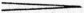 (крещендо) или значок 	 указывают, напротив, что нужно постепенно усиливать звук. 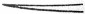 Скрипичный концерт «Зима» величайшего итальянского маэстро эпохи барокко Антонио Вивальди поражает звуковым великолепием, изобилием динамических оттенков. Изначально это произведение было написано для скрипки, но в наше время его можно услышать с солирующей флейтой, саксафоном, домброй и даже кобызом, так как оно имеет всемирную известность и пользуется невероятной популярностью. Слушая его, можно явственно почувствовать не только холод, но и буйство зимней непогоды.  2 группа (эхо) – «Ау! Ау!».  Учащиеся читают рубрику «Музыкальный грамотей». Отвечают на вопросы. Во время второго прослушивания 1 части концерта «Зима»  А. Вивальди учащиеся выполняют задание: «Если музыка звучит тихо – делай небольшие взмахи, а если звук становится сильнее – увеличивай размах». После прослушивания отвечают на вопросы: – Какие динамические оттенки ты услышал? – Для чего нужны динамические оттенки? Как они помогают созданию художественного образа? Учебник «Музыка» 2 кл. Рубрика «Музыкальный грамотей». Медиафайл:  Первая часть концерта «Зима» А. Вивальди. Середина урока Музыкально-исполнительская деятельность Артикуляционная гимнастика  Упражнение «Вкусный язычок» Высовывать язык до отказа, слегка прикусывая последовательно кончик языка и все более далеко отстоящие поверхности. Покусывать язык попеременно правыми и левыми боковыми зубами, как бы жуя его. Упражнение «Часики» Делать языком круговое движение между губами и  зубами с закрытым ртом. То же в противоположном направлении.  Упражнение «Забиваем гол в ворота» Упираясь языком в верхнюю губу, нижнюю губу, в правую щеку, в левую щеку, пытаться как бы проткнуть их насквозь. Разучивание «Песни Простака и Забияки» (из мультфильма «Бутерброд с вороной»). Музыка Г. Гладкова, слова М. Яснова. https://www.youtube.com/watch?v=S3dtxS0nHlA  «Песня Простака и Забияки» – веселая и шутливая. Синкопированный ритм вступления настраивает на игривый характер. После разучивания ее можно исполнять двумя группами детей за Простака и Забияку. Важно добиться выразительного исполнения характера каждого героя с применением актерского мастерства. Учащиеся выполняют упражнения под руководством учителя. Учащиеся прослушивают песню, делятся впечатлениями, разучивают песню по фразам под руководством учителя. Наблюдение, самооценка. Учебник «Музыка» 2 кл. Рубрика «Поем песню». Фортепиано. Медиафайл  «Песни Простака и Забияки»  (Из мультфильма «Бутерброд с вороной»). Музыка Г. Гладкова, слова М. Яснова.  Конец урока В качестве творческого задания учащимся предлагается прочитать стихотворение с динамическими оттенками Рефлексия урока, обратная связь – Какую новую информацию ты узнал на уроке? – Что тебя удивило? Педагог дает учащимся обратную связь, награждает учеников смайлами. Учащиеся выполняют задание и отвечают на вопросы рефлексивного характера. Формативное оценивание. Учебник «Музыка» 2 кл.  Рубрика «Я сам». Слайд с вопросами рефлексии, смайлы для оценивания. Раздел: 3B: Моя школа 3B: Моя школа ФИО педагога Дата: Класс: Количество присутствующих: Количество отсутствующих: Тема урока Учусь петь мелодию Учусь петь мелодию Цели обучения в соответствии с учебной программой 2.1.1.2 различать и определять вид мелодии: вокальная, инструментальная; 2.1.2.1 исполнять разнохарактерные песни, соблюдая правила пения индивидуально, в ансамбле, в хоре. 2.1.1.2 различать и определять вид мелодии: вокальная, инструментальная; 2.1.2.1 исполнять разнохарактерные песни, соблюдая правила пения индивидуально, в ансамбле, в хоре. Цели урока Все учащиеся: исполнят песню «Хорошо бы нам узнать» (музыка Р. Щедрина, слова В. Котова) в соответствии с дирижерскими жестами, соблюдая правила пения. Пропоют по нотам попевку «Я стою на месте». Большинство учащихся: выразительно исполнят песню «Хорошо бы нам узнать» (музыка Р. Щедрина, слова В. Котова).  Некоторые учащиеся: исполнят на синтезаторе или фортепиано попевку «Я стою на месте». Все учащиеся: исполнят песню «Хорошо бы нам узнать» (музыка Р. Щедрина, слова В. Котова) в соответствии с дирижерскими жестами, соблюдая правила пения. Пропоют по нотам попевку «Я стою на месте». Большинство учащихся: выразительно исполнят песню «Хорошо бы нам узнать» (музыка Р. Щедрина, слова В. Котова).  Некоторые учащиеся: исполнят на синтезаторе или фортепиано попевку «Я стою на месте». Этап урока/ Время Действия педагога Действия учеников Оценивание Ресурсы Начало урока Музыкально-исполнительская деятельность Немаловажную роль при обучении учащихся играют музыкально-дидактические игры, которые способствуют развитию умения слушать музыку, различать высоту, длительность звука. На данном уроке педагог проводит игру на основе попевки «Я стою на месте», рассказывая учащимся историю. «Ребята, сейчас мы пойдем с вами на прогулку, помогать нам будут клавесы, барабаны (любые инструменты которые могут отбивать четкий ритм изображая шаг). Мы одеваемся и поем: «Я стою на месте», а сейчас мы решили подняться на следующий этаж к своей подруге или другу: «Я иду наверх» (имитируем ходьбу постукиванием на шумовых инструментах), постучали подруге и ждем, когда она откроет: «Я стою на месте», подруга согласилась погулять и сказала подождать ее на улице, я спускаюсь и пою: «Я шагаю  вниз».  При повторном пропевании можно предложить учащимся спеть ее с названием нот, ладонью изображая движение мелодии (вверх, вниз, на месте). «Корифеи» исполняют мелодию данной попевки на синтезаторе или фортепиано, сопровождая пение учащихся класса. Беседа, дискуссия.  Учебник «Музыка»  2 кл. Рубрика «Музицируем». Музыкальная грамота. Слушание и анализ музыки «Душой музыкального произведения» назвал мелодию Дмитрий Дмитриевич Шостакович. Как «самую существенную сторону музыки» определил ее Сергей Сергеевич Прокофьев.  Греческое слово melodia означает «пение песни» и происходит от двух корней – melos (песнь) и ode (пение). В музыкальной науке мелодию определяют как одноголосно выраженную музыкальную мысль. Это выразительный напев, который может передать различные образы, чувства, настроения. Есть музыкальные произведения, в частности народные песни, которые состоят из одной только мелодии. Учащимся предлагается прослушать казахскую народную песню «Ақбақай», выполняя задание: во время звучания музыки нарисовать рукой в воздухе линию мелодии. Если мелодия восходящая – рукой вверх, если нисходящая – опуская руку вниз.  Информация, используемая для беседы с учащимися (по усмотрению педагога) «Фольклор» – народное творчество. Этот термин пришел к нам из староанглийского языка. Английское folk – народ; lore – учение. Вместе эти слова – folklore – переводятся как «народная мудрость». Именно так, уважительно и даже возвышенно, принято во всем мире называть устное народное творчество, музыкальное и литературное. Название это глубоко справедливо. В самом деле: в произведениях устного народного творчества воплотились народный опыт, традиции, мировоззрение, то есть действительно передана народная мудрость. Музыкальный фольклор – это народные песни и танцы, былины и инструментальные наигрыши. В отличие от профессиональной музыки, фольклор не знает авторства. Произведение живет в устной традиции, передается от одного исполнителя к другому, подчас видоизменяется. Поэтому фольклористы (так называются те, кто изучает народное творчество) в разных местах от разных исполнителей записывают порою очень отличающиеся друг от друга варианты одной и той же песни. Но фольклор – это не только народная мудрость. Это еще и проявление души Учащиеся читают рубрику «Музыкальный грамотей». Отвечают на вопросы: Что такое мелодия? – Какие мелодии ты можешь напеть? – Как ты понимаешь выражения «нисходящая мелодия», «восходящая мелодия»? После прослушивания песни «Ақбақай» учащиеся отвечают на вопросы: – Какие песни называют народными? Какие народные песни ты знаешь? Какой вид мелодии представлен  в казахской  народной песне «Ақбақай»? Обоснуй свой ответ. Учебник «Музыка» 2 кл. Рубрика «Музыкальный грамотей». Медиафайл: казахская народная песня «Ақбақай». народа. Нельзя спутать казахскую песню с грузинской, с негритянскими спиричуэлс или с блюзами, как нельзя неаполитанский напев спутать с шотландским наигрышем. Потому что каждая из них – порождение всей жизни народа, его истории, его быта. Народная песня, и шире – весь музыкальный фольклор, – это основа профессионального композиторского творчества. «Создает музыку народ, а мы, художники, ее только аранжируем», – сказал когда-то Михаил Иванович Глинка. Середина урока Музыкально-исполнительская деятельность Артикуляционная гимнастика Упражнение «Лошадка». Пощелкать языком, изменяя форму рта. Обратить внимание учащихся на изменения щелкающего звука: попытаться произвольно издавать более высокие и более низкие щелчки.  Упражнение «Обезьянки». Данное упражнение проводится в форме игры-рассказа: «Проснулись утром обезьянки, потянулись, улыбнулись, зевнули, покорчили в зеркале рожицы, помахали друг другу. Сорвали банан, пожевали, и вдруг обезьянка Чи-чи отняла банан у обезьянки Чу-чу. Чи-чи стало весело (веселые губы), а Чу-чу стало грустно (грустные губы). Затем обезьянки стали щелкать орешки, спрятали их за щечку, потом за другую. Потом обезьянки стали качаться на качелях (голосом глиссандо) и раскачали старый баобаб (покряхтеть голосом)». Разучивание песни «Хорошо бы нам узнать» (музыка Р. Щедрина, слова В. Котова). Основная задача песни «Хорошо бы нам узнать» – в выработке напевности звучания, выразительной фразировке. Дыхание предлагаем брать по фразам и экономно распределять его до последнего слога с мягким окончанием. Учащиеся выполняют упражнения под руководством учителя. Учащиеся слушают песню  и делятся впечатлениями  о характере исполнения. Самооценка, блиц-опрос. Учебник «Музыка» 2 кл. Рубрика «Поем песню». Фортепиано. Медиафайл  «Хорошо бы нам узнать» (музыка Р. Щедрина, слова В. Котова). Конец урока В качестве творческого задания учащимся предлагается выучить скороговорку «Трое трубачей трубят в трубы», выбрать подходящий мотив для каждого ответа и проиграть на синтезаторе.  Рефлексия урока, обратная связь – Что на уроке получилось сделать легко? Почему? Учащиеся выполняют задания по учебнику и отвечают на вопросы рефлексивного характера. Формативное оценивание. Учебник «Музыка» 2 кл. Рубрика «Я сам». Слайд с вопросами рефлексии, смайлы для – Что вызвало трудность?Почему? Педагог дает учащимся обратную связь, награждает учеников смайлами. оценивания. Раздел: 3B: Моя школа 3B: Моя школа ФИО педагога Дата: Класс: Количество присутствующих: Количество отсутствующих: Тема урока Я – мажор, я – минор Я – мажор, я – минор Цели обучения в соответствии с учебной программой 2.1.1.1 определять характер музыки, используя для описания средства музыкальной выразительности; 2.1.2.1 исполнять разнохарактерные песни, соблюдая правила пения индивидуально, в ансамбле, в хоре; 2.1.3.1определять и сравнивать средства музыкальной выразительности. 2.1.1.1 определять характер музыки, используя для описания средства музыкальной выразительности; 2.1.2.1 исполнять разнохарактерные песни, соблюдая правила пения индивидуально, в ансамбле, в хоре; 2.1.3.1определять и сравнивать средства музыкальной выразительности. Цели урока Все учащиеся: выразительно исполнят песню «Ссора» (музыка О. Фельцмана, слова М. Танича) в соответствии с дирижерскими жестами, соблюдая правила пения. Определят характер и сравнят средства музыкальной выразительности пьесы Л. Бетховена «Весело. Грустно». Большинство учащихся: пропоют песню «Ходила младешенька» с использованием смысловых динамических оттенков и лиги. Некоторые учащиеся: исполнят на синтезаторе или фортепиано мелодию песни «Ходила младешенька». Все учащиеся: выразительно исполнят песню «Ссора» (музыка О. Фельцмана, слова М. Танича) в соответствии с дирижерскими жестами, соблюдая правила пения. Определят характер и сравнят средства музыкальной выразительности пьесы Л. Бетховена «Весело. Грустно». Большинство учащихся: пропоют песню «Ходила младешенька» с использованием смысловых динамических оттенков и лиги. Некоторые учащиеся: исполнят на синтезаторе или фортепиано мелодию песни «Ходила младешенька». Этап урока/ Время Действия педагога Действия учеников Оценивание Ресурсы Начало урока Музыкально-исполнительская деятельность Педагог исполняет мелодию русской народной песни «Ходила младешенька», обращает внимание учащихся на новое понятие «лига». Задает вопрос: какое средство музыкальной выразительности может помочь исполнить песню так, чтобы все почувствовали, где музыка светлая и солнечная, а где мелодия как будто уходит в тень? Предлагает исполнить песню со словами, учитывая динамические оттенки.  Учащиеся под руководством учителя исполняют песню. «Корифеи» могут сопровождать пение игрой на металлофоне. Наблюдение, Конкурс на лучшего исполнителя. Учебник «Музыка» 2 кл. Рубрика «Музицируем». Музыкальная грамота. Слушание и анализ музыки Музыка – искусство, в котором звуки располагаются стройно, согласованно, упорядоченно. Попробуйте-ка нажимать клавиши рояля или дергать струны гитары как попало: никакой музыки не получится! Однако слово лад – не просто стройность и согласие. Это специальный термин, который означает взаимосвязь звуков между собой, их согласованность, слаженность. Мажор и минор – самые известные, самые распространенные лады. Но существуют кроме них и многие другие. Они распространены в народной музыке, все чаще используются и в современной профессиональной музыке.  Учащимся предлагается прослушать пьесу Бетховена «Весело. Грустно», придумать движения к каждой  из частей и ответить на вопросы: Сколько в пьесе частей?  Какая из частей повторяется?  Какие части рисуют веселый образ, а где настроение становится грустным?  Какими красками можно нарисовать иллюстрацию к пьесе? Учащиеся читают рубрику «Музыкальный грамотей». Отвечают на вопросы: – Что такое «мажор», «минор»? Назови мажорные/ минорные жизненные ситуации. Ты чаще всего в мажорном или минорном настроении? Учащиеся слушают пьесу и обсуждают ее содержание и образы, отвечая на вопросы. Учебник «Музыка» 2 кл. Рубрика «Музыкальный грамотей». Медиафайл:  пьеса Л. Бетховена «Весело. Грустно». Середина урока Музыкально-исполнительская деятельность Артикуляционная гимнастика Упражнение «Ночной лес». Данное упражнение проводится в форме стихотворения-рассказа:  Лес ночной был полон звуков (а-а-а-а шепотом): Кто-то выл (в-в-в), А кто мяукал (мя-у, мяу, мяу-мяу), Кто-то хрюкал (хрю-хрю-хрю-хрю), Кто-то топал (топ-топ-топ-топ), Кто жужжал (ж-ж-ж-ж), Кто-то укал (у-у-у-у) И кричал (Ау-ау-ау-ау), Ну а кто-то тихо-тихо, тонким голосом молчал («тонким» голосом проговаривать): А-а-а-а (шепотом). Упражнение «Собачке жарко». Часто подышать носом с высунутым языком. Учащиеся под руководством учителя выполняют упражнения. Беседа, викторина.  Фортепиано, фонограмма «Ссора» (музыка О.Фельцмана, слова М. Танича). Упражнение «Воротики», или «Паровозик». Глубокий вдох через нос – «воротики» открылись, воображаемый паровозик может в них въехать. Задержка дыхания и мягкий длинный выдох на звук «Ф» – закрыли «воротики». Учитель считает: «Едет паровозик с вагончиками». Для наглядности дети во время упражнения могут помогать себе руками: раскрывать их на вдохе и закрывать на выдохе – открывать и закрывать «воротики». Разучивание песни «Ссора» (музыка О. Фельцмана, слова М. Танича).  Песня «Ссора» начинается с фанфарного вступления, призывных интонаций. Сама песня имеет две части: мажорную и минорную. Для достижения характера песни первую часть рекомендуется петь штрихом маркато, а вторую лирическую – штрихом легато. Важно добиться соответствующего звуковедения, чтоб передать замысел композитора, душевное состояние героя. Учащиеся обсуждают характер песни и  способы выразительного исполнения. Учащиеся во время исполнения песни могут сыграть аккомпанемент на выбранных инструментах, меняя инструмент на мажорной и минорной части песни.  Учебник «Музыка» 2 кл. Рубрика «Поем песню». Конец урока В качестве творческого задания учащимся предлагается несколько заданий: Прослушать пьесы Д. Шостаковича «Веселая сказка», «Грустная сказка» и нарисовать два портрета, подходящих по характеру к музыке. Используя шаблон, сочинить сказку о Мажоре и Миноре. – Вспомнить и записать любимые песни и инструментальные пьесы, распределив их в таблице «Мажор», «Минор».  Рефлексия урока, обратная связь Что на уроке получилось сделать легко?Почему? Что вызвало трудность?Почему? Педагог дает учащимся обратную связь, награждает учеников смайлами. Учащиеся выполняют задания и отвечают на вопросы рефлексивного характера. Рефлексия, самооценка.  Учебник «Музыка» 2 кл. Рубрика «Я сам». Слайд с вопросами рефлексии, смайлы для оценивания. Раздел: 4B: Мой родной край 4B: Мой родной край ФИО педагога Дата: Класс: Количество присутствующих: Количество отсутствующих: Тема урока Времена года Времена года Цели обучения в соответствии с учебной программой 2.1.1.1 определять характер музыки, используя для описания средства музыкальной выразительности; 2.1.2.1 исполнять разнохарактерные песни, соблюдая правила пения индивидуально, в ансамбле, в хоре; 2.1.3.1 определять и сравнивать средства музыкальной выразительности. 2.1.1.1 определять характер музыки, используя для описания средства музыкальной выразительности; 2.1.2.1 исполнять разнохарактерные песни, соблюдая правила пения индивидуально, в ансамбле, в хоре; 2.1.3.1 определять и сравнивать средства музыкальной выразительности. Цели урока Все учащиеся: выразительно исполнят песню «Жыл мезгілдері» (музыка А. Абдинурова, слова А. Шаяхмет) в соответствии с дирижерскими жестами, соблюдая правила пения. Определят характер и сравнят средства музыкальной выразительности пьесы «Октябрь» П. Чайковского.  Большинство учащихся: верно интонируют мелодию попевки «Воробьи». Некоторые учащиеся: исполнят на синтезаторе или фортепиано мелодию попевки «Воробьи». Все учащиеся: выразительно исполнят песню «Жыл мезгілдері» (музыка А. Абдинурова, слова А. Шаяхмет) в соответствии с дирижерскими жестами, соблюдая правила пения. Определят характер и сравнят средства музыкальной выразительности пьесы «Октябрь» П. Чайковского.  Большинство учащихся: верно интонируют мелодию попевки «Воробьи». Некоторые учащиеся: исполнят на синтезаторе или фортепиано мелодию попевки «Воробьи». Этап урока/ Время Действия педагога Действия учеников Оценивание Ресурсы Начало урока Музыкально-исполнительская деятельность Разучивание вокально-ритмического упражнения «Воробьи». Музыкально-поэтическая миниатюра «Воробьи» – это, прежде всего, упражнение на интонирование по звукам трезвучия и по нисходящей гамме. Поэтому стихи нужно распределить между четырьми солистами, а мелодию петь хором, с подыгрыванием на инструменте. Музыкальная грамота. Слушание и анализ музыки – Какие произведения о временах года ты знаешь? – Какие средства музыкальной выразительности могут быть использованы композитором в зависимости от изображаемого времени года? Времена года в музыке такие же разные по цветам и звукам, как различны произведения в творчестве музыкантов разного времени, разных стран и разного стиля. Вместе они образуют Учащиеся выбирают музыкальные инструменты и обсуждают исполнительский план. Делятся на группы, исполняющие четверостишия «Воробьи». Фразы-мелодии исполняют хором, а «корифеи» на синтезаторе или фортепиано проигрывают мелодию. Беседа, викторина. Учебник «Музыка» 2 кл. Рубрика «Музицируем». Учебник «Музыка» 2 кл. Рубрика «Музыкальный грамотей». музыку природы. Это циклы о временах года итальянского композитора эпохи барокко А. Вивальди и казахского композитора С. Мухамеджанова. Лиричные кюи Таттимбета и стремительные сочинения Курмангазы. Трогательные до глубины пьесы на фортепиано П. И. Чайковского. Каждое время года – это небольшое произведение, где каждый месяц – это маленькие пьесы, сочинения, вариации. Своей музыкой композитор пытается передать то настроение природы, которое характерно одному из четырех сезонов года. Все произведения вместе образуют музыкальный цикл, как и сама природа, проходя через все сезонные изменения в круглогодичном цикле года.  Учащимся предлагается прослушать пьесу П. Чайковского «Октябрь» из цикла «Времена года», выбрать из предложенных характеристик те, что отражают образ и настроение пьесы, предложить свою характеристику. Ответить на вопросы: Почему композитор выбрал именно такие характеристики, чтобы изобразить октябрь? Если бы ты был композитором, как «звучал» бы твой октябрь? Информация, используемая для беседы с учащимися (по усмотрению педагога) Пьеса «Октябрь», или «Осенняя песнь», часто называется искусствоведами «исповедью души, вдохновленной увядающей красотой осенней природы». Она спокойного, задумчивого характера. Название пьесы не следует понимать буквально – это не песня в смысле музыкального жанра, имеющего свои определенные законы. Это скорее песня души. Она сродни тому, что мы имеем в виду, когда говорим «душа поет». В русской поэзии можно найти чудесные примеры, описывающие подобное состояние души, все его оттенки. Вот строки Тургенева: Осенний вечер... Небо ясно,  А роща вся обнажена –  Учащиеся читают рубрику «Музыкальный грамотей». Отвечают на вопросы. Учащиеся прослушивают пьесу и отвечают на вопросы, высказывая свои впечатления. Медиафайл: П. Чайковский. Цикл «Времена года». Пьеса «Октябрь». Ищу глазами я напрасно:  Нигде забытого листа  Нет – по песку аллей широких  Все улеглись – и тихо спят,  Как в сердце грустном дней далеких  Безмолвно спит печальный ряд...  Особенность мелодии этой пьесы – ее главный элемент – «мотив вздоха»: два нисходящих, ближайших друг к другу по высоте звука, действительно выражающие вздох сожаления, грусти, может быть, даже скорби. Этот мотив сам по себе тысячи раз встречался в музыке, и требуется гениальная одаренность, чтобы в 1001-й выразить им какой-то новый оттенок чувств. Чайковскому это удалось. Композитор передал душевную боль и безысходную печаль. Середина урока Музыкально-исполнительская деятельность Артикуляционная гимнастика Упражнение «Трубочка (Хоботок)». Вытягивание губ вперед длинной трубочкой, подвигать вправо-влево, прокрутить по часовой и против часовой стрелки.  Упражнение «Рыбки разговаривают». Хлопать губами друг о друга (произносится глухой звук). Упражнение «Часики (Маятник)». Рот приоткрыт. Губы растянуты в улыбку. Кончиком узкого языка попеременно тянуться под счет педагога к уголкам рта. Упражнение «Змейка». Рот широко открыт. Узкий язык сильно выдвинуть вперед и убрать в глубь рта.  Разучивание песни «Жыл мезгілдері» (музыка А.Абдинурова, слова А. Шаяхмет). «Жыл мезгілдері» – песня о временах года. Во время разучивания обратить внимание на распев двух слогов на один звук «көкке өрлеп», «қарды орап». Можно куплеты про четыре времени года поручить разным группам детей. Во время исполнения дополнить звучание различными инструментами на выбор. Учащимся предлагается во время исполнения песни играть аккомпанемент на выбранных музыкальных инструментах в зависимости от времен года.  Учащиеся выполняют упражнения под руководством учителя. Наблюдение, самооценка. Фортепиано. Медиафайл песни «Жыл мезгілдері»  (музыка А. Абдинурова, слова А. Шаяхмет). Учебник «Музыка» 2 кл. Рубрика «Поем песню». Конец урока Рефлексия урока, обратная связь  – Что удивило тебя сегодня на уроке? Что особенно запомнилось? Педагог дает учащимся обратную связь, награждает учеников смайлами.  В качестве творческого домашнего задания учащимся предлагается несколько заданий: прохлопать ритмы природы и собрать из них ритмическую цепочку; найти иллюстрацию к предложенным фрагментам песен. Учащиеся отвечают  на вопросы рефлексивного характера. Формативное оценивание. Слайд с вопросами рефлексии, смайлы для оценивания.  Учебник «Музыка» 2 кл. Рубрика «Я сам». Раздел: 4B: Мой родной край 4B: Мой родной край ФИО педагога Дата: Класс: Количество присутствующих: Количество отсутствующих: Тема урока Звуки родного края Звуки родного края Цели обучения в соответствии с учебной программой 2.1.1.1 определять характер музыки, используя для описания средства музыкальной выразительности; 2.1.2.1 исполнять разнохарактерные песни, соблюдая правила пения; 2.1.2.2 исполнять песни в соответствии с дирижерскими жестами; 2.1.3.1 определять и сравнивать средства музыкальной выразительности; 2.1.3.4 определять музыкальные жанры. 2.1.1.1 определять характер музыки, используя для описания средства музыкальной выразительности; 2.1.2.1 исполнять разнохарактерные песни, соблюдая правила пения; 2.1.2.2 исполнять песни в соответствии с дирижерскими жестами; 2.1.3.1 определять и сравнивать средства музыкальной выразительности; 2.1.3.4 определять музыкальные жанры. Цели урока Все учащиеся: выразительно исполнят песню «Жыл мезгілдері» (музыка А. Абдинурова, слова А. Шаяхмет) в соответствии с дирижерскими жестами, соблюдая правила пения. Определят характер и сравнят средства музыкальной выразительности кюя «Аққу» Сүгіра.  Большинство учащихся: предлагают идеи для импровизации и верно интонируют мелодию песни «Слово на ладошках». Некоторые учащиеся: «корифеи» исполнят на синтезаторе или фортепиано мелодию песни «Слово на ладошках». Все учащиеся: выразительно исполнят песню «Жыл мезгілдері» (музыка А. Абдинурова, слова А. Шаяхмет) в соответствии с дирижерскими жестами, соблюдая правила пения. Определят характер и сравнят средства музыкальной выразительности кюя «Аққу» Сүгіра.  Большинство учащихся: предлагают идеи для импровизации и верно интонируют мелодию песни «Слово на ладошках». Некоторые учащиеся: «корифеи» исполнят на синтезаторе или фортепиано мелодию песни «Слово на ладошках». Этап урока/ Время Действия педагога Действия учеников Оценивание Ресурсы Начало урока Музыкально-исполнительская деятельность Учитель показывает правильное исполнение ритмического рисунка песни «Слово на ладошках», затем пропевает Беседа, дискуссия. Учебник «Музыка» 2 кл. Рубрика «Музицируем». мелодию по нотам, предлагая учащимся повторить и разучить песню. «Корифеям» класса раздаются клавишные инструменты для игры мелодии песни. Музыкальная грамота. Слушание и анализ музыки Педагог задает вопросы для погружения в тему урока: Какие звуки родного края ты можешь назвать? Какие казахские музыкальные инструменты ты знаешь? – Звучание каких инструментов напоминает вой волка, бег лошади, шум ковыля, журчание ручейка? Педагог проводит игру «Угадай инструмент». Учащимся предлагается по звучанию узнать инструмент. Для облегчения задачи ученики могут пользоваться описанием инструментов рубрики «Музыкальный грамотей». Информация, используемая для беседы с учащимися (по усмотрению педагога) История создания оркестра «Отырар сазы» началась в 1979 году. Первоночально оркестр был создан как ансамбль при Казахской государственной филармонии имени Жамбыла. На первых порах в составе музыкального коллектива было всего 8 человек, и состоял он из играющих на народных музыкальных инструментах студентов и преподавателей Казахской государственной консерватории имени Курмангазы. Руководителем тогда был Булат Сарыбаев – исследователь музыкальной культуры, играющий на свирели. В свое время Булат Сарыбаев привозит из города Отырар музыкальный инструмент сазсырнай. Для того чтобы духовное наследие передавалось из поколения в поколение, ансамбль назвали в честь этого древнего музыкального инструмента – «Отырар сазы». Этот удивительный казахский народный музыкальный инструмент существует до сих пор. «Отырар сазы» как оркестр был заново создан в 1982 году, и в сентябре этого же года Нургиса Тлендиев становится его дирижером. Именно Нургиса Тлендиев – великий маэстро и дирижер – сделал оркестр известным на весь мир. Сейчас в составе оркестра работают 60 музыкантов. Они играют на таких инструментах, как домбра, кобыз, шертер, шанкобыз, мескобыз, сырнай, сазсырнай, сыбызгы, асатаяк, дауылпаз, Учащиеся отвечают на вопросы и участвуют в игре. Учащиеся прослушивают кюй «Аққу» Сүгіра в исполнении оркестра «Отырар сазы», по звучанию определяют инструменты, исполняющие кюй, средства музыкальной выразительности. Учебник «Музыка» 2 кл. Рубрика «Музыкальный грамотей». Медиафайл: кюй «Аққу» Сүгіра. туяктас, конырау. Такое разнообразие звучания дает возможность оркестру широко отобразить и показать слушателю богатейшие самобытные образцы национального фольклора. Именно такую цель поставил перед оркестром его первый художественный руководитель и главный дирижер – Нургиса Тлендиев. В основу репертуара оркестра легли фольклорные произведения, легенды, шежире, кюи и произведения казахстанских композиторов в народном стиле, а именно: народные кюи – «Кеңес», «Сары өзен», «Сал күрең», произведения народных композиторов – «Қосбасар», «Сарыжайлау», «Сылқылдақ» Таттимбета, «Қамбар батыр» Ыхласа, «Еске алу» М. Тулебаева, «Ата толғау», «Қош керуен» Н. Тлендиева, «Қорқыт күйі», «Фараби сазы» М. Кумисбекова и другие произведения. Середина урока Музыкально-исполнительская деятельность Артикуляционная гимнастика Упражнение «Качели». Рот открыт. Напряженным языком тянуться к носу и подбородку либо к верхним и нижним резцам.  Упражнение «Маляр». Рот открыт. Широким кончиком языка, как кисточкой, ведем от верхних резцов до мягкого неба.  Повторение песни «Жыл мезгілдері» (музыка А. Абдинурова слова А. Шаяхмет). Учащимся предлагается повторить песню «Времена года», с которой они знакомились на уроке, выполнив задание: найти правильный порядок фраз в каждом куплете. Учащиеся выполняют упражнения под руководством учителя. Учащиеся выполняют задание из учебника в виде конкурса «Кто быстрее». Учащиеся делятся на команды и исполняют песню, импровизируя с динамикой и ритмическими движениями.  Командное соревнование, самооценка. Фортепиано. Фонограмма песни «Жыл мезгілдері» (музыка А. Абдинурова, слова А. Шаяхмет). Учебник «Музыка» 2 кл. Рубрика «Поем песню». Конец урока Рефлексия урока, обратная связь Что на уроке получилось сделать легко? Почему? Что вызвало трудность? Почему? Педагог дает учащимся обратную связь, награждает учеников смайлами. В качестве творческого домашнего задания учащимся предлагается: Учащиеся отвечают на вопросы рефлексивного характера. Рефлексия, формативное оценивание. Слайд с вопросами рефлексии, смайлы для оценивания.  Учебник «Музыка» 2 кл. Рубрика «Я сам». посмотреть кюй-мультфильм «Сүгірдің күйі АҚҚУ» и ответить на вопрос: какой вариант звучания тебе больше понравится, в исполнении оркестра или домбры? Прочитать выразительно стихотворение «Когда играют на домбре». Из предложенных кюев выбрать тот, который может стать музыкальным фоном стихотворения. Раздел: 4B: Мой родной край 4B: Мой родной край ФИО педагога Дата: Класс: Количество присутствующих: Количество отсутствующих: Тема урока Легенды родного края Легенды родного края Цели обучения  в соответствии с учебной программой 2.1.1.1 определять характер музыки, используя для описания средства музыкальной выразительности; 2.1.2.1 исполнять разнохарактерные песни, соблюдая правила пения; 2.1.2.2 исполнять песни в соответствии с дирижерскими жестами;  2.1.3.1 определять и сравнивать средства музыкальной выразительности; 2.1.3.4 определять музыкальные жанры; 2.1.3.5 сравнивать звучание народных и классических музыкальных инструментов. 2.1.1.1 определять характер музыки, используя для описания средства музыкальной выразительности; 2.1.2.1 исполнять разнохарактерные песни, соблюдая правила пения; 2.1.2.2 исполнять песни в соответствии с дирижерскими жестами;  2.1.3.1 определять и сравнивать средства музыкальной выразительности; 2.1.3.4 определять музыкальные жанры; 2.1.3.5 сравнивать звучание народных и классических музыкальных инструментов. Цели урока Все учащиеся: выразительно исполнят песню «Мчится конь мой»  (музыка Т. Чудовой, слова И. Мазнина) в соответствии с дирижерскими жестами, соблюдая правила пения. Определят характер и сравнят средства музыкальной выразительности народного кюя «Нар идірген».  Большинство учащихся: верно интонируют мелодии песен. Некоторые учащиеся: руководят группами во время разучивания партий песенки-стихотворения «Зимушка-зима». Все учащиеся: выразительно исполнят песню «Мчится конь мой»  (музыка Т. Чудовой, слова И. Мазнина) в соответствии с дирижерскими жестами, соблюдая правила пения. Определят характер и сравнят средства музыкальной выразительности народного кюя «Нар идірген».  Большинство учащихся: верно интонируют мелодии песен. Некоторые учащиеся: руководят группами во время разучивания партий песенки-стихотворения «Зимушка-зима». Этап урока/ Время Действия педагога Действия учеников Оценивание Ресурсы Начало урока Музыкально-исполнительская деятельность Педагог знакомит учащихся со знаком репризы. Предлагает прохлопать ритмический рисунок песенки-стихотворения «Зимушка-зима». Далее делит учащихся по группам, Учащиеся по группам разучивают свои фразы: кто-то исполняет мелодию голосом, кто-то Беседа, дискуссия. Учебник «Музыка»  2 кл. Рубрика «Музицируем». обязательно назначая в каждой из групп руководителя, знающего нотную грамоту.  Музыкальная грамота. Слушание и анализ музыки – Как ты думаешь, в какой момент легенды «Нар идірген» звучат кюи?  На каком музыкальном инструменте они исполняются? На народном или на классическом? Обоснуй свой ответ. Во время второго прослушивания кюя-легенды «Нар идірген» предлагается формативное задание: придумать свое название легенды и сочинить небольшое эссе о том, как музыка помогла людям в легенде «Нар идірген».  Информация, используемая для беседы с учащимися (по усмотрению педагога) Казахская народная инструментальная пьеса, исполняемая на домбре и других народных инструментах, называется кюем. Кюи формировались в течение столетий. Разные виды устного литературного творчества – эпические, исторические сказания, легенды, сказки, образы природы, быта – нашли музыкальное воплощение в кюе, поэтому многие из них программные. Существуют кюи, изображающие скачки, полет птиц, шуршание змей, их исполняют кюйши, а также жырши, акыны. Форма кюев разнообразна – от простых наигрышей  до многочастных построений в виде рондо. Большей частью кюи двухголосные, но есть и одноголосные,  и трехголосные. на инструментах. По мере готовности всех групп исполняют песенкустихотворение полностью всеми группами. Учащиеся читают легенду «Нар идірген» («Доение верблюдицы»), прослушивают кюи и отвечают на вопросы и выполняют формативное задание. Учебник «Музыка»  2 кл. Рубрика «Музыкальный грамотей». Медиафайл: народный кюй «Нар идірген». Середина урока Музыкально-исполнительская деятельность Артикуляционная гимнастика Упражнение «Вкусное варенье». Рот открыт. Широким языком облизать верхнюю губу и убрать язык в глубь рта. Упражнение «Недовольная лошадка». Поток выдыхаемого воздуха легко и активно посылать к губам, пока они не станут вибрировать. Получается звук, похожий на фырканье лошади. Учащиеся выполняют упражнения под руководством учителя. Командный конкурс, наблюдение. Разучивание песни «Мчится конь мой» (слова И. Мазнина, музыка Т. Чудовой). В начале разучивания песни «Мчится конь мой» отработать с детьми ритмический рисунок вступления. Следить за точным совпадением ритма с аккомпанементом. Хорошее четкое вступление даст соответствующий настрой исполнения всей песни, а именно: пульсирующий ритм с четкой дикцией. Первое предложение песни исполнять звуковедением легато и фразировкой, указанной композитором. После диминуэндо репризу начать динамикой форте, опираясь на сильную долю, петь ритмично, вновь подражая ходу коня. Дети делятся на группы и отрабатывают ритмический рисунок вступления. Разучивают песню по фразам после показа учителем. Фортепиано. Медиафайл  песни «Мчится конь мой» (музыка Т. Чудовой, слова И. Мазнина). Учебник «Музыка» 2 кл. Рубрика «Поем песню». Конец урока Рефлексия урока, обратная связь Что на уроке получилось сделать легко? Почему? Что вызвало трудность? Почему? Педагог дает учащимся обратную связь, награждает учеников смайлами. В качестве творческого домашнего задания учащимся предлагается (на выбор по желанию): посмотреть кюй-мультфильм «Қоңыр каз» (Дикий гусь). Во время просмотра фильма обратить внимание на то, как домбра подражает голосам диких птиц;  разучить песню «Ақша қар» (музыка Е. Умирова, слова К. Жаленова)  и подыграть аккомпанемент к ней на треугольнике или маракасах «Ақша қар» – песня про зиму и любимые детьми зимние забавы. Исполняется светло и празднично. Как и прежде, предлагаем вначале разучить текст песни с правильными распевами и четкими окончаниями согласных, особенно на концах слов, отдельно от мелодии. При этом следовать темпоритму песни, а не исполнять, как стихотворение. Выполнять фразировки, к припеву к главной кульминации всей песни подвести крещендо. Выдерживать восьмые с точкой, которые придают песне особый задор. Учащимся предлагается играть на треугольнике, маракасе вступление к песне; нарисовать красочную афишу новогоднего концерта. Учащиеся отвечают на вопросы рефлексивного характера.  По желанию выполняют творческое домашнее задание. Рефлексия. Слайд с вопросами рефлексии, смайлы для оценивания. Учебник «Музыка» 2 кл. Рубрика «Я сам». Раздел: 4B: Мой родной край 4B: Мой родной край ФИО педагога Дата: Класс: Количество присутствующих: Количество отсутствующих: Тема урока Вспоминаем, повторяем Вспоминаем, повторяем Цели обучения в соответствии с учебной программой 2.1.1.1 определять характер музыки, используя для описания средства музыкальной выразительности; 2.1.2.1 исполнять разнохарактерные песни, соблюдая правила пения; 2.1.3.3 определять и различать основные музыкальные понятия; 2.2.1.1 передавать характер музыки через музыкально-творческую работу; 2.3.1.1 уметь представлять и оценивать свою творческую работу. 2.1.1.1 определять характер музыки, используя для описания средства музыкальной выразительности; 2.1.2.1 исполнять разнохарактерные песни, соблюдая правила пения; 2.1.3.3 определять и различать основные музыкальные понятия; 2.2.1.1 передавать характер музыки через музыкально-творческую работу; 2.3.1.1 уметь представлять и оценивать свою творческую работу. Цели урока Все учащиеся: исполнят песни 2 четверти, соблюдая правила пения. Дадут определения понятиям: кюй, лад, фраза, фанфара, мажор, минор, динамические оттенки, мотив. По изображению определят названия казахских музыкальных инструментов.  Большинство учащихся: расскажут основную информацию об инструментах. Некоторые учащиеся: организуют работу в группах, помогут учащимся выбрать вреные ответы. Все учащиеся: исполнят песни 2 четверти, соблюдая правила пения. Дадут определения понятиям: кюй, лад, фраза, фанфара, мажор, минор, динамические оттенки, мотив. По изображению определят названия казахских музыкальных инструментов.  Большинство учащихся: расскажут основную информацию об инструментах. Некоторые учащиеся: организуют работу в группах, помогут учащимся выбрать вреные ответы. Этап урока/ Время Действия педагога Действия учеников Оценивание Ресурсы Начало урока Музыкальная грамота. Слушание и анализ музыки Традиционно в конце четверти проводится игра по командам «Музыкальный лидер класса 2 четверти».  Конкурс № 1. «Узнай композитора. Соотнеси фамилию и портрет». Учащимся предлагается найти соответствие между портретом и фамилией композитора  Учащиеся делятся на команды/группы, предлагают названия групп исходя из материалов уроков раздела.  Конкурсы. Учебник «Музыка» 2 кл. Рубрика «Музыкальный грамотей». Середина урока Конкурс № 2. «Расскажи, что ты знаешь об этих музыкальных инструментах». Учащимся предлагается рассказать об одном-двух  из предложенных казахских музыкальных инструментов (по выбору) Конкурс № 3. «Продолжи песню». Команда начинает петь первую фразу/предложение песни, остальные команды должны продолжить. Учащиеся соревнуются в конкурсах. Конкурсы. Учебник «Музыка» 2 кл.  Рубрики «Музыкальный грамотей», «Поем песню».  Конкурс № 4. «Найди определение к каждому понятию». Учащимся предлагается найти определение к каждому понятию.  Подведение итогов ІІ четверти. Конец урока Рефлексия урока, обратная связь Как ты оцениваешь свою работу в команде? Что получилось отлично/хорошо? Что можно было сделать иначе? Педагог дает учащимся обратную связь, награждает учеников смайлами.  В качестве творческого задания учащимся предлагается составить из прослушанных музыкальных произведений и песен программу новогоднего концерта.  Учащимся предлагается  ответить  на вопросы рефлексивного характера. Суммативное оценивание. Слайд с вопросами рефлексии, смайлы для оценивания.  Раздел: 5C: В здоровом теле – здоровый дух 5C: В здоровом теле – здоровый дух ФИО педагога Дата: Класс: Количество присутствующих: Количество отсутствующих: Тема урока Каждый делает зарядку Каждый делает зарядку Цели обучения в соответствии с учебной программой 2.1.1.1 определять характер музыки, используя для описания средства музыкальной выразительности; 2.1.2.1 исполнять разнохарактерные песни, соблюдая правила пения; 2.1.2.2 исполнять песни в соответствии с дирижерскими жестами; 2.1.3.3 определять и различать основные музыкальные понятия. 2.1.1.1 определять характер музыки, используя для описания средства музыкальной выразительности; 2.1.2.1 исполнять разнохарактерные песни, соблюдая правила пения; 2.1.2.2 исполнять песни в соответствии с дирижерскими жестами; 2.1.3.3 определять и различать основные музыкальные понятия. Цели урока Все учащиеся: выразительно исполнят песню «Каждый делает зарядку» (музыка Ю. Чичкова, слова Я. Халецкого) в соответствии с дирижерскими жестами, соблюдая правила пения. Определят характер и сравнят средства музыкальной выразительности пьес: С. Прокофьев «Марш», Д. Шостакович «Лирический вальс».  Большинство учащихся: верно исполнят стихотворение «Солнце делает зарядку» в ритме вальса и марша. Все учащиеся: выразительно исполнят песню «Каждый делает зарядку» (музыка Ю. Чичкова, слова Я. Халецкого) в соответствии с дирижерскими жестами, соблюдая правила пения. Определят характер и сравнят средства музыкальной выразительности пьес: С. Прокофьев «Марш», Д. Шостакович «Лирический вальс».  Большинство учащихся: верно исполнят стихотворение «Солнце делает зарядку» в ритме вальса и марша. Этап урока/ Время Действия педагога Действия учеников Оценивание Ресурсы Начало урока Музыкально-исполнительская деятельность Ритмическое упражнение «Солнечная зарядка». Учитель показывает правильное исполнение упражнения, предлагая детям следить по учебнику. Музыкальная грамота – Что такое метр? – Какой метр у марша/вальса? Выполняя практическое задание (одна группа прохлопывает ритм, другая – метр), учащиеся отвечают на вопрос: «Чем отличается ритм от метра?»  Слушание и анализ музыки Учитель предлагает прослушать следующие пьесы: С. Прокофьев «Марш», Д. Шостакович «Лирический вальс». Перед прослушиванием учитель может предложить учащимся слушать музыкальное произведение осознанно, внимательно, задумываясь над вопросом: какие средства музыкальной выразительности используют композиторы? Информация, используемая для беседы с учащимися. История создания альбома «Танцы кукол» Д. Шостаковича необычна. Когда композитор был маленьким, ему приснился сон: будто бы он с подружкой залез на чердак своего дома и среди старых забытых вещей они нашли огромный, покрытый пылью и паутиной сундук. Дети долго возились с ним. Тяжелая крышка не хотела подниматься. Но вот сундук открыли! И оказалось, что он наполнен самыми разными куклами! На самом же дне Учащиеся читают выразительно стихотворение, выделяя голосом главные слова.  Затем делятся на 2 группы. Одна группа исполняет стихотворение (прохлопывает) в ритме вальса, а другая – в ритме марша. Учащиеся читают рубрику «Музыкальный грамотей», отвечают на вопросы. Учащиеся прослушивают пьесы, обсуждают и отвечают на вопросы. Во время второго прослушивания учащиеся могут прохлопать ритм/метр каждой из пьес. Учащиеся читают рубрику «Музыкальный грамотей», отвечают на вопросы. Дискуссия, беседа. Учебник «Музыка» 2 кл. Рубрика «Музицируем». Учебник «Музыка» 2 кл. Рубрика «Музыкальный грамотей». Медиафайлы произведений: С. Прокофьев «Марш», Д. Шостакович «Лирический вальс». лежала кукла, напоминавшая сказочную Фею. Дети устроили целое представление. Они представили, что очутились в красивом большом зале. Зазвучала чудесная музыка. Она была такой волшебной, нежной, изящной, что, услышав ее, Фея-кукла ожила и стала танцевать, кружиться, звать других кукол на бал. И вот на середину зала одна за другой стали выходить куклы и танцевать. И тут… музыка затихла. Конечно, куклы страшно огорчились. Но шарманщик спас положение: «Не печальтесь вы, друзья! Есть шарманка у меня! Ты, шарманочка, играй, Бал веселый продолжай!» Так бы и дальше продолжался сказочный сон, но тут … мальчик проснулся! Однако сон он запомнил и позже, став композитором, воплотил его в музыке. Так в 1952 году появился альбом «Танцы кукол», который композитор посвятил своей дочери Галине. В нем семь несложных пьес для фортепиано. Ты сейчас услышишь одну из них. «Лирический вальс» – первая пьеса в альбоме. Лирический – значит задушевный, нежный, взволнованный. Начинается вальс волшебной, сказочно красивой мелодией, нежной и мечтательной. В вальсе три части. Музыка крайних частей (первой и третьей) звучит более плавно, спокойно и нежно, чем в середине. Если представить, что «Лирический вальс» исполняет целый оркестр, то крайние разделы играли бы скрипки, а середину – звонкие медные духовые инструменты, а то и весь оркестр.  Сергей Прокофьев на протяжении всей жизни в своем творчестве уделял большое внимание произведениям для детей и юношества. Фортепианный цикл «Детская музыка» состоит из двенадцати небольших пьес. Композитор в данном альбоме колоритно изобразил мир детства, в котором маленький герой играет, мечтает, переживает, а помимо того получает яркие впечатления от знакомства с природой. Разные по характеру музыкальные картинки погружают слушателей и исполнителей в мир детских образов, фантазий и переживаний, а заголовки миниатюр помогают раскрыть их содержание. Все пьесы цикла между собой композиционно связаны, так как объединены общей сюжетной линией, которая включает в себя пейзажные зарисовки, жанровые сценки и танцевальные миниатюры. Пьеса «Марш» пользуется большой популярностью. Эта жизнерадостная бодрая музыка с игривыми форшлагами и задорными акцентами колоритно рисует игрушечно-комическое шествие, которое очень нравится исполнять юным пианистам. Середина урока Музыкально-исполнительская деятельность Интонационно-фонетические упражнения Помимо артикуляционной гимнастики, с которой учащиеся познакомились на уроках 2 четверти, педагог знакомит учащихся с интонационно-фонетическими упражнениями (методика В. Емельянова), целью которых является выработка основных показателей академического певческого голосообразования и тренаж соответствующих мыщц при помощи упражнений. Также упражнения помогают преодолеть дефекты речи, выравнивают гласные и согласные звуки. При пении упражнений из ряда гласных с целью их выравнивания один гласный звук следует как бы вливать в другой плавно, без толчка (уууаааооо). Пение гласных в той или иной последовательности преследует определенную цель в зависимости от того, на какое тембровое звучание нужно настроить голос. Для формирования звучания детского голоса ближе к фальцетному звучанию следует использовать гласные звуки [у], [о], [а] (среди которых гласный [у] наиболее предпочтителен). В практической работе с детьми за основу певческой артикуляции принято расположение губ в полуулыбке. При таком расположении гортань поднимается, голосовые связки работают в более тонком Учащиеся выполняют упражнения под руководством учителя. Учащиеся прослушивают песню, разучивают по фразам, делятся на две группы и поют под руководством учителя. Наблюдение, блиц-опрос. режиме, голос звучит легко, светло. Расположение губ в полуулыбке способствует нахождению близкой вокальной позиции, которая характеризует правильное звукообразование. Особое внимание необходимо обращать на раскрепощение подбородка. «Проверка» осуществляется открыванием рта руками, приложенными к щекам (пальцы сквозь щеки лежат на нижних зубах), при этом звучит гласный звук [у]. Разучивание песни «Каждый делает зарядку» (музыка Ю. Чичкова, слова Я. Халецкого). Песня «Каждый делает зарядку» исполняется солистом и хором. Основная трудность песни в переходе на различный ритм в припеве. Предлагаем исполнение припева песни поручить разным группам детей, например: первые две строчки – одной группе, последние две строчки с другим ритмом – второй группе. Это разнообразит исполнение и внесет соревновательность между ними.  Учебник «Музыка»  2 кл. Рубрика «Поем песню». Фортепиано. Медиафайл песни «Каждый делает зарядку» (музыка Ю. Чичкова, слова Я. Халецкого). Конец урока Рефлексия урока, обратная связь Какое новое музыкальное понятие ты узнал на уроке?  Какие задания тебе понравилось выполнять на уроке? Что было сложным? Педагог дает учащимся обратную связь, награждает учеников смайлами. В качестве домашнего задания учащимся предлагается выполнить задание рубрики «Я сам»:  прохлопать ритм и равномерно прошагать доли метра. Учащиеся отвечают на вопросы рефлексивного характера и выполняют задания рубрики «Я сам». Рефлексия, формативное оценивание. Слайд с вопросами рефлексии, смайлы для оценивания.  Учебник «Музыка»  2 кл. Рубрика «Я сам». Раздел: 5C: В здоровом теле – здоровый дух ФИО педагога Дата: Класс: Количество присутствующих: Количество отсутствующих: Тема урока Я танцую вальс Цели обучения в соответствии с учебной программой 2.1.1.1 определять характер музыки, используя для описания средства музыкальной выразительности; 2.1.2.1 исполнять разнохарактерные песни, соблюдая правила пения; 2.1.2.2 исполнять песни в соответствии с дирижерскими жестами; 2.1.3.2 определять в музыкальном произведении мотив, музыкальную фразу, предложение; 2.1.3.6 исполнять по нотам простые мелодии; 2.2.1.2 сочинять простые музыкально-творческие работы, используя средства музыкальной выразительности. 2.1.1.1 определять характер музыки, используя для описания средства музыкальной выразительности; 2.1.2.1 исполнять разнохарактерные песни, соблюдая правила пения; 2.1.2.2 исполнять песни в соответствии с дирижерскими жестами; 2.1.3.2 определять в музыкальном произведении мотив, музыкальную фразу, предложение; 2.1.3.6 исполнять по нотам простые мелодии; 2.2.1.2 сочинять простые музыкально-творческие работы, используя средства музыкальной выразительности. Цели урока Все учащиеся: выразительно исполнят песню «Гусята» (обработка Т. Попатенко, вольный перевод А. Кузнецовой) в соответствии с дирижерскими жестами, соблюдая правила пения. Определят характер и средства музыкальной выразительности в «Вальсе» композитора Ахмета Жубанова. Большинство учащихся: предложат идеи для песни «Лесная зарядка», определят мотив и фразу песни «Гусята». Некоторые учащиеся: исполнят по нотам песню «Лесная зарядка». Все учащиеся: выразительно исполнят песню «Гусята» (обработка Т. Попатенко, вольный перевод А. Кузнецовой) в соответствии с дирижерскими жестами, соблюдая правила пения. Определят характер и средства музыкальной выразительности в «Вальсе» композитора Ахмета Жубанова. Большинство учащихся: предложат идеи для песни «Лесная зарядка», определят мотив и фразу песни «Гусята». Некоторые учащиеся: исполнят по нотам песню «Лесная зарядка». Этап урока/ Время Действия педагога Действия учеников Оценивание Ресурсы Начало урока Музыкально-исполнительская деятельность Учитель исполняет песню «Лесная зарядка». Далее предлагается желающим придумать и разучить с остальными учащимися движения песни-зарядки, а «корифеям» исполнить вместе с педагогом мелодию песни по нотам.  Музыкальная грамота Какой музыкальный жанр звучал?  В чем его особенность? Педагог беседует с учащимися о роли музыки в жизни человека. Что нового ты узнал о вальсе? Какой метр у вальса? Информация, используемая для беседы с учащимися. Интересна судьба австрийского танца лендлера. Этот парный круговой трехдольный танец получил свое название от австрийской области Ландль. В начале XIX века он перекочевал из сел в города Австрии и Германии. Его стали танцевать на балах, и постепенно он превратился во всем известный и всеми любимый вальс. Вот уже целых два века живет и пользуется неизменной любовью этот увлекательный, вечно юный танец. В Германии, Австрии, Чехии крестьяне на праздничных вечеринках весело кружились парами (отсюда происхождение Учащиеся слушают и прохлопывают ритмический рисунок. Под звучание песни дети выполняют движения. Учащиеся прослушивают или смотрят фрагмент вальса и отвечают на вопросы. Учащиеся читают рубрику «Музыкальный грамотей», отвечают на вопросы. После прослушивания учащиеся отмечают слова, отражающие образы и настроения этой пьесы. Беседа, опрос. Учебник «Музыка» 2 кл. Рубрика «Музицируем». Учебник «Музыка» 2 кл. Рубрика «Музыкальный грамотей». названия танца – немецкое walzen – прокатывать). Постепенно движение становилось все более плавным, кругообразным, из него уходили типичные для народного танца подпрыгивания и притопывания. Рождался вальс. На рубеже XVIII и XIX веков вальс быстро распространился по многим странам. Прежде всего новый танец завоевал Вену. Вальсы композиторов Ланнера и Иоганна Штрауса-отца звучали в австрийской столице повсюду. Вальсы же Иоганна Штрауса-сына покорили не только Вену, но и весь мир. Поэтичные, изящные, с обаятельными, свободно льющимися мелодиями, они пленяли слух.  Слушание и анализ музыки Учитель предлагает прослушать «Вальс» композитора Ахмета Жубанова. Рассказывает, в какие моменты могли бы слушать этот вальс.  Становлению личности Ахмета Жубанова благоприятствовала среда, в которой он рос и воспитывался. Отец Куан умел читать и писать по-русски и по-казахски.  В их семье несколько лет жил первый учитель Ахмета Хусаин Ажгалиев, активный пропагандист педагогических идей Ыбырая Алтынсарина. А. Жубанов был очень восприимчивым учеником, обладавшим удивительным даром впитывать в себя все самое яркое, интересное и самобытное. Впоследствии эти знания помогли сформироваться выдающемуся композитору и дирижеру. Имя академикакомпозитора Жубанова стоит в одном ряду с именами выдающихся деятелей Казахстана. Медиафайл произведения: «Вальс» композитора Ахмета Жубанова. Середина урока Музыкально-исполнительская деятельность Интонационно-фонетические упражнения Упражнение для освобождения скованной челюсти Исходное положение: рот открыт максимально движениями челюсти вперед-вниз, верхняя и нижняя губа оттопырены так, чтобы были видны десны, при этом углы рта (губная комиссура) не должны напрягаться, но только натягиваться (натяжение тканей можно проверить пальцами), рот должен иметь форму прямоугольника, поставленного на меньшую грань. Это положение рта обозначается условно буквой [А]. Учащиеся выполняют упражнения под руководством учителя. Наблюдение. В таком положении производится бесшумный вдох ртом (в перспективе – одновременно ртом и носом). Целесообразно использовать в работе с детьми активизацию через работу кистей рук: руки поднимаются на уровень рта, кисть раскрывается так, чтобы пальцы были растопырены и напряжены, ладонь обращена вперед. Положение кистей совпадает с исходным положением рта. Само упражнение состоит в сильном активном произнесении согласных звуков в следующей последовательности: «Ш, С, Ф, К, Т, П, Б, Д, Г, В, 3, Ж». Каждый звук произносится четыре раза. Перед и после каждого звука фиксируется исходное положение рта и делается бесшумный вдох (условно обозначаемый знаком цезуры над «А» в квадратных скобках). Одновременно с произнесением согласных работают кисти: производится сильный короткий удар третьего пальца о большой с быстрым возвращением пальцев в исходное (растопыренное) положение. Особенности произношения: звуки «П» и «Б» произносятся вытянутыми трубочкою губами так, как если бы надо было произнести слоги  «П У Х» и «Б У Х» (можно уточнить и так: звуки «П» и «Б» произносятся влажными частями губ). Звуки «К» и «Г» произносятся только за счет движений языка без закрывания рта, без движения челюсти, т. е. с сохранением исходного положения. Звуки «Т» и «Д» произносятся с прикусыванием кончика языка. При произнесении звуков «В» и «Ж» необходимо обратить внимание на прекращение звука вдохом, чтобы при размыкании голосовых складок и артикуляторных органов не происходило дополнительного озвученного выброса воздуха (примерно: «В-В-В-Ы!», «3-3-3Ы!», «Ж-Ж-Ж-Ы!» – этого быть не должно!). Прекращение произнесения согласного при помощи вдоха надо тренировать на глухих продленных согласных «Ф», «С», «ТП». Целесообразно вне рамок настоящего задания осознать тот самый момент смены направления движения воздуха, т.е. момент перехода выдоха во вдох. Это полезно сделать на озвученном вдохе (инспираторная фонация) на гласной «А», добиваясь одинакового по высоте, тембру и силе звука на выдохе и вдохе, причем ориентиром должен быть звук, получающийся на вдохе (принцип самоимитации).  Разучивание песни «Гусята» (немецкая народная песня). Обработка Т. Попатенко. Вольный перевод А. Кузнецовой. Мелодия немецкой народной песни «Гусята» напевная, танцевальная, в ритме вальса. Характер ее требует плавного голосоведения. В начале разучивания надо обратить внимание детей на разные окончания первых двух фраз. Третья фраза сложна секундовыми секвенциями. Первый куплет исполняется прозрачно, изящно, негромко. Второй звучит несколько громче, по темпу сдержаннее, фраза «На каждую лапку сошью сапожок» исполняется с небольшим замедлением к концу. Заключительная фраза поется в первоначальном темпе песни, весело и радостно. Когда вся песня выучена, ее исполнение можно разнообразить, используя сюжетное содержание.  Учащиеся прослушивают песню, обсуждают сюжет, характер исполнения, предлагают варианты инсценировки и ритмического сопровождения. Учебник «Музыка» 2 кл. Рубрика «Поем песню». Фортепиано.  Медиафайл песни «Гусята» (немецкая народная песня). Обработка Т. Попатенко. Вольный перевод А. Кузнецовой. Конец урока В качестве формативного оценивания (на уроке) или повторения и закрепления пройденного материала (творческое домашнее задание) учащимся предлагается выполнить задания рубрики «Я сам». Рефлексия урока, обратная связь Какая информация урока была для тебя новой?  Что тебе понравилось выполнять на уроке? Что было сложным?  Педагог дает учащимся обратную связь, награждает учеников смайлами. Учащиеся выполняют творческие задания и отвечают на вопросы рефлексивного характера. Формативное оценивание. Учебник «Музыка» 2 кл. Рубрика «Я сам». Слайд с вопросами рефлексии, смайлы для оценивания.  Раздел: 5 C: В здоровом теле – здоровый дух ФИО педагога Дата: Класс: Количество присутствующих: Количество отсутствующих: Тема урока Сладкая музыка Цели обучения в соответствии с учебной программой 2.1.1.1 определять характер музыки, используя для описания средства музыкальной выразительности; 2.1.2.1 исполнять разнохарактерные песни, соблюдая правила пения; 2.1.2.2 исполнять песни в соответствии с дирижерскими жестами; 2.1.3.3 определять и различать основные музыкальные понятия; 2.1.3.6 исполнять по нотам простые мелодии; 2.2.1.2 сочинять простые музыкально-творческие работы, используя средства музыкальной выразительности. 2.1.1.1 определять характер музыки, используя для описания средства музыкальной выразительности; 2.1.2.1 исполнять разнохарактерные песни, соблюдая правила пения; 2.1.2.2 исполнять песни в соответствии с дирижерскими жестами; 2.1.3.3 определять и различать основные музыкальные понятия; 2.1.3.6 исполнять по нотам простые мелодии; 2.2.1.2 сочинять простые музыкально-творческие работы, используя средства музыкальной выразительности. Цели урока Все учащиеся: выразительно исполнят песню «Про сластену» (музыка А. Лепина, слова Е. Александровой) в соответствии с дирижерскими жестами, соблюдая правила пения. Определят характер, средства музыкальной выразительности номеров балета «Щелкунчик» П. Чайковского: «Шоколад» (Испанский танец), «Танец Феи Драже». Большинство учащихся: исполнят на синтезаторе строчку из песни «Я мороженое ем», импровизируя на звуках «соль», «ля», «до». Некоторые учащиеся: исполнят по нотам и на синтезаторе песню  «Я мороженое ем».  Все учащиеся: выразительно исполнят песню «Про сластену» (музыка А. Лепина, слова Е. Александровой) в соответствии с дирижерскими жестами, соблюдая правила пения. Определят характер, средства музыкальной выразительности номеров балета «Щелкунчик» П. Чайковского: «Шоколад» (Испанский танец), «Танец Феи Драже». Большинство учащихся: исполнят на синтезаторе строчку из песни «Я мороженое ем», импровизируя на звуках «соль», «ля», «до». Некоторые учащиеся: исполнят по нотам и на синтезаторе песню  «Я мороженое ем».  Этап урока/ Время Действия педагога Действия учеников Оценивание Ресурсы Начало урока Музыкально-исполнительская деятельность Упражнение «Я мороженое ем».  группа: пропевает строчку «Я мороженое ем, сам ем, сам» по нотам, прохлопывая ритмический рисунок.  группа: прохлопывает ритмический рисунок, проговаривая шепотом строчку: «Просит Солнце: дай чуть-чуть хоть лизнуть».  группа: пропевает строчку: «Я не дам! Ем сам! Никому не дам!», исполняя ее и вокально, и на синтезаторе.  4 группа: исполняет на синтезаторе строчку: «Солнце жарче...», импровизируя на звуках «соль», «ля», «до».  5 группа: пропевает строчку: «Мы мороженое съели» по нотам, прохлопывая ритмический рисунок. Музыкальная грамота  Почему музыку из балета П. И. Чайковского «Щелкунчик» можно назвать «сладкой»? Знаешь ли ты еще названия «сладких» произведений? Информация, используемая для беседы с учащимися. Французское слово «ballet» произошло от итальянского balletto – танец. Вот уже три века этим словом называют спектакль, в котором соединились музыка и танец, драматическое и изобразительное искусство. Французское Учащиеся прохлопывают ритмический рисунок. Делятся на группы и исполняют каждая свою партию. Учащиеся читают рубрику «Музыкальный грамотей», отвечают на вопросы. Беседа, наблюдение. Учебник «Музыка» 2 кл. Рубрика «Музицируем». Учебник «Музыка» 2 кл. Рубрика «Музыкальный грамотей». название и его итальянские корни не случайны. Балет возник в эпоху Возрождения в Италии. Издавна любили там веселые танцевальные сценки, исполнявшиеся на карнавале. Постепенно они и превратились в самостоятельные танцевальные спектакли. Во Франции эпохи абсолютизма расцвел придворный балет – пышное и торжественное зрелище, в котором принимали участие король, королева и придворные. В современном балете, наряду с классическими танцевальными элементами, широко применяются движения, заимствованные из гимнастики и акробатики. Слушание и анализ музыки Учитель предлагает прослушать следующие номера из балета «Щелкунчик» П. Чайковского: «Шоколад» (Испанский танец), «Танец Феи Драже».  Выбери слова, подходящие по характеру к каждому из танцев. Какими красками ты нарисуешь картинки к этим танцам? Почему? После прослушивания учащиеся определяют характер музыки, используя для описания средства музыкальной выразительности. Во время второго прослушивания выполняют задание и отвечают на вопросы. Медиафайлы произведений: номера из балета «Щелкунчик» П. Чайковского: «Шоколад» (Испанский танец), «Танец Феи Драже». Середина урока Музыкально-исполнительская деятельность Интонационно-фонетические упражнения Упражнение 2 «Страшная сказка». Исходное положение: рот открыт движением челюсти вперед-вниз, губы расслаблены, пальцами рук проверьте мягкость губной комиссуры, проткнув щеки, т. е. поставив пальцы так, чтобы ощущать провалы между верхними и нижними боковыми зубами, не давая рту закрыться. В таком положении произнесите гласные тихим низким голосом. Глаза широко раскрыты, брови подняты, общее выражение  лица – испуганное. Для детей это упражнение называется «Страшная сказка», так как последовательности гласных звуков можно рассматривать как псевдослова, которые складываются в псевдофразы. Последовательность гласных: «У, УО, УОА, УОАЭ, УОАЭЫ, Ы, ЫЭ, ЫЭА, ЫЭАО, ЫЭАОУ». Произносить гласные нужно без видимых движений губ и челюсти. Учащиеся выполняют упражнения под руководством учителя. Наблюдение, блиц-опрос. Фортепиано. Фонограмма песни «Про сластену» (музыка А. Лепина,  слова Е. Александровой).  Разучивание песни «Про сластену» (слова Е. Александровой, музыка А. Лепина). Песня «Про сластену» шутливого и поучительного характера. Начинается с фортепианного вступления, которое настраивает исполнителей на соответствующее настроение. Мелодия каждой фразы построена  на поступенном движении, которое надо исполнять с небольшим крещендо и движением к ноте ля – кульминации каждого куплета. Особое внимание надо обратить на дикцию, отработать вначале в медленном темпе, с четкой артикуляцией губ, затем легко и отчетливо пропеть в быстром темпе. Можно предложить детям обыграть песню соответствующими тексту и мелодии движениями.  Учащиеся слушают песню, обсуждают характер и особенности исполнения. Разучивают по фразам под руководством учителя. Учебник «Музыка» 2 кл. Рубрика «Поем песню». Медиафайл песни «Про сластену».  Конец урока Рефлексия урока, обратная связь – Перечисли правила пения. Какие новые музыкальные понятия ты узнал на уроке?  Какую роль музыка занимает в жизни человека?  Что тебе понравилось выполнять на уроке? Что было сложным? Педагог дает учащимся обратную связь, награждает учеников смайлами. В качестве формативного оценивания (на уроке) или творческого домашнего задания учащимся предлагается выполнить упражнения рубрики «Я сам»:  нарисуй город Конфетенбург, как ты его представляешь. Какие в городе дома, деревья, автомобили, фонари, домашние животные? Послушай другие танцы П. Чайковского из балета «Щелкунчик» – «Чай» и «Кофе»; придумай свой танец под эту музыку; найди и назови по порядку длительности нот от самой долгой до самой короткой. Учащиеся выполняют творческие задания и отвечают на вопросы рефлексивного характера. Рефлексия, формативное оценивание. Слайд с вопросами рефлексии, смайлы для оценивания.  Учебник «Музыка» 2 кл. Рубрика «Я сам». Раздел: 5C: В здоровом теле – здоровый дух 5C: В здоровом теле – здоровый дух ФИО педагога Дата: Класс: Количество присутствующих: Количество отсутствующих: Тема урока Канон в музыке и в жизни Канон в музыке и в жизни Цели обучения в соответствии с учебной программой 2.1.1.1 определять характер музыки, используя для описания средства музыкальной выразительности; 2.1.2.1 исполнять разнохарактерные песни, соблюдая правила пения; 2.1.2.2 исполнять песни в соответствии с дирижерскими жестами; 2.1.3.3 определять и различать основные музыкальные понятия; 2.1.3.6 исполнять по нотам простые мелодии; 2.2.1.2 сочинять простые музыкально-творческие работы, используя средства музыкальной выразительности. 2.1.1.1 определять характер музыки, используя для описания средства музыкальной выразительности; 2.1.2.1 исполнять разнохарактерные песни, соблюдая правила пения; 2.1.2.2 исполнять песни в соответствии с дирижерскими жестами; 2.1.3.3 определять и различать основные музыкальные понятия; 2.1.3.6 исполнять по нотам простые мелодии; 2.2.1.2 сочинять простые музыкально-творческие работы, используя средства музыкальной выразительности. Цели урока Все учащиеся: выразительно исполнят песню «Эхо» (музыка и слова Е. Тиличеевой) в соответствии с дирижерскими жестами, соблюдая правила пения. Верно исполнят ритмическое упражнение «Уезжаем». Большинство учащихся: сочинят движения к ритмическому упражнению «Уезжаем». Все учащиеся: выразительно исполнят песню «Эхо» (музыка и слова Е. Тиличеевой) в соответствии с дирижерскими жестами, соблюдая правила пения. Верно исполнят ритмическое упражнение «Уезжаем». Большинство учащихся: сочинят движения к ритмическому упражнению «Уезжаем». Этап урока/ Время Действия педагога Действия учеников Оценивание Ресурсы Начало урока Музыкально-исполнительская деятельность Ритмическая игра «Уезжаем». При повторном исполнении игры учащиеся делятся на 6 команд (по числу строк). Каждая команда импровизирует, исполняя свою строчку наиболее выразительно, сопровождая движениями. Музыкальная грамота Информация, используемая для беседы с учащимися  Каноном  в музыке называется многоголосная пьеса, в которой все голоса исполняют одну и ту же мелодию, но не вместе, а вступая поочередно, иногда от одного и того же звука, иногда – от разных. Особая разновидность канона – бесконечный канон. Мелодия в нем может повторяться сколько угодно раз, переходя от окончания вновь  к началу. Учащиеся вспоминают длительности нот, прохлопывают ритми- ческий рисунок. Учащиеся читают рубрику «Музыкальный грамотей», отвечают на вопрос «Что такое канон?», выполняют задание:  – исполняют «Вкусный ритмический канон». Командный конкурс. Учебник «Музыка» 2 кл. Рубрика «Музицируем». Учебник «Музыка» 2 кл. Рубрика «Музыкальный грамотей». Середина урока Музыкально-исполнительская деятельность Интонационно-фонетические упражнения Упражнение «Вопросы и ответы». Исходное положение такое же, как в предыдущем упражнении. Основным элементом упражнения является скользящая (глиссирующая) восходящая и нисходящая интонация с резким переходом из грудного в фальцетный регистр и из фальцетного – в грудной с характерным «переломом» голоса, который условимся называть «регистровым порогом». Условно этот момент срабатывания регистрового порога обозначается буквой «П». В эмоциональном отношении в упражнении присутствует удивленный вопрос-недоумение (восходящая интонация) и ответный возглас облегчения (нисходящая интонация. Разучивание песни «Эхо» (слова и музыка Е. Тиличеевой). В песне «Эхо» стоят две основные задачи: интонация и динамика. Вначале разучить мелодию, отработать скачки. После чего побеседовать с детьми о таком явлении, как эхо. Подвести к тому, что отголоски звучат тихо. При исполнении следить за тем, чтобы динамика пиано звучала на опоре взятого дыхания, а не расслабленно. Учащиеся выполняют упражнения под руководством учителя. Учащиеся делятся на две группы и под руководством учителя разучивают свои партии. Самооценивание, опрос.  Учебник «Музыка» 2 кл. Рубрика «Поем песню». Фортепиано.  Фонограмма песни «Эхо» (музыка и слова Е.Тиличеевой). Конец урока В качестве формативного оценивания учащимся предлагается выполнить задание рубрики «Я сам»: прослушать веселую пьесу композитора Шаинского «Веселая фуга». Ответить на вопрос: услышишь ли ты в ней канон? Рефлексия урока, обратная связь – Перечисли правила пения. Какие новые музыкальные понятия ты узнал на уроке?  Какую роль музыка занимает в жизни человека?  Что тебе понравилось выполнять на уроке? Что было сложным? Педагог дает учащимся обратную связь, награждает учеников смайлами. Задания для самостоятельной работы: придумать выразительные спортивные движения и выполнять под музыку «Веселой фуги»; посмотреть мультфильм «Катерок», ответить на вопросы; Учащиеся выполняют упражнения и отвечают на вопросы рефлексивного характера. В свободное время учащиеся могут выполнить задания рубрики «Я сам». Формативное оценивание. Учебник «Музыка» 2 кл. Рубрика «Я сам». Слайд с вопросами рефлексии, смайлы для оценивания.  – сколько в нем прозвучит песен? Знакомы ли они тебе? Какая песня тебе особенно понравилась? Объясни свой выбор. Раздел: 6C: Традиции и фольклор 6C: Традиции и фольклор ФИО педагога Дата: Класс: Количество присутствующих: Количество отсутствующих: Тема урока Музыкальная игрушка – ортеке Музыкальная игрушка – ортеке Цели обучения в соответствии с учебной программой 2.1.1.1 определять характер музыки, используя для описания средства музыкальной выразительности; 2.1.1.2 различать и определять вид мелодии: вокальная, инструментальная; 2.1.2.1 исполнять разнохарактерные песни, соблюдая правила пения; 2.1.3.1 определять и сравнивать средства музыкальной выразительности; 2.1.3.3 определять и различать основные музыкальные понятия; 2.1.3.4 определять музыкальные жанры; 2.1.3.5  сравнивать звучание народных и классических музыкальных инструментов. 2.1.1.1 определять характер музыки, используя для описания средства музыкальной выразительности; 2.1.1.2 различать и определять вид мелодии: вокальная, инструментальная; 2.1.2.1 исполнять разнохарактерные песни, соблюдая правила пения; 2.1.3.1 определять и сравнивать средства музыкальной выразительности; 2.1.3.3 определять и различать основные музыкальные понятия; 2.1.3.4 определять музыкальные жанры; 2.1.3.5  сравнивать звучание народных и классических музыкальных инструментов. Цели урока Все учащиеся: выразительно исполнят песню «Ортеке» (музыка А. Еспаева, слова Ш. Смаханулы) в соответствии с дирижерскими жестами, соблюдая правила пения. Определят характер, средства музыкальной выразительности, вид мелодии казахского народного кюя «Ортеке». Исполнят по нотам упражнение «Серая коза».  Все учащиеся: выразительно исполнят песню «Ортеке» (музыка А. Еспаева, слова Ш. Смаханулы) в соответствии с дирижерскими жестами, соблюдая правила пения. Определят характер, средства музыкальной выразительности, вид мелодии казахского народного кюя «Ортеке». Исполнят по нотам упражнение «Серая коза».  Этап урока/ Время Действия педагога Действия учеников Оценивание Ресурсы Начало урока Музыкально-исполнительская деятельность Разучивание ритмического упражнения «Серая коза». Учитель демонстрирует правильное исполнение ритма и делит учащихся на группы. Исполняют по очереди каждую фразу, а потом – одновременно: одна группа первую фразу, а другая – вторую. При повторном исполнении группы меняются. Беседа, дискуссия.   Учебник «Музыка» 2 кл. Рубрика «Музицируем». Музыкальная грамота  – Что такое традиция? Какие традиции есть в твоей семье? Фигурка какого животного участвует в кюе «Ортеке»? Информация, используемая для беседы с учащимися Древний кукольно-музыкальный инструмент ортеке, аналог которого археологи обнаружили в развалинах древнего Отырара, считался утерянным. Единственное упоминание о нем было в статье композитора Ахмета Жубанова под заголовком «Ортеке – казахский национальный театр кукол» в «Казахстанской правде» за 1934 год. Позже ортеке был внесен на рассмотрение в список нематериального наследия ЮНЕСКО от Казахстана.  Слушание и анализ музыки Учитель предлагает прослушать казахский народный кюй «Ортеке» и выполнить задания: определить характер музыки, используя для описания средства музыкальной выразительности; определить вид мелодии. Учащиеся читают рубрику «Музыкальный грамотей», отвечают на вопросы. Учащиеся прослушивают кюй и отвечают на вопросы учителя. Учебник «Музыка»  2 кл. Рубрика «Музыкальный грамотей». Медиафайл произведения: казахский народный  кюй «Ортеке». Середина урока Музыкально-исполнительская деятельность Интонационно-фонетические упражнения Упражнение «Бронтозавр». Издается легкий высокий звук в фальцетном регистре, через нисходящую глиссирующую интонацию и регистровый порог переводится на том же гласном в грудной регистр. В грудном регистре гласные переводятся в установленной последовательности с переходом в штро-бас. Целью упражнения является установление связи голосообразующих движений с объемнопространственными представлениями. В качестве примера такой деятельности дается задание: нарисовать голосом бронтозавра при помощи разных регистров и разных гласных, разной звуковысотности и разной силы звука. Имея в виду перспективу выразительного естественного пения, – на начальном этапе воспитания голоса в раннем возрасте целесообразно воспитать у ребенка способность передавать голосом следующие антиномии незвукового характера: долгий – краткий, длинный – короткий, толстый – тонкий, много – мало, большой – маленький, высокий – низкий (не о Учащиеся выполняют упражнения под руководством учителя. Блиц-опрос, самооценка. звуке!), твердый – мягкий, теплый – холодный, острый – тупой, темный – светлый, блестящий – матовый, гладкий – шершавый. Разучивание песни «Ортеке» (музыка А. Еспаева, слова Ш. Смаханулы) Ортеке – высокогорный козел. В песне А. Еспаева «Ортеке» изображается образ и характер горного козлика, который резвится на склонах гор. Танцуя, отбивает ритм своими копытцами и приглашает окружающих присоединиться к его танцу. Во время разучивания песни необходимо уделить внимание дикции, распеву слогов. Отработать в медленном темпе, чтобы в быстром исполнении слова звучали отчетливо. Коротко брать дыхание между фразами. Допевать и активно снимать окончания каждого куплета. Пунктирный ритм вступления в соотношении с триолями ярко передает характер песни и подводит к основной мелодии. Далее подхватывает хор и своим пением дополняет образ горного козлика. При исполнении важно держать общий настрой, его пульсирующий ритм.  В древности казахские домбристы делали петли из веревки, вешали их на пальцы и играли на домбре. От виртуозных движений пальцев исполнителя игрушка в виде козленка начинала танцевать. Учащиеся слушают песню, делятся впечатлением. Под руководством учителя отрабатывают произношение и интонацию. Фортепиано. Медиафайл песни «Ортеке» (музыка А. Еспаева, слова Ш. Смаханулы). Учебник «Музыка»  2 кл. Рубрика «Поем песню». Конец урока Рефлексия урока, обратная связь – Перечисли правила пения. Какие новые музыкальные понятия ты узнал на уроке?  Какую роль музыка занимает в жизни человека?  Что тебе понравилось выполнять на уроке? Что было сложным? Педагог дает учащимся обратную связь, награждает учеников смайлами. В качестве творческого домашнего задания учащимся предлагается выполнить задания рубрики «Я сам»:  сделать музыкальную игрушку (по образцу), протанцевать ею под кюй, пьесу, песню; – разгадать кроссворд. Учащиеся отвечают на вопросы рефлексивного характера, разгадывают кроссворд и выполняют творческое задание. Рефлексия, формативное оценивание. Слайд с вопросами рефлексии, смайлы для оценивания.  Учебник «Музыка»  2 кл. Рубрика «Я сам». Раздел: 6C: Традиции и фольклор 6C: Традиции и фольклор ФИО педагога Дата: Класс: Количество присутствующих: Количество отсутствующих: Тема урока Жаворонки и веснянки Жаворонки и веснянки Цели обучения в соответствии с учебной программой 2.1.2.1 исполнять разнохарактерные песни, соблюдая правила пения; 2.1.2.3 исполнять в ансамбле простой ритмический аккомпанемент к произведениям на музыкальных инструментах; 2.1.3.3 определять и различать основные музыкальные понятия; 2.1.3.4 определять музыкальные жанры; 2.1.3.5 сравнивать звучание народных и классических музыкальных инструментов; 2.2.1.1 передавать характер музыки через музыкально-творческую работу; 2.2.1.2 сочинять простые музыкально-творческие работы, используя средства музыкальной выразительности; 2.3.1.1 уметь представлять и оценивать свою творческую работу. 2.1.2.1 исполнять разнохарактерные песни, соблюдая правила пения; 2.1.2.3 исполнять в ансамбле простой ритмический аккомпанемент к произведениям на музыкальных инструментах; 2.1.3.3 определять и различать основные музыкальные понятия; 2.1.3.4 определять музыкальные жанры; 2.1.3.5 сравнивать звучание народных и классических музыкальных инструментов; 2.2.1.1 передавать характер музыки через музыкально-творческую работу; 2.2.1.2 сочинять простые музыкально-творческие работы, используя средства музыкальной выразительности; 2.3.1.1 уметь представлять и оценивать свою творческую работу. Цели урока Все учащиеся: выразительно исполнят украинскую народную песню «Веснянка» в соответствии с дирижерскими жестами, соблюдая правила пения. Пропевают по нотам, сопровождая ритмическими хлопками мелодию  «Я возьму карандаши». 1 группа: пропевают по нотам, сопровождая ритмическими хлопками; 2 группа: импровизируют на звуках «ми», «соль», «ля». 3 группа: пропевают мелодию, исполняя ее на металлофоне. Большинство учащихся: импровизируют на звуках «ми», «соль», «ля» мелодию песни «Я возьму карандаши».  Некоторые учащиеся: исполнят по нотам и на синтезаторе мелодию песни «Я возьму карандаши».  Все учащиеся: выразительно исполнят украинскую народную песню «Веснянка» в соответствии с дирижерскими жестами, соблюдая правила пения. Пропевают по нотам, сопровождая ритмическими хлопками мелодию  «Я возьму карандаши». 1 группа: пропевают по нотам, сопровождая ритмическими хлопками; 2 группа: импровизируют на звуках «ми», «соль», «ля». 3 группа: пропевают мелодию, исполняя ее на металлофоне. Большинство учащихся: импровизируют на звуках «ми», «соль», «ля» мелодию песни «Я возьму карандаши».  Некоторые учащиеся: исполнят по нотам и на синтезаторе мелодию песни «Я возьму карандаши».  Этап урока/ Время Действия педагога Действия учеников Оценивание Ресурсы Начало урока Музыкально-исполнительская деятельность Упражнение «Я врозьму карандаши» группа: пропевают по нотам, сопровождая мелодию ритмическими хлопками.  группа: строчки: «Их потом поставлю в вазу И налью в нее воды» – импровизируют на звуках «ми», «соль», «ля».  группа: пропевают мелодию, исполняя ее на металлофоне. Музыкальная грамота – Как называются песни, которые пели дети во время праздника «Жаворонки»? Учащиеся делятся на  3 группы и исполняют  свои партии. Учащиеся читают рубрику «Музыкальный грамотей», отвечают на вопросы. В группах или Беседа, экспрессопрос. Учебник «Музыка»  2 кл. Рубрика «Музицируем». Учебник «Музыка»  2 кл. Рубрика «Музыкальный грамотей». Как ты думаешь, какой характер этих закличек? Почему ты так думаешь? Учитель разбирает задание рубрики «Я сам»: выбрать текст и сочинить свою «песню-закличку» на звуках «до», «ми», «соль», «ля». индивидуально выполняют задание. Середина урока Музыкально-исполнительская деятельность Интонационно-фонетические упражнения Упражнение «От шепота до крика». Учащимся предлагается посчитать от одного до десяти на Cresc. (постепенно усиливая громкость звучания) следующим образом: «раз, два» – шепотом, «три, четыре» – тихим голосом, «пять, шесть» – средним голосом, «семь, восемь» – громко, «девять!» – очень громко, «десять!!!» – крик! Упражнение. Повторите предыдущее упражнение с целью запомнить характер звука и энергетические затраты на крике «десять!!!», сразу же после этого крика поставьте рот в известное исходное положение, сделайте короткий бесшумный вдох и крикните три раза «А!!!» (через паузы и вдохи) со все возрастающей энергией, стараясь сымитировать характер звука крика «десять!» Разучивание песни «Веснянка» (украинская народная песня) «Веснянка» – старинная обрядовая песня календарного цикла, распространенная у украинцев, белорусов, русских и других народов. Мелодия данной песни небольшого диапазона с характерным многократным повторением. Для выразительного исполнения песни необходимо выполнять указания, предложенные композитором, создавшим данную обработку. Учащиеся выполняют упражнения под контролем учителя. Учащиеся прослушивают песню и обсуждают характер исполнения. Наблюдение, конкурс. Учебник «Музыка»  2 кл. Рубрика «Поем песню». Фортепиано. Медиафайл  песни «Веснянка» (украинская народная песня). Конец урока Рефлексия урока, обратная связь Какая информация урока была для тебя интересной? Почему? Педагог дает учащимся обратную связь, награждает учеников смайлами. В качестве творческого домашнего задания учащимся предлагается выполнить упражнение рубрики «Я сам»:  Учащиеся отвечают на вопросы рефлексивного характера и выполняют задание для самостоятельной работы. Формативное оценивание. Слайд с вопросами рефлексии, смайлы для оценивания. Учебник «Музыка»  2 кл. Рубрика «Я сам». послушай самостоятельно пьесу П. Чайковского из цикла «Времена года»; расскажи, что изображает музыка.  какими красками ты нарисуешь картинку к этой пьесе? Раздел: 6C: Традиции и фольклор 6C: Традиции и фольклор ФИО педагога Дата: Класс: Количество присутствующих: Количество отсутствующих: Тема урока Повествует кобыз Повествует кобыз Цели обучения в соответствии с учебной программой 2.1.1.1 определять характер музыки, используя для описания средства музыкальной выразительности; 2.1.2.1 исполнять разнохарактерные песни, соблюдая правила пения; 2.1.2.3 исполнять в ансамбле простой ритмический аккомпанемент к произведениям на музыкальных инструментах; 2.1.3.1 определять и сравнивать средства музыкальной выразительности; 2.1.3.3 определять и различать основные музыкальные понятия; 2.2.1.2 сочинять простые музыкально-творческие работы, используя средства музыкальной выразительности. 2.1.1.1 определять характер музыки, используя для описания средства музыкальной выразительности; 2.1.2.1 исполнять разнохарактерные песни, соблюдая правила пения; 2.1.2.3 исполнять в ансамбле простой ритмический аккомпанемент к произведениям на музыкальных инструментах; 2.1.3.1 определять и сравнивать средства музыкальной выразительности; 2.1.3.3 определять и различать основные музыкальные понятия; 2.2.1.2 сочинять простые музыкально-творческие работы, используя средства музыкальной выразительности. Цели урока Все учащиеся: выразительно исполнят песню «Солнечная капель» (музыка С. Соснина, слова И. Вахрушевой) в соответствии с дирижерскими жестами, соблюдая правила пения. Определят характер, средства музыкальной выразительности кюя Қорқыта «Ұшардың ұлуы».  Большинство учащихся: сочинят аккомпанемент, имитирующий тучи, ветер, тишину, на цимбалах, барабанах, маракасах; солнце, звезды, луну – на барабане, треугольнике, колокольчике.  Некоторые учащиеся: исполнят вокально и на синтезаторе музыкально-поэтическую композицию.  Все учащиеся: выразительно исполнят песню «Солнечная капель» (музыка С. Соснина, слова И. Вахрушевой) в соответствии с дирижерскими жестами, соблюдая правила пения. Определят характер, средства музыкальной выразительности кюя Қорқыта «Ұшардың ұлуы».  Большинство учащихся: сочинят аккомпанемент, имитирующий тучи, ветер, тишину, на цимбалах, барабанах, маракасах; солнце, звезды, луну – на барабане, треугольнике, колокольчике.  Некоторые учащиеся: исполнят вокально и на синтезаторе музыкально-поэтическую композицию.  Этап урока/ Время Действия педагога Действия учеников Оценивание Ресурсы Начало урока Музыкально-исполнительская деятельность Упражнение «Что такое вышина?» Педагог знакомит учащихся с понятием «фермата». Итальянское слово fermata означает «остановка», «задержка». В музыке им называется знак . Он ставится над нотой, 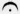 1 группа исполняет строчки вокально и на синтезаторе;  2 группа воплощает образы туч, ветра, тишины на цимбалах, барабанах и Беседа, дискуссия. Учебник «Музыка» 2 кл. Рубрика «Музицируем». аккордом или паузой (реже – в перевернутом виде под ними) и означает, что исполнитель должен в этом месте увеличить длительность звука или паузы по своему усмотрению.  Музыкальная грамота. Слушание и анализ музыки Педагог предлагает прослушать кюй в исполнении кобыза и ответить на вопросы: Какой музыкальный инструмент исполнял кюй? В чем особенность звучания кобыза? О чем рассказал напев кобыза? Какие чувства ты испытываешь, слушая кюй «Ұшардың ұлуы»? Информация, используемая для беседы с учащимися В преданиях тюркских народов особое место занимает Қорқыт ата, которого называют композитором и покровителем шаманов. До наших дней дошло порядка двадцати произведений Қорқыт ата, нотами записаны около 12 кюев, некоторые имеют несколько вариантов исполнения. У каждого из них своя особенная история создания. Наиболее известны среди них «Тенгри кюй», «Қорқыт күйі», «Елім-ай, халқым-ай» (Мой народ), «Елмен қоштасу» («Прощание с родиной»). На месте захоронения Қорқыта примерно в X–XI веках был воздвигнут мавзолей «Қорқыт Тубе» (Поющие трубы). Со временем он разрушился. Позже, в 1980 году, в Кармакчинском районе появился архитектурный памятник в форме кобыза, который издает звуки при дуновении ветра. маракасах; образы солнца, звезд, луны – на барабане, треугольнике, колокольчике. После прослушивания учащиеся отвечают на вопросы. Учащиеся читают легенду «Ұшардың ұлуы». Далее прослушивают одноименный кюй Қорқыта. Отвечают на вопросы. Учебник «Музыка» 2 кл. Рубрика «Музыкальный грамотей». Медиафайл произведения: кюй Қорқыта «Ұшардың ұлуы». Середина урока Музыкально-исполнительская деятельность Интонационно-фонетические упражнения Упражнение «Крик-вой!» Исходное положение: максимально открытый рот. После бесшумного вдоха нужно перевести крик «А» восходящей интонацией через регистровый порог в фальцетный регистр на гласную «У»  с широко открытым ртом (почти «О»). Звук на «У» должен иметь характер громкого воя.  Упражнение «Микс» представляет собою соединенные в одном движении упражнения «Волна» и предыдущее «Крик-Учащиеся выполняют упражнение под контролем учителя. Взаимооценивание. вой». После «воя» на гласном «У» интонация резко идет вниз на штро-бас и гласный «А» с расслабленным языком на нижней губе. Упражнение «Волна с криками чаек». Упражнение дает возможность осознать все режимы работы гортани в их естественном незамаскированном эстетической обработкой виде. Механизмы перехода из регистра в регистр и сопутствующие голос телесные ощущения.  Разучивание песни «Солнечная капель» (музыка С. Соснина, слова И. Вахрушевой). По-весеннему легко и солнечно звучит песня «Солнечная капель». Для легкости исполнения и передачи характера необходимо в медленном темпе отработать ритмический рисунок и фразировки. В припеве осмыслить и прохлопать паузы. Важно их выдерживать, не вступать раньше времени. Учащиеся прослушивают песню, высказывают свои варианты исполнительской трактовки. Фортепиано.   Фонограмма песни «Солнечная капель» (музыка С. Соснина, слова И. Вахрушевой). Учебник «Музыка»  2 кл. Рубрика «Поем песню». Конец урока Рефлексия урока, обратная связь Что тебе понравилось выполнять на уроке? Что было сложным? Педагог дает учащимся обратную связь, награждает учеников смайлами. В качестве творческого домашнего задания учащимся предлагается выполнить упражнения рубрики «Я сам»: – разучить скороговорку: «Ручеек бежал, журчал. Жук над ним кружил, жужжал. Слушал жук ручья журчанье, А ручей – жука жужжанье». Учащиеся отвечают на вопросы рефлексивного характера и выполняют задания рубрики «Я сам». Рефлексия, формативное оценивание. Слайд с вопросами рефлексии, смайлы для оценивания.  Учебник «Музыка» 2 кл. Рубрика «Я сам». Раздел: 6C: Традиции и фольклор ФИО педагога Дата: Класс: Количество присутствующих:  Количество отсутствующих: Тема урока Рондо – музыкальный круг Цели обучения в соответствии с учебной программой 2.1.1.1 определять характер музыки, используя для описания средства музыкальной выразительности; 2.1.2.1 исполнять разнохарактерные песни, соблюдая правила пения; 2.1.2.3 исполнять в ансамбле простой ритмический аккомпанемент  к произведениям на музыкальных инструментах; 2.1.3.4 определять музыкальные жанры. 2.1.1.1 определять характер музыки, используя для описания средства музыкальной выразительности; 2.1.2.1 исполнять разнохарактерные песни, соблюдая правила пения; 2.1.2.3 исполнять в ансамбле простой ритмический аккомпанемент  к произведениям на музыкальных инструментах; 2.1.3.4 определять музыкальные жанры. Цели урока Все учащиеся: исполнят выразительно американскую детскую песню «Мы танцуем и играем» в соответствии с дирижерскими жестами, соблюдая правила пения. Определят характер, средства музыкальной выразительности в пьесе Ж.-Ф. Рамо «Тамбурин».  Большинство учащихся: исполнят песню «Мой братишка – музыкант», по фразе проигрывая мелодию на металлофоне. Некоторые учащиеся: исполнят песню «Мой братишка – музыкант», по фразе проигрывая мелодию на синтезаторе.  Все учащиеся: исполнят выразительно американскую детскую песню «Мы танцуем и играем» в соответствии с дирижерскими жестами, соблюдая правила пения. Определят характер, средства музыкальной выразительности в пьесе Ж.-Ф. Рамо «Тамбурин».  Большинство учащихся: исполнят песню «Мой братишка – музыкант», по фразе проигрывая мелодию на металлофоне. Некоторые учащиеся: исполнят песню «Мой братишка – музыкант», по фразе проигрывая мелодию на синтезаторе.  Этап урока/ Время Действия педагога Действия учеников Оценивание Ресурсы Начало урока Музыкально-исполнительская деятельность Педагог пропевает песню «Мой братишка – музыкант», делит учащихся на группы и демонстрирует правильное исполнение.  IМузыкальная грамота – Что такое рондо? Какая взаимосвязь между рондо и кругом? Чем рефрен отличается от эпизода? Рондо – одна из давно закрепившихся, вошедших в практику музыкальных форм. Название формы «рондо» пришло из средневековой Франции. Там рондами (от слов rondeau – круг и ronde – хоровод) назывались хороводные песни. Исполнялась ронда так: солисты-запевалы пели свою мелодию на разные строфы текста, а хор повторял припев, в котором не менялись ни слова, ни музыка. Вот от этих хороводов и ведет свое начало рондо – особая форма построения музыкального произведения. Начинается рондо с главной темы, которую называют рефреном (ее можно сравнить с припевом песни). На протяжении рондо этот припев возвращается не менее трех раз, чередуясь с другими музыкальными эпизодами. В форме рондо написано много инструментальных пьес в народном духе, бодрых и оживленных. Учащиеся прохлопывают ритмический рисунок. Далее по фразе каждый исполняет на металлофоне или синтезаторе.  Учащиеся читают рубрику «Музыкальный грамотей», отвечают на вопросы. Беседа, викторина. Учебник «Музыка» 2 кл. Рубрика «Музицируем». Слушание и анализ музыки Учитель предлагает прослушать пьесу французского композитора Ж.-Ф. Рамо «Тамбурин» и выполнить следующие задания: «Следи за развитием музыки по картинкам. Когда будет звучать рефрен – ударяй ритмично в бубен. Слушай внимательно, он прозвучит три раза».  Информация, используемая для беседы с учащимися  Тамбурином называется небольшой ударный инструмент с древней историей. Первые упоминания о нем в разных странах мира относятся к XI веку. Официальной родиной тамбурина принято считать Францию. Популярный инструмент изображен на многих картинах XVI‒XIX вв. Испанские, французские, итальянские живописцы рисовали танцовщиц, аккомпанирующих себе на тамбурине. Он задавал ритм при исполнении тарантеллы и других народных танцев. В традиционном исполнении инструмент представляет собой круглый деревянный обод диаметром до 30 см, шириной около 5 см. На него с одной стороны (реже – с обеих) туго натянута кожаная мембрана или перепонка. Это рабочая поверхность. Под ударами ладони либо маленькой палочки с закругленным концом кожа колеблется и начинает звучать. Во время второго прослушивания пьесы «Тамбурин» учащиеся определяют характер музыки, используя для описания средства музыкальной выразительности. Учебник «Музыка» 2 кл. Рубрика «Музыкальный грамотей». Медиафайл произведения:  пьеса французского композитора Ж.-Ф. Рамо «Тамбурин». Середина урока Музыкально-исполнительская деятельность Отработка интонационно-фонетических упражнений  Разучивание американской детской песни «Мы танцуем и играем»  Песня «Мы танцуем и играем» исполняется вместе с танцевальными движениями, энергично и весело. Интонационную трудность представляют скачки на м. 6 и б. 6. во второй части песни. Предлагаем отработать их отдельно с остановками на соответствующем звуке, пропевая нижние и верхние звуки интервалов.  Учащиеся прослушивают песню, обсуждают варианты движений, разучивают по фразам. Взаимооценивание, наблюдение. Фортепиано.  Фонограмма американской детской песни «Мы танцуем и играем».  Учебник «Музыка» 2 кл.  Рубрика «Поем песню». Конец урока В качестве формативного оценивания (на уроке) или повторения и закрепления пройденного материала (творческое домашнее задание) учащимся предлагается выполнить задания рубрики «Я сам»: Учащиеся выполняют задания по учебнику и отвечают на вопросы рефлексивного характера. Формативное оценивание. Слайд с вопросами рефлексии, смайлы для оценивания. рассмотри внимательно все примеры и найди в них рефрен и эпизоды;  придумай свой вариант рондо. Рефлексия урока, обратная связь – Что понравилось на уроке? Что вызвало сложность? Педагог дает учащимся обратную связь, награждает учеников смайлами. Учебник «Музыка» 2 кл. Рубрика «Я сам». Раздел: 6C: Традиции и фольклор 6C: Традиции и фольклор ФИО педагога Дата: Класс: Количество присутствующих: Количество отсутствующих: Тема урока Наурыз құтты болсын! Наурыз құтты болсын! Цели обучения в соответствии с учебной программой 2.1.1.1 определять характер музыки, используя для описания средства музыкальной выразительности; 2.1.2.1 исполнять разнохарактерные песни, соблюдая правила пения; 2.1.2.3 исполнять в ансамбле простой ритмический аккомпанемент к произведениям на музыкальных инструментах; 2.1.3.3 определять и различать основные музыкальные понятия; 2.1.3.4 определять музыкальные жанры. 2.1.1.1 определять характер музыки, используя для описания средства музыкальной выразительности; 2.1.2.1 исполнять разнохарактерные песни, соблюдая правила пения; 2.1.2.3 исполнять в ансамбле простой ритмический аккомпанемент к произведениям на музыкальных инструментах; 2.1.3.3 определять и различать основные музыкальные понятия; 2.1.3.4 определять музыкальные жанры. Цели урока Все учащиеся: исполнят выразительно песню «Наурыз» (музыка С. Абдинурова, слова Р. Онаевой) в соответствии с дирижерскими жестами, соблюдая правила пения. Определят характер, средства музыкальной выразительности народного кюя «Тепеңкөк». Самостоятельно выберут инструмент для исполнения ритмического аккомпанемента к танцу «Қара жорға».  Все учащиеся: исполнят выразительно песню «Наурыз» (музыка С. Абдинурова, слова Р. Онаевой) в соответствии с дирижерскими жестами, соблюдая правила пения. Определят характер, средства музыкальной выразительности народного кюя «Тепеңкөк». Самостоятельно выберут инструмент для исполнения ритмического аккомпанемента к танцу «Қара жорға».  Этап урока/ Время Действия педагога Действия учеников Оценивание Ресурсы Начало урока Музыкально-исполнительская деятельность Разучивание песни-танца «Қара жорға» Во время второго прослушивания танца  Викторина, дискуссия. Учебник «Музыка» 2 кл. Рубрика «Музицируем». Педагог показывает учащимся красный тюльпан и задает вопросы:  символом какого праздника является этот прекрасный цветок? Что нового о праздновании Наурыза ты узнал в тексте? – Что ты хотел бы добавить? Информация, используемая для беседы с учащимися Учитель предлагает прослушать песню-танец «Қара жорға», разучивает с учащимися движения танца: «Двигай плечами вперед – назад и вверх – вниз. Изобрази движения всадника, а затем покажи конный шаг». Танец «Қара жорға» получил такое название («вороной иноходец») из-за того, что его исполнитель изображает ловкого, сноровистого и задиристого наездника-джигита, овладевшего искусством верховой езды и гарцующего на иноходце. Под различными названиями (жорғалау, жорғаны еліктеу) в народе были распространены несколько вариантов этого танца. В качестве аккомпанемента для танца на домбре исполняли народные мелодии «Қара жорға», «Бозайғыр» и др. «Возродителем» танца «Қара жорға» в Казахстане считается казах Арыстан Шадетулы родом из Китая, вернувшийся в Казахстан в 1995 году. По словам Арыстана Шадетулы, этот танец является одним из 18 казахских народных танцев, которые на сегодняшний день позабыты. Танец начал распространяться в Казахстане в начале 2010-х годов и получил широкую известность благодаря Интернету и СМИ. Идею возрождения танца «Қара жорға» поддержал казахстанский режиссер Булат Атабаев, отметив, что сам в детстве исполнял этот танец и видел, как известная казахская танцовщица Шара Жиенкулова исполняла его. Музыкальная грамота. Слушание и анализ музыки Учитель рассказывает легенду о происхождении кюя «Тепеңкөк» и предлагает прослушать кюй и рассказать о своих впечатлениях. «Қара жорға» учащиеся подбирают инструмент, исполняют ритмичный аккомпанемент  к мелодии песни. Учащиеся читают рубрику «Музицируем», отвечают на вопросы. Учащиеся слушают кюй «Тепеңкөк», определяют характер музыки и средства музыкальной выразительности. Учебник «Музыка» 2 кл. Рубрика «Музыкальный грамотей». Медиафайл: народный кюй «Тепеңкөк». Середина урока Музыкально-исполнительская деятельность Отработка интонационно-фонетических упражнений Разучивание песни «Наурыз» (музыка С. Абдинурова, слова Р. Онаевой). Переложение Ж. Джумабекова. Наурыз – большой праздник для казахской земли. В этот весенний день люди поют, танцуют, готовят праздничное угощение – наурыз-коже, проводят игры, конкурсы, соревнования. Песня «Наурыз» – мелодичная, напевная. Уже при разучивании текста в темпоритме мелодии важно тянуть выдержанные звуки. Начать в умеренном темпе. Потом по фразам разучить мелодию вместе со словами. Обратить внимание на движение к сильной доле и ритмический рисунок в начале тактов: восьмая и четверть. Когда песня разучена, можно сначала прослушать запись песни, а потом уже петь.  Дети повторяют за учителем текст, отрабатывая произношение и ритм, затем разучивают интонацию по фразам. Самооценка, наблюдение. Фортепиано. Медиафайл песни «Наурыз» (музыка С. Абдинурова, слова Р. Онаевой). Учебник «Музыка» 2 кл. Рубрика «Поем песню». Конец урока Рефлексия урока, обратная связь Как ты работал сегодня на уроке? Помогал ли ты своим товарищам во время урока? Педагог дает учащимся обратную связь, награждает учеников смайлами. В качестве творческого домашнего задания учащимся предлагается выполнить упражнения рубрики «Я сам»:  – подготовить программу концерта к празднику Наурыз;  – выбрать рисунки для выставки, песни, музыку для слушания и танцев; нарисовать красочную афишу и записать на ней программу.  Учащиеся отвечают на вопросы рефлексивного характера и выполняют творческое задание. Формативное оценивание. Слайд с вопросами рефлексии, смайлы для оценивания.  Учебник «Музыка» 2 кл. Рубрика «Я сам». Раздел: 6C: Традиции и фольклор ФИО педагога Дата: Класс: Количество присутствующих: Количество отсутствующих: Тема урока Вспоминаем, повторяем Цели обучения в соответствии с учебной программой 2.1.1.1 определять характер музыки, используя для описания средства музыкальной выразительности; 2.1.2.1 исполнять разнохарактерные песни, соблюдая правила пения; 2.1.3.3 определять и различать основные музыкальные понятия; 2.1.3.4 определять музыкальные жанры; 2.2.1.1 передавать характер музыки через музыкально-творческую работу; 2.3.1.1 уметь представлять и оценивать свою творческую работу. 2.1.1.1 определять характер музыки, используя для описания средства музыкальной выразительности; 2.1.2.1 исполнять разнохарактерные песни, соблюдая правила пения; 2.1.3.3 определять и различать основные музыкальные понятия; 2.1.3.4 определять музыкальные жанры; 2.2.1.1 передавать характер музыки через музыкально-творческую работу; 2.3.1.1 уметь представлять и оценивать свою творческую работу. Цели урока Все учащиеся: исполнят песни 3 четверти, соблюдая правила пения. Дадут определения понятиям: ритм, метр, вальс, традиция, устное народное творчество.  Большинство учащихся: расскажут факты биографии композиторов: П. Чайковского, Ж.-Ф. Рамо, А. Жубанова, Қорқыта, В. Шаинского. Охарактеризуют и дадут краткое описание прослушанных произведений. Некоторые учащиеся: организуют работу в группах, помогут учащимся выбрать из предложенных верные ответы. Все учащиеся: исполнят песни 3 четверти, соблюдая правила пения. Дадут определения понятиям: ритм, метр, вальс, традиция, устное народное творчество.  Большинство учащихся: расскажут факты биографии композиторов: П. Чайковского, Ж.-Ф. Рамо, А. Жубанова, Қорқыта, В. Шаинского. Охарактеризуют и дадут краткое описание прослушанных произведений. Некоторые учащиеся: организуют работу в группах, помогут учащимся выбрать из предложенных верные ответы. Этап урока/ Время Действия педагога Действия учеников Оценивание Ресурсы Начало урока Традиционно в конце четверти проводится игра по командам «Музыкальный лидер класса 3 четверти». Учащиеся соревнуются в конкурсах, по результатам которых одной из команд присваивается титул «Музыкальный лидер».  Конкурс № 1. «Какие произведения спрятаны в цветке?» Учащимся предлагается угадать по изображению и фрагменту звучания название произведения. Учащиеся делятся на команды/группы, предлагают названия групп исходя из материалов разделов четверти.  Конкурс. Фортепиано. Медиафайлы произведений. Середина урока Конкурс № 2. «Продолжи песню». Команда начинает петь первую фразу/предложение песни, остальные команды должны продолжить.  Конкурс № 3. «Найди  к каждому понятию определение». Учащимся предлагается найти к каждому понятию его определение. Подведение итогов ІІІ четверти. Учащиеся соревнуются в конкурсах. Конкурсы. Учебник «Музыка» 2 кл. Медиафайлы песен раздела «Традиции и фольклор». Конец урока Рефлексия урока, обратная связь Как ты оцениваешь свою работу в команде? Что получилось отлично/хорошо? Что можно было сделать иначе? Педагог дает учащимся обратную связь, награждает учеников смайлами. Учащиеся отвечают на вопросы рефлексивного характера. Суммативное оценивание. Слайд с вопросами рефлексии, смайлы для оценивания.  Раздел: 7D: Окружающая среда 7D: Окружающая среда ФИО педагога Дата: Класс: Количество присутствующих: Количество отсутствующих: Тема урока Львиная музыка Львиная музыка Цели обучения в соответствиис учебной программой 2.1.1.1 определять характер музыки, используя для описания средства музыкальной выразительности; 2.1.2.1 исполнять разнохарактерные песни, соблюдая правила пения; 2.1.2.3 исполнять в ансамбле простой ритмический аккомпанемент к произведениям на музыкальных инструментах; 2.1.3.6 исполнять по нотам простые мелодии. 2.1.1.1 определять характер музыки, используя для описания средства музыкальной выразительности; 2.1.2.1 исполнять разнохарактерные песни, соблюдая правила пения; 2.1.2.3 исполнять в ансамбле простой ритмический аккомпанемент к произведениям на музыкальных инструментах; 2.1.3.6 исполнять по нотам простые мелодии. Цели урока Все учащиеся: выразительно исполнят английскую песню «Лев, царь зверей» в соответствии с дирижерскими жестами, соблюдая правила пения. Определят характер, средства музыкальной выразительности «Королевского марш льва»  К. Сен-Санса. Исполнят по схеме ритмический рисунок стихотворения на детских музыкальных инструментах. Большинство учащихся: смогут предложить движения во время исполнения английской песни «Лев, царь зверей». Все учащиеся: выразительно исполнят английскую песню «Лев, царь зверей» в соответствии с дирижерскими жестами, соблюдая правила пения. Определят характер, средства музыкальной выразительности «Королевского марш льва»  К. Сен-Санса. Исполнят по схеме ритмический рисунок стихотворения на детских музыкальных инструментах. Большинство учащихся: смогут предложить движения во время исполнения английской песни «Лев, царь зверей». Этап урока/ Время Действия педагога Действия учеников Оценивание Ресурсы Начало урока Музыкально-исполнительская деятельность Упражнение «Утро» Педагог объясняет учащимся, что при исполнении ритмического рисунка по группам необходимо быть внимательными к каждому исполнению и не допускать пауз между фразами, при смене групп инструментов.  Музыкальная грамота Педагог предлагает ответить на вопросы: Может ли музыка рисовать? Чем рисует музыка? Слушание и анализ музыки Учитель предлагает прослушать пьесу «Королевский марш льва» К. Сен-Санса, не называя ее.  Кого изобразила музыка Камиля Сен-Санса? Какого льва изобразила музыка? Учащиеся прохлопывают по схеме ритмический рисунок стихотворения. Исполняют ритмический аккомпанемент  к стихотворению на барабане, бубне, маракасах. Учащиеся читают рубрику «Музыкальный грамотей», прослушивают произведения предыдущих уроков, называют образы, которые рисует музыка.  Дискуссия, викторина. Барабан, бубен, маракас. Учебник «Музыка» 2 кл. Рубрика «Музицируем». Медиафайл: «Королевский марш льва» К. Сен-Санса. Учебник «Музыка» 2 кл.  Рубрика «Музыкальный грамотей». Как ты думаешь, почему композитор сочинил произведение в жанре марша, а не танца? – Какой инструмент солирует? Если представить вместо льва человека, то какой он? Его характер, жесты? При повторном прослушивании произведения учащимся предлагается услышать в музыкальной ткани рычание льва и изобразить его.  Информация, используемая для беседы с учащимися Музыка – искусство звуков, и поэтому она может воспроизвести если и не все, то, во всяком случае, очень многие звуки и шумы, существующие в окружающей нас жизни, в природе. Кажется, никто еще никогда не пробовал составить каталог таких звуков и шумов, хоть раз воспроизведенных в музыке каким-либо композитором. Очень интересный получился бы каталог. В нем мы отыскали бы раскаты грома и пение птиц, завывание ветра и колокольные перезвоны, артиллерийские залпы и жужжание шмеля, шелест леса и лязг скрещивающихся мечей, грохот движущихся танков и журчание ручья, шаги человека и топот конницы, рокот бушующих волн и еле слышный писк цыплят, крик петуха и монотонный стук вагонных колес, гудение самолетных винтов и постукивание колотушки ночного сторожа… Хитроумно используя различные музыкальные инструменты, а иной раз изобретая и новые, композиторы научились так похоже воспроизводить в музыке все эти и многие другие «натуральные» звуки и шумы, что слушатель сразу же догадывается, о чем идет речь… Если сравнить живопись и музыку, то можно заметить, что в живописи художник может нарисовать любой предмет, любого человека, может нарисовать абсолютно все, что в состоянии увидеть своими глазами, и даже то, что способен представить в своем воображении. Но на картине он может запечатлеть только одно мгновение, только один какой-нибудь момент. И никогда не изменится, не сдвинется с места то, что им на картине изображено. Это мгновение, этот момент, останется на картине неизменным на века. А в музыке мы слышим целое действие. Учащиеся должны дать название прослушанному произведению. Прослушивание учащиеся могут сопровождать пластическим интонированием. Камиль Сен-Санс. В детстве Сен-Санс был одним из самых феноменально одаренных вундеркиндов, каких только знала история музыки; некоторые считали, что его музыкальные способности даже ярче моцартовских.  С двух с половиной лет начавший обучение на фортепиано у сестры своей бабушки, Сен-Санс уже в пять лет публично выступил в одном из парижских салонов. В шесть лет он стал сочинять музыку, а в десять состоялся его дебют как пианиста в зале «Плейель». На этом концерте на бис он предложил на выбор публики сыграть наизусть одну из тридцати двух сонат Бетховена. Став взрослым, Камиль Сен-Санс прославился как великолепный органист, пианист, дирижер, музыкальный пародист, ученый-любитель (математик и астроном, археолог, автор эссе по ботанике), критик, путешественник, драматург, поэт, философ, исследователь античной музыки, музыкальный редактор и – последнее, но не менее важное –  автор более чем трехсот произведений во всех жанрах композиторского искусства. Середина урока Музыкально-исполнительская деятельность Интонационно-фонетические упражнения  Разучивание песни «Лев, царь зверей» (английская песня) Перед разучиванием песни «Лев, царь зверей» желательно настроиться в соответствующей минорной тональности с пропеванием основных ступеней, а также последней фразы песни: I–VII–III–I ступени. Такая настройка поможет правильной интонации. После разучивания петь образно, обыгрывая движениями и «рыча» в конце куплетов. Дети слушают песню, обсуждают  ее характер и настроение. Под руководством учителя отрабатывают произношение английских слов. Наблюдение, самооценка. Фортепиано. Медиафал песни «Лев, царь зверей» (английская песня). Учебник «Музыка» 2 кл.  Рубрика «Поем песню». Конец урока Рефлексия урока, обратная связь Какие новые музыкальные понятия ты узнал на уроке?  Что тебе понравилось выполнять на уроке? Что было сложным? Педагог дает учащимся обратную связь, награждает учеников смайлами. В качестве домашнего задания учащимся предлагается выполнить задания рубрики «Я сам»:  Учащиеся отвечают на вопросы рефлексивного характера и выполняют задания рубрики «Я сам». Рефлексия, формативное оценивание. Слайд с вопросами рефлексии, смайлы для оценивания.  Учебник «Музыка» 2 кл. Рубрика «Я сам». разучить на барабане вступление к «Королевскому маршу льва» и отбить ритм под музыку;  прослушать пьесы «Куры и петухи», «Персонажи с длинными ушами», описать, как композитор создает образы животных; определить солирующие инструменты; – разучить скороговорку: «Лев поел, ложится лев – Лани ходят, осмелев. Лев поспал, решил вставать – Ланям лучше не зевать!» Раздел: 7D: Окружающая среда 7D: Окружающая среда ФИО педагога Дата: Класс: Количество присутствующих: Количество отсутствующих: Тема урока Я рисую море Я рисую море Цели обучения в соответствии с учебной программой 2.1.1.1 определять характер музыки, используя для описания средства музыкальной выразительности; 2.1.2.1 исполнять разнохарактерные песни, соблюдая правила пения; 2.1.2.3 исполнять в ансамбле простой ритмический аккомпанемент к произведениям на музыкальных инструментах; 2.1.3.1 определять и сравнивать средства музыкальной выразительности; 2.1.3.6 исполнять по нотам простые мелодии. 2.1.1.1 определять характер музыки, используя для описания средства музыкальной выразительности; 2.1.2.1 исполнять разнохарактерные песни, соблюдая правила пения; 2.1.2.3 исполнять в ансамбле простой ритмический аккомпанемент к произведениям на музыкальных инструментах; 2.1.3.1 определять и сравнивать средства музыкальной выразительности; 2.1.3.6 исполнять по нотам простые мелодии. Цели урока Все учащиеся: выразительно исполнят песню «Я рисую море» (музыка Ю. Тугаринова, слова Вл. Орлова) в соответствии с дирижерскими жестами, соблюдая правила пения. Определят характер, средства музыкальной выразительности поэмы для оркестра казахских народных инструментов А. Мамбетова «Арал».  Большинство учащихся: исполнят на металлофоне фразы к игре «Море волнуется». Некоторые учащиеся: исполнят на синтезаторе фразы к игре «Море волнуется». Все учащиеся: выразительно исполнят песню «Я рисую море» (музыка Ю. Тугаринова, слова Вл. Орлова) в соответствии с дирижерскими жестами, соблюдая правила пения. Определят характер, средства музыкальной выразительности поэмы для оркестра казахских народных инструментов А. Мамбетова «Арал».  Большинство учащихся: исполнят на металлофоне фразы к игре «Море волнуется». Некоторые учащиеся: исполнят на синтезаторе фразы к игре «Море волнуется». Этап урока/ Время Действия педагога Действия учеников Оценивание Ресурсы Начало урока Музыкально-исполнительская деятельность Уражнение «Море волнуется».  Педагог проводит с учащимися игру «Море волнуется», предлагая придумать выразительные фигуры морских обитателей. Учащиеся Каждая группа представляет свое исполнение фразы. Каждый участник в группе выполняет выбранное им Беседа, блицопрос. Учебник «Музыка» 2 кл. Рубрика «Музицируем». делятся на 4 группы по количеству фраз игры. Каждая группа разучивает фразу, сначала прохлопывая ритмический рисунок, затем исполняя вокально с хлопками. Под руководством учителя учащиеся разучивают на инструментах фразы.  Музыкальная грамота  Педагог предлагает посмотреть иллюстрации картин, на которых изображено море в разное время года и суток.  Как ты думаешь, кто главный герой нашего урока? Какие моря есть в Казахстане? Как будет звучать в музыке утреннее спокойное море/бушующее море в непогоду? Учитель предлагает прочитать текст в учебнике и ответить на вопросы: О чем ты узнал в тексте рубрики?  Какую музыкальную картину можно нарисовать, читая стихотворение О. Задуминой? Слушание и анализ музыки Учитель предлагает прослушать поэму для оркестра казахских народных инструментов «Арал» А. Мамбетова  После прослушивания педагог беседует с учащимися о проблемах Арала, предлагает ответить на вопросы: – Смогла ли музыка изобразить аральскую экологическую катастрофу? Как ей это удалось? Что могут предпринять люди, чтобы такого больше не повторилось? Могут ли музыканты, композиторы, художники помочь возрождению моря? действие: пение, прохлопывание ритмического рисунка, исполнение мелодии на инструменте. Учащиеся рассматривают иллюстрации и отвечают на вопросы. Учащиеся читают рубрику «Музыкальный грамотей», отвечают на вопросы. Учащиеся слушают поэму и отвечают на вопросы учителя. Учебник «Музыка» 2 кл. Рубрика «Музыкальный грамотей». Медиафайл произведения: А. Мамбетов «Арал» – поэма для оркестра казахских народных инструментов. Синтезатор, металлофон. Середина урока Музыкально-исполнительская деятельность Интонационно-фонетические упражнения Разучивание песни «Я рисую море» (музыка Ю. Тугаринова, слова Вл. Орлова). Песня «Я рисую море» лирического характера. Основная задача – в выработке напевности звучания и чистоте интонации. Перед разучиванием настроиться в тональности Учащиеся слушают песню и обсуждают варианты исполнения. Разучивают песню по фразам. Командный конкурс. Фортепиано. Медиафал песни «Я рисую море» (музыка Ю. Тугаринова, слова Вл. Орлова) Учебник «Музыка» 2 кл. Рубрика «Поем песню» ре-минор, пропеть неустойчивые звуки с разрешением в устойчивые на слог ля. Конец урока Рефлексия урока, обратная связь Какая информация урока была для тебя новой?  Что тебе понравилось выполнять на уроке? Что было сложным?  Педагог дает учащимся обратную связь, награждает учеников смайлами.  В качестве творческого домашнего задания учащимся предлагается выполнить упражнения рубрики «Я сам»: нарисовать картину или сочинить рассказ, посвященный Аральскому морю; послушать песню композитора С. Байтерекова на слова Ш. Сариева «Аралдан ұшқан аққулар» (Лебеди, покидающие Арал) в исполнении Р. Рымбаевой. Учащиеся отвечают на вопросы рефлексивного характера и выполняют творческие задания. Формативное оценивание. Учебник «Музыка» 2 кл.  Рубрика «Я сам». Слайд с вопросами рефлексии, смайлы для оценивания.  Раздел: 7D: Окружающая среда 7D: Окружающая среда ФИО педагога Дата: Класс: Количество присутствующих: Количество отсутствующих: Тема урока Разные, разные птицы Разные, разные птицы Цели обучения в соответствии с учебной программой 2.1.1.1 определять характер музыки, используя для описания средства музыкальной выразительности; 2.1.2.1 исполнять разнохарактерные песни, соблюдая правила пения; 2.1.3.6 исполнять по нотам простые мелодии. 2.1.1.1 определять характер музыки, используя для описания средства музыкальной выразительности; 2.1.2.1 исполнять разнохарактерные песни, соблюдая правила пения; 2.1.3.6 исполнять по нотам простые мелодии. Цели урока Все учащиеся: выразительно исполнят песню «Что манит птицу» (музыка Р. Паулса, слова А. Бреславского) в соответствии с дирижерскими жестами, соблюдая правила пения. Определят характер, средства музыкальной выразительности пьесы К. Сен-Санса «Кукушка в глубине леса»,  Концерта Антонио Вивальди «Щегленок». Исполнят вокально и на инструментах попевку «Восемь птичек – стайка». Большинство учащихся: исполнят, чисто интонируя, попевку «Восемь птичек – стайка». Все учащиеся: выразительно исполнят песню «Что манит птицу» (музыка Р. Паулса, слова А. Бреславского) в соответствии с дирижерскими жестами, соблюдая правила пения. Определят характер, средства музыкальной выразительности пьесы К. Сен-Санса «Кукушка в глубине леса»,  Концерта Антонио Вивальди «Щегленок». Исполнят вокально и на инструментах попевку «Восемь птичек – стайка». Большинство учащихся: исполнят, чисто интонируя, попевку «Восемь птичек – стайка». Этап урока/ Время Действия педагога Действия учеников Оценивание Ресурсы Начало урока Музыкально-исполнительская деятельность Разучивание попевки «Восемь птичек – стайка». Подбор аккомпанемента на треугольнике, тамбурине, металлофоне, колокольчике, барабане. Музыкальная грамота. Слушание и анализ музыки Педагог задает вопросы: Может ли музыка изобразить птиц? Как ты думаешь, в чем особенность музыки, изображающей птиц? Предлагает прослушать произведения: К. Сен-Санс, пьеса «Кукушка в глубине леса», А. Вивальди, Концерт «Щегленок» для флейты с оркестром (1 часть). Задает вопросы: Сколько раз прокуковала кукушка в пьесе Сен-Санса? Какой нарисовала музыка кукушку? Опиши музыку, которая нарисовала образ щегленка. Какой инструмент изображает трель щегленка? Воспользуйся перечнем характеристик, выбери подходящее слово или придумай свое, характеризующее прослушанные произведения. Информация, используемая для беседы с учащимися Латинское слово concertare означает «состязаться». Итальянское concerto – «согласие». В музыке концертом стали называть произведение, в исполнении которого участвуют солист и оркестр. Они как бы состязаются друг с другом: виртуозная партия солиста противопоставлена красочному звучанию оркестра. Как правило, инструментальные концерты состоят из трех частей и создаются по тому же принципу, что и сонаты. Встречаются также концерты, состоящие из большего количества частей, бывают они и одночастными. Учащиеся разучивают мелодию. Далее по группам прохлопывают ритмический аккомпанемент. Затем исполняют его на инструментах. Учащиеся читают рубрику «Музыкальный грамотей», слушают произведения и отвечают на вопросы. Учащиеся выполняют задания: нарисовать картинку к тому произведению, которое больше понравилась. Объяснить, что привлекло их в музыке. Дискуссия, викторина. Треугольник, тамбурин, металлофон, колокольчик, барабан. Учебник «Музыка» 2 кл. Рубрика «Музицируем». Учебник «Музыка» 2 кл.  Рубрика «Музыкальный грамотей» Медиафайлы произведений:  К. Сен-Санс «Кукушка в глубине леса», А. Вивальди «Щегленок». Множество концертов написано для рояля, скрипки, виолончели с оркестром. Есть концерты и для других инструментов – для духовых, для баяна, домры и т. д. Существуют и концерты для голоса с оркестром. Иногда композиторы пишут концерты не для одного, а для двух или трех солирующих инструментов. Тогда концерт так и называется: двойной или тройной. Середина урока Музыкально-исполнительская деятельность Интонационно-фонетические упражнения Разучивание песни «Что манит птицу» (музыка Р. Паулса, слова А. Бреславского). Перед разучиванием песни «Что манит птицу» предлагаем в качестве распевки взять фрагменты со скачками: «тому назад», «была своя», «высота», «глубина», «не спеши», отработать их интонационно. Разучивать по фразам, обращая внимание на дикцию. Исполнять весело с движениями, согласно  тексту. Учащиеся слушают песню, смотрят видео и повторяют движения под музыку. Разучивают по фразам. Командный конкурс. Фортепиано. Медиафайл  песни  «Что манит птицу» (музыка Р. Паулса, слова  А. Бреславского). Учебник «Музыка» 2 кл. Рубрика «Поем песни». Конец урока Рефлексия урока, обратная связь Что нового об изобразительности музыки ты сегодня узнал? Какие вопросы остались? Педагог дает учащимся обратную связь, награждает учеников смайлами. В качестве домашнего задания учащимся предлагается выполнить упражнения рубрики «Я сам»:  разгадать кроссоворд, разучить скороговорку:  «Пел перепел за деревней.  Пел тетерев среди деревьев.  Перепел пел-пел,  Тетерева перепел». Учащиеся отвечают на вопросы рефлексивного характера, разгадывают кроссворд, разучивают скороговорку. Рефлексия, формативное оценивание. Слайд с вопросами рефлексии, смайлы для оценивания.  Учебник «Музыка» 2 кл. Рубрика «Я сам». Раздел: 8D: Путешествие 8D: Путешествие ФИО педагога Дата: Класс: Количество присутствующих: Количество отсутствующих: Тема урока Тембр и страна Тембр и страна Цели обучения в соответствии с учебной программой 2.1.1.1 определять характер музыки, используя для описания средства музыкальной выразительности; 2.1.2.1 исполнять разнохарактерные песни, соблюдая правила пения; 2.1.2.2. исполнять песни в соответствии с дирижерскими жестами; 2.1.2.3 исполнять в ансамбле простой ритмический аккомпанемент к произведениям на музыкальных инструментах; 2.1.3.5 сравнивать звучание народных и классических музыкальных инструментов. 2.1.1.1 определять характер музыки, используя для описания средства музыкальной выразительности; 2.1.2.1 исполнять разнохарактерные песни, соблюдая правила пения; 2.1.2.2. исполнять песни в соответствии с дирижерскими жестами; 2.1.2.3 исполнять в ансамбле простой ритмический аккомпанемент к произведениям на музыкальных инструментах; 2.1.3.5 сравнивать звучание народных и классических музыкальных инструментов. Цели урока Все учащиеся: выразительно исполнят казахскую народную песню «Еркем-ай» в соответствии с дирижерскими жестами, соблюдая правила пения. Определят характер пьесы «О чужих странах и людях» Роберта Шумана, используя для описания средства музыкальной выразительности. Исполнят на треугольниках в ансамбле ритмический аккомпанемент к пьесе «О чужих странах и людях» Роберта Шумана. Большинство учащихся: расскажут о музыкальных инструментах разных стран. Некоторые учащиеся: исполнят на синтезаторе ритмический аккомпанемент к пьесе «О чужих странах и людях» Роберта Шумана. Все учащиеся: выразительно исполнят казахскую народную песню «Еркем-ай» в соответствии с дирижерскими жестами, соблюдая правила пения. Определят характер пьесы «О чужих странах и людях» Роберта Шумана, используя для описания средства музыкальной выразительности. Исполнят на треугольниках в ансамбле ритмический аккомпанемент к пьесе «О чужих странах и людях» Роберта Шумана. Большинство учащихся: расскажут о музыкальных инструментах разных стран. Некоторые учащиеся: исполнят на синтезаторе ритмический аккомпанемент к пьесе «О чужих странах и людях» Роберта Шумана. Этап урока/ Время Действия педагога Действия учеников Оценивание Ресурсы Начало урока Музыкально-исполнительская деятельность Педагог задает вопросы: Кто из вас любит путешествовать? Где вы бывали? Может ли музыка изобразить путешествие или мечты о путешествиях? Учащимся предлагается прослушать пьесу «О чужих странах и людях» Роберта Шумана, ответить на вопросы: Какое настроение передает музыка?  Как ты думаешь: это рассказ путешественника или просто мечта о путешествиях? Группа учащихся разучивает аккомпанемент на синтезаторе, другая группа – ритм на треугольнике. При повторном прослушивании пьесы учащиеся исполняют аккомпанемент. Викторина. Беседа,  наблюдение.  Металлофон, треугольники. Учебник «Музыка» 2 кл. Рубрика «Музицируем». Медиафайл: пьеса «О чужих странах и людях» Р. Шумана. Музыкальная грамота Педагог задает вопрос: встречал ли ты в путешествиях новые музыкальные инструменты? Какие? Учитель включает звучание инструментов: африканских барабанов, диджериду, аккордеона, балалайки, банджо, домбры и кобыза. – Расскажи, какой из инструментов тебе запомнился.  – Может, ты знаешь что-то о других инструментах – символах разных стран? Играют в игру «Угадай инструмент по тембру»: повторно прослушивают звучание инструментов, называют их, описывают тембр. Учащиеся читают рубрику «Музыкальный грамотей», слушают звучание музыкальных инструментов и рассказывают свои впечатления о странах, музыкальными символами которых являются данные инструменты. Учебник «Музыка» 2 кл. Рубрика «Музыкальный грамотей». Медиафайлы звучания инструментов: африканских барабанов, диджериду, аккордеона, балалайки, банджо, домбры и кобыза. Середина урока Музыкально-исполнительская деятельность Интонационно-фонетические упражнения Разучивание казахской народной песни «Еркем-ай». Казахская народная песня «Еркем-ай» – радостная, полная оптимизма. Сегодня веселье, пусть и завтра повторится такой же праздник – это основной смысл песни. Мелодия песни проста, поэтому можно разучивать сразу с текстом, обращая внимание на произношение и дикцию. Петь ритмично, с задором.  Учащиеся прослушивают песню, отрабатывают под руководством учителя произношение и интонацию. Фортепиано, медиафайл казахской народной песни «Еркем-ай». Учебник «Музыка» 2 кл. Рубрика «Поем песню». Конец урока В качестве формативного оценивания учащимся предлагается выполнить задание рубрики «Я сам»: соединить стрелками музыкальный инструмент и страну – родину этого инструмента.  Рефлексия урока, обратная связь – Какие новые инструменты ты сегодня узнал? – Звучание или внешний вид какого инструмента заинтересовал тебя больше других? (Обоснуй свой ответ.) Педагог дает учащимся обратную связь, награждает учеников смайлами. Учащиеся выполняют задания и отвечают на вопросы рефлексивного характера. Формативное оценивание. Учебник «Музыка» 2 кл. Рубрика «Я сам». Слайд с вопросами рефлексии, смайлы для оценивания.  Раздел: 8D: Путешествие 8D: Путешествие ФИО педагога Дата: Класс: Количество присутствующих: Количество отсутствующих: Тема урока Танцуем и поем Танцуем и поем Цели обучения в соответствии с учебной программой 2.1.1.1 определять характер музыки, используя для описания средства музыкальной выразительности; 2.1.2.1 исполнять разнохарактерные песни, соблюдая правила пения; 2.1.2.2 исполнять песни в соответствии с дирижерскими жестами; 2.1.2.3 исполнять в ансамбле простой ритмический аккомпанемент к произведениям на музыкальных инструментах; 2.1.3.2 определять в музыкальном произведении мотив, музыкальную фразу, предложение; 2.1.3.3 определять и различать основные музыкальные понятия; 2.1.3.5 сравнивать звучание народных и классических музыкальных инструментов; 2.2.1.2 сочинять простые музыкально-творческие работы, используя средства музыкальной выразительности; 2.3.1.1 уметь представлять и оценивать свою творческую работу. 2.1.1.1 определять характер музыки, используя для описания средства музыкальной выразительности; 2.1.2.1 исполнять разнохарактерные песни, соблюдая правила пения; 2.1.2.2 исполнять песни в соответствии с дирижерскими жестами; 2.1.2.3 исполнять в ансамбле простой ритмический аккомпанемент к произведениям на музыкальных инструментах; 2.1.3.2 определять в музыкальном произведении мотив, музыкальную фразу, предложение; 2.1.3.3 определять и различать основные музыкальные понятия; 2.1.3.5 сравнивать звучание народных и классических музыкальных инструментов; 2.2.1.2 сочинять простые музыкально-творческие работы, используя средства музыкальной выразительности; 2.3.1.1 уметь представлять и оценивать свою творческую работу. Цели урока Все учащиеся: выразительно исполнят английскую народную песню «Dance with me» в соответствии с дирижерскими жестами, соблюдая правила пения. Определят характер, средства музыкальной выразительности пьес П. Чайковского «Старинная французская песенка» и «Полька». Большинство учащихся: угадают и выразительно исполнят песни, соблюдая правила пения.  Некоторые учащиеся: расскажут факты биографии П. Чайковского, перечислят его произведения. Все учащиеся: выразительно исполнят английскую народную песню «Dance with me» в соответствии с дирижерскими жестами, соблюдая правила пения. Определят характер, средства музыкальной выразительности пьес П. Чайковского «Старинная французская песенка» и «Полька». Большинство учащихся: угадают и выразительно исполнят песни, соблюдая правила пения.  Некоторые учащиеся: расскажут факты биографии П. Чайковского, перечислят его произведения. Этап урока/ Время Действия педагога Действия учеников Оценивание Ресурсы Начало урока Музыкально-исполнительская деятельность Учащимся предлагается поиграть в игру «Вспомни песню». Вариантов данной игры может быть много. Например, педагог дает каждой группе карточки с ассоциацией. Учащиеся играют по типу лотереи. Второй вариант игры: на экране появляется изображение – ассоциация песни, команды по очереди угадывают песню, исполняя первые несколько строчек. Команда, не угадавшая песню, пропускает ход. Перед учащимся ставится задача: не только угадать название песни, но и выразительно исполнить, соблюдая правила пения. Учащиеся соревнуются в конкурсе «Вспомни песню». Беседа, викторина. Командный конкурс. Учебник «Музыка» 2 кл. Рубрика «Музицируем». Слушание и анализ музыки. Педагог задает вопрос: Какие факты биографии композитора П. И. Чайковского ты знаешь? Какие музыкальные произведения? Перечисли названия произведений «Детского альбома» П.И. Чайковского. Расскажи историю создания пьес, входящих в этот альбом.  Учитель предлагает прослушать пьесы П. Чайковского «Старинная французская песенка» и «Полька», угадать, какая из пьес «Детского альбома» прозвучала. Учащиеся читают рубрику «Музыкальный грамотей», отвечают на вопросы. При повторном прослушивании пьес определяют характер музыки, используя для описания средства музыкальной выразительности; из предложенных характеристик выбирают подходящие. Учебник «Музыка» 2 кл. Рубрика «Музыкальный грамотей». Медиафайлы пьес П. Чайковского «Старинная французская песенка» и «Полька». Середина урока Музыкально-исполнительская деятельность Интонационно-фонетические упражнения Разучивание английской народной песни «Dance with me» (английская народная песня) «Dance with me» – танцевальная песня, исполняется весело, но не быстро. Исполнять с танцевальными движениями по тексту. Учащиеся слушают песню, обсуждают характер исполнения, отрабатывают произношение английских слов. Взаимооценивание.  Фортепиано, медиафайл «Dance with me» (английская народная песня). Учебник «Музыка» 2 кл. Рубрика «Поем песню». Конец урока Рефлексия урока, обратная связь – Что нового ты узнал на уроке? Что было особенно интересно выполнять на уроке? Почему? Педагог дает учащимся обратную связь, награждает учеников смайлами. В качестве творческого домашнего задания учащимся предлагается на выбор выполнить задания рубрики «Я сам»: – посмотреть мультфильм «Детский альбом», выписать названия пьес, которые звучат в мультфильме;   определить по иллюстрациям названия пьес «Детского альбома».  Учащиеся отвечают на вопросы рефлексивного характера и выполняют задания по учебнику. Формативное оценивание. Слайд с вопросами рефлексии, смайлы для оценивания. Учебник «Музыка» 2 кл. Рубрика «Я сам». Раздел: 8D: Путешествие 8D: Путешествие ФИО педагога Дата: Класс: Количество присутствующих: Количество отсутствующих: Тема урока Караван в музыке Караван в музыке Цели обучения в соответствии с учебной программой 2.1.1.1 определять характер музыки, используя для описания средства музыкальной выразительности; 2.1.2.1 исполнять разнохарактерные песни, соблюдая правила пения; 2.1.2.2 исполнять песни в соответствии с дирижерскими жестами; 2.1.2.3 исполнять в ансамбле простой ритмический аккомпанемент к произведениям на музыкальных инструментах; 2.1.3.2 определять в музыкальном произведении мотив, музыкальную фразу, предложение; 2.1.3.5  сравнивать звучание народных и классических музыкальных инструментов; 2.2.1.2 сочинять простые музыкально-творческие работы, используя средства музыкальной выразительности; 2.3.1.1 уметь представлять и оценивать свою творческую работу. 2.1.1.1 определять характер музыки, используя для описания средства музыкальной выразительности; 2.1.2.1 исполнять разнохарактерные песни, соблюдая правила пения; 2.1.2.2 исполнять песни в соответствии с дирижерскими жестами; 2.1.2.3 исполнять в ансамбле простой ритмический аккомпанемент к произведениям на музыкальных инструментах; 2.1.3.2 определять в музыкальном произведении мотив, музыкальную фразу, предложение; 2.1.3.5  сравнивать звучание народных и классических музыкальных инструментов; 2.2.1.2 сочинять простые музыкально-творческие работы, используя средства музыкальной выразительности; 2.3.1.1 уметь представлять и оценивать свою творческую работу. Цели урока Все учащиеся: выразительно исполнят песню «Шел один верблюд» (музыка В. Николаева, слова Н. Алпаровой) в соответствии с дирижерскими жестами, соблюдая правила пения. Определят характер, средства музыкальной выразительности кюя «Көш керуен» (Караван) композитора Н. Тлендиева, а также инструменты, его исполняющие. Большинство учащихся: сочинят и исполнят на инструментах ритмический аккомпанемент к стихотворению  «Верблюд». Некоторые учащиеся: сочинят мелодию к стихотворению «Верблюд». Все учащиеся: выразительно исполнят песню «Шел один верблюд» (музыка В. Николаева, слова Н. Алпаровой) в соответствии с дирижерскими жестами, соблюдая правила пения. Определят характер, средства музыкальной выразительности кюя «Көш керуен» (Караван) композитора Н. Тлендиева, а также инструменты, его исполняющие. Большинство учащихся: сочинят и исполнят на инструментах ритмический аккомпанемент к стихотворению  «Верблюд». Некоторые учащиеся: сочинят мелодию к стихотворению «Верблюд». Этап урока/ Время Действия педагога Действия учеников Оценивание Ресурсы Начало урока Музыкально-исполнительская деятельность Упражнение «Верблюд» Сочинение песни на заданное стихотворение. Учитель объясняет задание и демонстрирует возможные варианты мелодических фраз. Учащиеся читают стихотворение, сочиняют мелодию песни на звуках «до», «ре», «ми», «соль». Подбирают аккомпанемент на разных инструментах, исполняя вступление и заключение к песне. Беседа,  наблюдение. Учебник «Музыка» 2 кл. Рубрика «Музицируем». Музыкальная грамота – Что такое кюй? Из каких инструментов состоит оркестр казахских народных интументов? Как будет звучать музыка, описывающая караван верблюдов? Какие чувства и мысли вызывает у тебя просмотр картины? Слушание и анализ музыки Учитель предлагает прослушать кюй «Көш керуен» («Караван») композитора Н. Тлендиева и выполнить задания: послушать, как музыка передает ритм ровного движения цепочки верблюдов по пескам. Тембры каких инструментов можно услышать? Какую картину рисует музыка? Выбрать подходящие слова к образам кюя или придумать свое слово-характеристику. При повторном прослушивании методом пластического интонирования изобразить поступь верблюдов. Учащиеся читают рубрику «Музыкальный грамотей», отвечают на вопросы. Учащиеся в группах или индивидуально выполняют задание. Учебник «Музыка» 2 кл. Рубрика «Музыкальный грамотей». Медиафайл:  кюй «Көш керуен» («Караван») композитора Н. Тлендиева. Середина урока Музыкально-исполнительская деятельность Интонационно-фонетические упражнения Разучивание песни «Шел один верблюд» (музыка В. Николаева, слова Н. Алпаровой). Песня-считалка. После разучивания мелодии с текстом предлагаем исполнять с ритмическим аккомпанементом, поделив учеников на три группы. Верхний голос исполняет синкопированный ритм. Средний голос отстукивает в ритм основной мелодии. Нижний голос исполняет каждую сильную долю такта. Песня – своего рода математическая задачка. Количество верблюдов можно менять на усмотрение учащихся. Учащиеся делятся на группы и солистов и разучивают песню «по ролям». Командный конкурс. Фортепиано.  Медиафайл песни «Шел один верблюд»  (музыка В. Николаева, слова  Н. Алпаровой). Учебник «Музыка» 2 кл. Рубрика «Поем песню». Конец урока Рефлексия урока, обратная связь. Какая информация урока была для тебя интересной? Почему? Что бы ты изменил на уроке? Педагог дает учащимся обратную связь, награждает учеников смайлами. Учащиеся отвечают на вопросы рефлексивного характера и выполняют творческое задание. Формативное оценивание. Слайд с вопросами рефлексии, смайлы для оценивания.  Учебник «Музыка» 2 кл. Рубрика «Я сам». В качестве творческого домашнего задания учащимся предлагается выполнить упражнения рубрики «Я сам»:  прочитать рассказ «Танец верблюдов»; придумать и исполнить танец под музыку кюя «Көш керуен». Раздел: 8D: Путешествие 8D: Путешествие ФИО педагога Дата: Класс: Количество присутствующих: Количество отсутствующих: Тема урока Мы – волшебники Мы – волшебники Цели обучения в соответствии с учебной программой 2.1.1.1 определять характер музыки, используя для описания средства музыкальной выразительности; 2.1.2.1 исполнять разнохарактерные песни, соблюдая правила пения; 2.1.2.2. исполнять песни в соответствии с дирижерскими жестами; 2.1.2.3 исполнять в ансамбле простой ритмический аккомпанемент к произведениям на музыкальных инструментах; 2.1.3.2 определять в музыкальном произведении мотив, музыкальную фразу, предложение; 2.1.3.3 определять и различать основные музыкальные понятия; 2.1.3.5 сравнивать звучание народных и классических музыкальных инструментов; 2.2.1.2 сочинять простые музыкально-творческие работы, используя средства музыкальной выразительности; 2.3.1.1 уметь представлять и оценивать свою творческую работу. 2.1.1.1 определять характер музыки, используя для описания средства музыкальной выразительности; 2.1.2.1 исполнять разнохарактерные песни, соблюдая правила пения; 2.1.2.2. исполнять песни в соответствии с дирижерскими жестами; 2.1.2.3 исполнять в ансамбле простой ритмический аккомпанемент к произведениям на музыкальных инструментах; 2.1.3.2 определять в музыкальном произведении мотив, музыкальную фразу, предложение; 2.1.3.3 определять и различать основные музыкальные понятия; 2.1.3.5 сравнивать звучание народных и классических музыкальных инструментов; 2.2.1.2 сочинять простые музыкально-творческие работы, используя средства музыкальной выразительности; 2.3.1.1 уметь представлять и оценивать свою творческую работу. Цели урока Все учащиеся: выразительно исполнят «Песню о волшебниках» (музыка Г. Гладкова, слова В. Лугового) в соответствии с дирижерскими жестами, соблюдая правила пения. Определят характер, средства музыкальной выразительности пьесы П. Чайковского «Нянина сказка».  Большинство учащихся: сочинят и исполнят мелодию к ритмическому упражнению. Все учащиеся: выразительно исполнят «Песню о волшебниках» (музыка Г. Гладкова, слова В. Лугового) в соответствии с дирижерскими жестами, соблюдая правила пения. Определят характер, средства музыкальной выразительности пьесы П. Чайковского «Нянина сказка».  Большинство учащихся: сочинят и исполнят мелодию к ритмическому упражнению. Этап урока/ Время Действия педагога Действия учеников Оценивание Ресурсы Начало урока Музыкально-исполнительская деятельность Ритмическое упражнение «Семицветная дорога». Учитель помогает учащимся разделиться на группы и солистов и Учащиеся прохлопывают ритмическое упражнение. Делятся на группы и Беседа, дискуссия. Учебник «Музыка» 2 кл. Рубрика «Музицируем». разобрать свои партии: импровизаторы 1, импровизаторы 2, хор 1, хор 2. Каждой из групп предоставляется время на подготовку выступления. Музыкальная грамота. Слушание и анализ музыки – Что такое реприза? Как ты думаешь, для чего в музыке нужна реприза? Педагог предлагает прослушать пьесу П. Чайковского «Нянина сказка», во время прослушивания следить за иллюстрациями.  Какая тема повторяется в третьей части пьесы? Что ты представляешь, когда слушаешь пьесу? – Какие чувства, ощущения испытываешь при прослушивании? При повторном прослушивании учащимся предлагается «активное» слушание, во время которого необходимо посчитать, сколько раз повторяется нота «до». Информация для беседы с учащимися Слово «реприза» переводится с французского как повторение, восстановление, возобновление. В музыке, сохраняя это значение, оно имеет несколько различных оттенков. Реприза в трехчастной форме – это повторение (возвращение) начального раздела после какого-то, обычно контрастного, среднего эпизода. представляют творческую работу. Учащиеся читают рубрику «Музыкальный грамотей», отвечают на вопросы. Далее учащиеся прослушивают пьесу и отвечают на вопросы. Медиафайл: пьеса П. Чайковского «Нянина сказка». Середина урока Музыкально-исполнительская деятельность Интонационно-фонетические упражнения Разучивание «Песни о волшебниках» (музыка Г. Гладкова, слова В. Лугового). После исполнения песни о волшебниках педагогом или прослушивания в записи можно побеседовать с учащимися о характере песни, продемонстрировать, как музыка дополняет литературный текст. На примере песни учащиеся узнают, что такое мелодия и сопровождение. Спеть отдельно мелодию, а затем исполнить только сопровождение. Трудность этой песни заключается в том, чтоб дети выдержали целую ноту, а также допели половинную залигованную с восьмой нотой. Для достижения чистой интонации следует отрабатывать трудные фрагменты с остановкой на звуках, на которые не Учащиеся слушают песню, обсуждают характер и настроение, выразительные средства. Разучивают по фразам. Самооценка. Фортепиано. Медиафайл «Песня о волшебниках»  (музыка Г. Гладкова, слова В. Лугового). Учебник «Музыка» 2 кл. Рубрика «Поем песню». сразу попадали, т.е. давать слушать и запоминать звучание. Но в то же время не следует долго сидеть на трудных местах. Главное – следовать художественному восприятию и исполнению песни.  Конец урока Рефлексия урока, обратная связь Что тебе понравилось выполнять на уроке? Что было сложным? Педагог дает учащимся обратную связь, награждает учеников смайлами. В качестве творческого домашнего задания учащимся предлагается выполнить упражнения рубрики «Я сам»: сочинить песенку на клавишах «до», «ре», «ми», «соль», «ля»;  придумать к ней вступление и заключение. Выбрать инструменты и исполнить аккомпанемент. Учащиеся отвечают на вопросы рефлексивного характера и выполняют творческое задание по учебнику. Рефлексия, формативное оценивание. Слайд с вопросами рефлексии, смайлы для оценивания.  Учебник «Музыка» 2 кл. Рубрика «Я сам». Раздел: 8D: Путешествие 8D: Путешествие ФИО педагога Дата: Класс: Количество присутствующих: Количество отсутствующих: Тема урока Вспоминаем, повторяем Вспоминаем, повторяем Цели обучения в соответствии с учебной программой 2.1.1.1 определять характер музыки, используя для описания средства музыкальной выразительности; 2.1.2.1 исполнять разнохарактерные песни, соблюдая правила пения; 2.2.1.1 передавать характер музыки через музыкально-творческую работу; 2.3.1.1 уметь представлять и оценивать свою творческую работу. 2.1.1.1 определять характер музыки, используя для описания средства музыкальной выразительности; 2.1.2.1 исполнять разнохарактерные песни, соблюдая правила пения; 2.2.1.1 передавать характер музыки через музыкально-творческую работу; 2.3.1.1 уметь представлять и оценивать свою творческую работу. Цели урока Все учащиеся: выразительно исполнят песни 4 четверти, соблюдая правила пения. Смогут по звучанию определить название произведения, его автора, инструменты.  Все учащиеся: выразительно исполнят песни 4 четверти, соблюдая правила пения. Смогут по звучанию определить название произведения, его автора, инструменты.  Этап урока/ Время Действия педагога Действия учеников Оценивание Ресурсы Начало урока Традиционно в конце четверти проводится игра по командам «Музыкальный лидер класса». Учитель помогает учащимся поделиться на команды/группы, выбрать название групп исходя из материалов уроков раздела.  Конкурс № 1. «Найди пару: инструмент и исполнителя». Прослушать фрагменты произведений: пьеса «Кукушка   в глубине леса» К. Сен-Санса, Концерт «Щегленок» А. Вивальди, «Көш керуен» Н. Тлендиева. Назвать произведение и инструменты, исполняющие произведение.  Учащиеся соревнуются в конкурсах, по результатам которых одной из команд присваивается титул «Музыкальный лидер». Конкурс. Фортепиано, фонограмма песни. Середина урока Конкурс № 2. «Узнай композитора. Соотнеси фамилию  и портрет». Учащимся предлагается найти соответствие между портретом и фамилией композитора.  Конкурс № 3. «Продолжи песню». Команда начинает петь первую фразу/предложение песни, остальные команды должны продолжить.  Конкурс № 4. «Какие произведения спрятаны  в апельсине? Учащимся предлагается угадать по изображению название произведения. Подведение итогов IV четверти Учащиеся соревнуются в конкурсах, по результатам которых одной из команд присваивается титул «Музыкальный лидер». Конкурсы. Учебник «Музыка» 2 кл. Медиафайлы:  «Кукушка в глубине леса» К. Сен-Санса, Концерт «Щеглёнок» А. Вивальди,  «Көш керуен» Н. Тлендиева. Конец урока Рефлексия урока, обратная связь Педагог дает учащимся обратную связь, награждает учеников медалями. Учащиеся подводят итоги: продолжают рассказывать о том, что они узнали, с чем познакомились, о чем размышляли в этой четверти.  Делятся впечатлениями, оценивают свою деятельность. Суммативное оценивание. Слайд с вопросами рефлексии, медали для оценивания.  